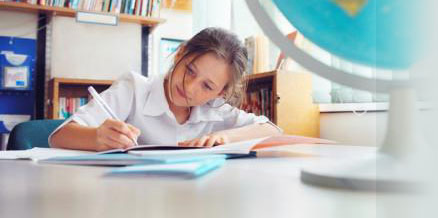 АДАПТИРОВАННАЯобразовательная программа для обучающихсяс умственной отсталостьюФГОС НОО 3.3(ОРГАНИЗАЦИЯ УЧЕБНО-ВОСПИТАТЕЛЬНОГО ПРОЦЕССА ДЛЯ ДЕТЕЙ С ОГРАНИЧЕННЫМИ ВОЗМОЖНОСТЯМИ ЗДОРОВЬЯ В УСЛОВИЯХ ОБРАЗОВАТЕЛЬНОЙ ШКОЛЫ)г. Азов 2020 гСОДЕРЖАНИЕОбщие положенияАдаптированная основная образовательная программа образования слепых и слабовидящих обучающихся с легкой умственной отсталостью вариант 3.3. В МБОУСОШ №14(далее – АООП) разработана в соответствии с требованиями федерального государственного образовательного стандарта слепых и слабовидящих обучающихся с легкой умственной отсталостью(далее – ФГОС слепых обучающихся с легкой умственной отсталостью, предъявляемыми к структуре, условиям реализации, планируемым результатам освоения АООП слепых обучающихся с легкой умственной отсталостью, с учетом Примерной адаптированной основной общеобразовательной программы образования слепых обучающихся с легкой умственной отсталостью (ПАООП слепых обучающихся с легкой умственной отсталостью) Адаптированная основная образовательная программа определяет цель, задачи, планируемые результаты, содержание и организацию образовательной деятельности при получении начального общего образования слепых обучающимися с легкой умственной отсталостью, примерные условия образовательной деятельности. Адаптированная основная образовательная программа  образования слепых и слабовидящих обучающихся с легкой умственной отсталостью,  это общеобразовательная программа, адаптированная для этой категории обучающихся с учетом особенностей их психофизического развития, индивидуальных возможностей, и обеспечивающая коррекцию нарушений развития и социальную адаптацию. АООП разрабатывается на основе Стандарта с учетом особенностей слепых и слабовидящих обучающихся с легкой умственной отсталостью, их психофизического развития, индивидуальных возможностей и обеспечивает коррекцию нарушений развития и их социальную адаптацию.АООП обучающихся слепых и слабовидящих обучающихся с легкой умственной отсталостью, тяжелыми и множественными нарушениями развития соответствует основным принципам государственной политики РФ в области образования, изложенным в Федеральном законе «Об образовании в Российской Федерации» № 273-ФЗ.  Это:– гуманистический характер образования, приоритет общечеловеческих ценностей, жизни и здоровья человека, свободного развития личности;– воспитание гражданственности, трудолюбия, уважения к правам и свободам человека, любви к окружающей природе, Родине, семье;– единство федерального культурного и образовательного пространства, защита и развитие системы образования национальных культур, региональных культурных традиций и особенностей в условиях многонационального государства;– общедоступность образования, адаптивность системы образования к уровням и особенностям развития и подготовки слепых обучающимися с легкой умственной отсталостью;– обеспечение самоопределения личности, создание условий для ее самореализации, творческого развития;– формирование человека и гражданина, интегрированного в современное ему общество;– содействие взаимопониманию и сотрудничеству между людьми, народами независимо от национальной, религиозной и социальной принадлежности.Адаптированная основная образовательная программа для слепых обучающимися с легкой умственной отсталостью, разработана совместно с Советом школы и  педагогическим коллективом, рассмотрена на заседании педагогического совета, на общем родительском собрании, утверждена приказом директора школы и представлена на сайте в сети Интернет.При разработке АООП для слепых обучающимися с легкой умственной отсталостью, тяжелыми и множественными нарушениями развития учитывалась специфика образовательного учреждения,  а также социальный заказ, запросы родителей (законных представителей) обучающихся.МБОУСОШ №14 для слепых обучающимися с легкой умственной отсталостью, развития  школы выполняет следующие функции:структурирует содержание образования в единстве всех его составляющих компонентов – содержательных, методологических, культурологических, организационных;определяет педагогические условия реализации содержания образования, требования к объему, темпам и срокам прохождения учебного материала;определяет подходы к содержанию и формам реализации контрольно-диагностической функции, базирующейся на современных мониторинговых технологиях оценки качества образования;определяет ресурсы эффективности образовательной деятельности: уровень профессионально-педагогической подготовки коллектива, состояние образовательной среды школы, систему воспитательной работы, организацию и содержание внеурочной деятельности, уровень методической обеспеченности и степень информатизации образовательной деятельности.Содержание АООП школы для слепыхобучающимися с легкой умственной отсталостьюотражает требования ФГОС  образования обучающихся с легкойумственной отсталостью и содержит три основных раздела: целевой, содержательный и организационный разделы.Целевой раздел определяет общее назначение, цели, задачи и планируемые результаты реализации АООП школой, а также способы определения достижения этих целей и результатов.Целевой раздел.Целевой раздел включает: Пояснительную записку;Планируемые результаты освоения слепыми и слабовидящими обучающимися с легкой умственной отсталостьюАООП; Систему оценки достижения планируемых результатов освоения АООП. Содержательный раздел определяет общее содержание образования слепых и слабовидящих обучающихся с легкой умственной отсталостью и включает образовательные программы, ориентированные на достижение личностных и предметных результатов.Содержательный раздел.Содержательный раздел включает: Программу формирования базовых учебных действий;Программы отдельных учебных предметов, курсов коррекционно-развивающей области;Программу нравственного развития слепых и слабовидящих обучающихся с легкой умственной отсталостью; Программу формирования экологической культуры, здорового и безопасного образа жизни;Программу внеурочной деятельности;Программу сотрудничества с семьей обучающегося.Организационный раздел определяет общие рамки организации образовательной деятельности, а также механизмы реализации АООП школой.Организационный раздел.Организационный раздел включает: Учебный план, включающий предметные и коррекционно-развивающие области, внеурочную деятельность; Индивидуальный учебный план, включающий предметные и коррекционно-развивающие области;Систему специальных условий реализации АООП в соответствии с требованиями Стандарта. Учебный план и индивидуальный учебный план являются основным организационным механизмом реализации адаптированной основной образовательной программы образования слепых и слабовидящих обучающихся с легкой умственной отсталостью.Содержание АООП сформировано с учетом социокультурных особенностей Ростовской области и города Азова.АООП для слепых и слабовидящих обучающихся с легкой умственной отсталостью предусматривает:достижение результатов освоения АООП слепыми и слабовидящими обучающимися с легкой умственной отсталостью;участие слепых и слабовидящих обучающихся с легкой умственной отсталостью и их родителей (законных представителей), педагогов и общественности в развитии внутришкольной социальной среды;Администрация школы, реализующая адаптированную основную образовательную программу образования слепых и слабовидящих обучающихся с легкой умственной отсталостью, обеспечивает ознакомление обучающихся и их родителей (законных представителей) как участников образовательных отношений.АООП для слепых и слабовидящих обучающихся с легкой умственной отсталостью предоставляется для ознакомления педагогам, родителям (законным представителям), обучающимся, как основа договора о выполнении обязательств всеми участниками образовательных отношений по достижению качественных результатов образования.Права и обязанности родителей (законных представителей) обучающихся в части, касающейся участия в формировании и обеспечении освоения АООП для слепых и слабовидящих обучающихся с легкой умственной отсталостьюзакрепляются в заключенном между ними и МБОУСОШ №14 договоре, отражающем ответственность субъектов образования за конечные результаты освоения адаптированной основной образовательной программы образования слепых и слабовидящих обучающихся с легкой умственной отсталостью.Предполагается, что в данную Программу могут вноситься изменения в связи с нормативными документами, результатами инновационной педагогической практики, опытом методической работы  и перечнем учебно-программного обеспечения образовательной деятельности. Разработчики программы используют новые понятия в контексте федерального государственного образовательного стандарта образования слепых и слабовидящих обучающихся с легкой умственной отсталостью:Обязательная часть учебного плана отражает содержание образования, которое обеспечивает решение важнейших целей современного образования. Вариативная часть учебного плана – часть, формируемая участниками образовательных отношений.Нравственное воспитание – педагогически организованный процесс усвоения системы общечеловеческих ценностей и системы культурных, духовных и нравственных ценностей российского народа.Инновационная профессиональная деятельность – создание и распространение новшеств (технических, потребительских и иных), нового или усовершенствованного процесса на основе результатов научных исследований, научных разработок или иных научных достижений.Компетенция – актуализированная в освоенных областях образования система ценностей, знаний и умений, способная адекватно воплощаться в деятельности человека при решении возникающих проблем.Компетентность – качественная характеристика реализации человеком сформированных в образовательной деятельности знаний, обобщенных способов деятельности, познавательных и практических умений, компетенций, отражающих способность (готовность) человека активно и творчески использовать полученное образование для решения личностно и социально значимых образовательных и практических задач, эффективного достижения жизненных целей.Мотивация – система взаимосвязанных и соподчиненных мотивов деятельности личности, сознательно определяющих линию ее поведения.Образовательная среда – дидактическое понятие, совокупность внутренних и внешних условий и ресурсов развития и образования обучающихся. Образовательная среда нацелена на создание целостности педагогических условий для решения задач обучения, воспитания и развития обучающихся.Планируемые результаты – система обобщенных личностно ориентированных целей образования, уточненных и дифференцированных по учебным предметам, для определения и выявления всех элементов, подлежащих формированию и оценке, с учетом ведущих целевых установок изучения каждого предмета, а также возрастной специфики учащихся.Личностные результаты – ценностные ориентации выпускников, отражающие их индивидуально-личностные позиции, мотивы деятельности, в том числе образовательной, социальные чувства, личностные качества. Личностные результаты включают овладение обучающимися жизненными и социальными компетенциями, необходимыми для решения практико-ориентированных задач и обеспечивающими становление социальных отношений обучающихся в различных средах. Предметные результаты – конкретные элементы социального опыта (знания, умения и навыки, опыт решения проблем, опыт творческой деятельности), освоенные обучающимися в рамках отдельного учебного предмета. Предметные результаты связаны с овладением обучающимися содержанием каждой предметной области и характеризуют их достижения в усвоении знаний и умений, возможности их применения в практической деятельности и жизни. Предметные результаты освоения АООП с учетом специфики содержания образовательных областей, включают в себя конкретные учебные предметы.«Академический» компонент» рассматривается в структуре образования детей с ОВЗ как накопление потенциальных возможностей для их активной реализации в настоящем и будущем. При этом предполагается, что ребенок впоследствии сможет самостоятельно выбрать из накопленного потребные ему знания, умения и навыки для личного и социального развития. При разработке академического компонента в каждой из шести содержательных областей применяется логика сознательного разумного превышения актуальных возможностей и потребностей ребенка: обучение «ведет» за собой развитие. Подчеркнем, что этот принцип един для всех вариантов стандарта, ориентированных на нецензовый и даже индивидуальный  уровень образования.Компонент «жизненной компетенции» рассматривается в структуре образования детей с ОВЗ как овладение знаниями, умениями и навыками, уже необходимыми ребенку в обыденной жизни. Если овладение академическими знаниями, умениями и навыками направлено преимущественно на обеспечение его будущей реализации, то формируемая жизненная компетенция обеспечивает развитие отношений с окружением в настоящем. При этом движущей силой развития жизненной компетенции становится также опережающая наличные возможности ребенка интеграция в более сложное социальное окружение. Продуктивность такого сознательно дозированного расширения и усложнения среды жизнедеятельности ребенка с ОВЗ можно обеспечить только с учетом его особых образовательных потребностей.Социализация – усвоение человеком социального опыта в процессе образования и жизнедеятельности посредством вхождения в социальную среду, установления социальных связей, принятия ценностей различных социальных групп и общества в целом, активного воспроизводства системы общественных отношений.1.  ЦЕЛЕВОЙ РАЗДЕЛ1.1. Пояснительная  записка адаптированной основной образовательной программы образования слепых и слабовидящих обучающихся с легкой умственной отсталостью школы №14.Адаптированная основная образовательная программа начального общего образования (АООП НОО) разработана в соответствии:Федеральным законом N 273-ФЗ «Об образовании в Российской Федерации» в организациях, осуществляющих образовательную деятельность, организовывается обучение и воспитание обучающихся с ОВЗ как совместно с другими обучающимися, так и в отдельных классах или группах.Федеральный закон от 29.12.2012 N 273-ФЗ (ред. от 23.07.2013) "Об образовании в Российской Федерации"Концепция Федерального государственного образовательного стандарта для обучающихся с ограниченными возможностями здоровьяПриказ Министерства образования и науки Российской Федерации от 19.12.2014 № 1599 «Об утверждении федерального государственного образовательного стандарта образования слепых обучающихся с легкой умственной отсталостью»Приказ Министерства образования и науки Российской Федерации от 19.12.2014 № 1598 «Об утверждении федерального государственного образовательного стандарта начального общего образования обучающихся с ограниченными возможностями здоровья»Рекомендации по осуществлению государственного контроля качества образования детей с ограниченными возможностями здоровья (проект, разработанный в рамках государственного контракта от 07.08.2013 № 07.027.11.0015)Проекты адаптированных основных общеобразовательных программ в редакции от 30.03.2015Письмо Минобрнауки России от 28.10.2014 г. №. № ВК-2270/07 «О сохранении системы специализированного коррекционного образования»Цели реализации адаптированной основной образовательной программы, конкретизированные в соответствии с требованиями Стандарта к результатам освоения слепых и слабовидящих обучающихся с легкой умственной отсталостью АООПЦелью реализации адаптированной основной общеобразовательной программы начального общего образования слепых с легкой умственной отсталостью (интеллектуальными нарушениями) является создание условий выполнения требований Стандарта через обеспечение личностного развития данной группы обучающихся, достижения ими планируемых результатов освоения адаптированной основной общеобразовательной программы, обеспечение социальной адаптации и интеграции. 	В соответствии со Стандартом начальное общее образование данной группы школьников, будучи по итоговым достижениям к моменту завершения обучения несопоставимым с образованием обучающихся, не имеющих ограничений здоровья, осуществляется в пролонгированные календарные сроки. 	Достижение поставленной цели при разработке и реализации образовательной организацией адаптированной основной общеобразовательной программы предусматривает решение следующих основных задач:	формирование основ общей культуры, нравственное развитие, воспитание слепых обучающихся с легкой умственной отсталостью (интеллектуальными нарушениями), сохранение и укрепление их здоровья;	личностное развитие слепых обучающихся с легкой умственной отсталостью (интеллектуальными нарушениями);	удовлетворение особых образовательных потребностей, имеющих место у слепых обучающихся с легкой умственной отсталостью (интеллектуальными нарушениями);	создание условий, обеспечивающих достижение обучающимися планируемых результатов  по освоению учебных предметов, курсов коррекционно-развивающей области;	минимизацию негативного влияния особенностей познавательной деятельности  данной группы обучающихся на освоение ими  адаптированной основной общеобразовательной  программы  для слепых с интеллектуальной недостаточностью;	оптимизацию процессов социальной адаптации и интеграции;	выявление и развитие способностей обучающихся  с учетом их индивидуальности, самобытности, уникальности через систему секций, кружков, студий, организацию общественно-полезной  деятельности;	обеспечение участия педагогических работников, родителей (законных представителей) с учетом мнения обучающихся, общественности в проектировании и развитии внутришкольной среды;	использование в образовательном процессе современных тифлотехнических средств и средств оптической коррекции; 	использование в образовательным процессе современных образовательных технологий деятельностного типа, определяющих пути и способы достижения обучающимися социально желаемого уровня (результата) личностного и познавательного развития с учетом их особых образовательных потребностей;	предоставление обучающимся с интеллектуальной недостаточностью возможности накопления социального опыта, сформированных в процессе изучения учебных предметов и курсов коррекционно-развивающей области знаний, умений и способов деятельности.1.1.2. Принципы и подходы к формированию адаптированной основной образовательной программы образования слепых и слабовидящих обучающихся с легкой умственной отсталостью и специальной индивидуальной программы развитияВ основу АООП образования слепых и слабовидящих обучающихся с легкой умственной отсталостью принципы государственной политики РФ в области образования: - Дифференцированный подход  к построению АООП НОО для  слепых и слабовидящих обучающихся с легкой умственной отсталостью предполагает учет  их  особых образовательных потребностей, которые проявляются в неоднородности по возможностям освоения содержания образования. Применение дифференцированного подхода к созданию образовательных программ обеспечивает  разнообразие содержания, предоставляя  слепым и слабовидящим обучающимся возможность реализовать индивидуальный потенциал развития.  - Деятельностный  подход  основывается  на теоретических положениях отечественнойпсихологической науки, раскрывающих основные закономерности процесса обучения и воспитания  обучающихся, структуру образовательной деятельности с учетом общих закономерностей развития детей с нормальным и нарушенным развитием. Деятельностный подход в образовании строится на признании того, что развитие личности слепых и слабовидящих обучающихся с легкой умственной отсталостью, тяжелыми и множественными нарушениями развития  младшего школьного возраста определяется характером организации доступной им деятельности (предметно-практической и учебной).  Основным средством реализации деятельностного подхода в образовании является обучение как процесс организации познавательной и предметно-практической деятельности обучающихся, обеспечивающий овладение ими содержанием образования.В основу  формирования  адаптированной  основной образовательной программы начального общего образования  слепых и слабовидящих обучающихся с легкой умственной отсталостью положены следующие принципы:- принципы государственной политики РФ в области образования  (гуманистическийхарактер образования, единство образовательного пространства на территории Российской Федерации, светский характер образования, общедоступность образования, адаптивность системы образования к уровням и особенностям развития и подготовки обучающихся и воспитанников и др.);  -  принцип учета типологических и индивидуальных образовательных потребностейобучающихся;- принцип коррекционной направленности образовательного процесса;- принцип развивающей направленности образовательного процесса, ориентирующийего на развитие личности обучающегося и расширение его «зоны ближайшего развития» с учетом особых образовательных потребностей;-  принцип целостности содержания образования, поскольку в основу структуры содержания образования положено не понятие предмета, а ― «образовательной области»;- принцип направленности на формирование деятельности, обеспечивает возможностьовладения слепыми обучающимися  с легкой умственной отсталостью  всеми видами доступной им предметно-практической деятельности, способами и приемами познавательной и учебной деятельности, коммуникативной деятельности и нормативным поведением;  -  принцип переноса  усвоенных  знаний,  умений,  и навыков и отношений, сформированных в условиях учебной ситуации,  в  различные жизненные ситуации, что обеспечит готовность обучающегося к самостоятельной ориентировке и активной деятельности в реальном мире;- принцип сотрудничества с семьей.Из-за системных нарушений развития слепых и слабовидящих обучающихся с легкой умственной отсталостью для данной категории детей показан индивидуальный уровень итогового результата общего образования. Благодаря обозначенному в ФГОС варианту образования все обучающиеся, вне зависимости от тяжести состояния, включаются в образовательное пространство, где принципы организации предметно-развивающей среды, оборудование, технические средства, программы учебных предметов, коррекционных технологий, а также содержание и методы обучения и воспитания определяются индивидуальными возможностями и особыми образовательными потребностями ребенка. Итоговые достижения слепых и слабовидящих обучающихся с легкой умственной отсталостью  определяются индивидуальными возможностями ребенка и тем, что его образование нацелено на максимальное развитие жизненной компетенции. Овладение знаниями, умениями и навыками в различных образовательных областях («академический» компонент) регламентируется рамками полезных и необходимых инструментов для решения задач повседневной жизни. Накопление доступных навыков коммуникации, самообслуживания, бытовой и доступной трудовой деятельности, а также перенос сформированных представлений и умений в собственную деятельность (компонент «жизненной компетенции») готовят обучающегося к использованию приобретенных в процессе образования умений для активной жизни в семье и обществе.Итогом образования слепого человека с легкой умственной отсталостью является нормализация его жизни. Общим результатом образования такого обучающегося может стать набор компетенций, позволяющих соразмерно психическим и физическим возможностям максимально самостоятельно решать задачи, направленные на нормализацию его жизни.Особые образовательные потребности некоторых слепых детей с легкой умственной отсталостью диктуют необходимость специальной индивидуальной программы развития для их обучения и воспитания. Специальная индивидуальная программа развития (далее - СИПР) разрабатывается на основе АООП и нацелена на образование детей с легкой умственной отсталостью с учетом их индивидуальных образовательных потребностей. СИПР составляется на ограниченный период времени (один год).Структура специальной индивидуальной программы развития включает: Общие сведения о ребёнке; характеристику, включающую оценку развития обучающегося на момент составления программы и определяющую приоритетные направления воспитания и обучения ребёнка; индивидуальный учебный план; содержание образования в условиях организации; перечень специалистов, участвующих в разработке и реализации СИПР; перечень необходимых технических средств и дидактических материалов; средства мониторинга и оценки динамики обучения.I. Общие сведения содержат: 1) персональные данные о ребенке;  2) заключение ПМПК.II. Характеристика ребенка составляется на основе психолого-педагогического обследования ребенка, проводимого специалистами ГПМПК. Характеристика отражает: 1) двигательное и сенсорное развитие ребенка; 2) особенности мотивационно - потребностной сферы (проявление интереса к чему-либо, реакция на поощрения и др.), 3) особенности познавательных процессов: восприятия, внимания, памяти, мышления; 4) особенности поведения и эмоциональные реакции ребенка в разных ситуациях;5)  сформированность социально значимых навыков, умений, представлений: коммуникация и речь, предметно-практическая деятельность, самообслуживание, игра, базовые учебные действия (умение выполнять инструкцию, действовать по подражанию и др.), представления об окружающем мире, математические представления, бытовые и трудовые навыки; 6) степень потребности в посторонней помощи (полная, частичная, периодическая); 7) выводы: приоритетные образовательные области, учебные предметы, коррекционные курсы для дальнейшей педагогической работы с ребенком.III. Индивидуальный учебный план, отражающий доступные для обучающегося приоритетные образовательные области, учебные предметы, коррекционные курсы, и устанавливающий объем недельной учебной нагрузки на обучающегося.IV. Содержание образования СИПР включает конкретные задачи по формированию действий/операций и представлений по каждому разделу программ учебных предметов, коррекционных курсов и других программ. Задачи формулируются как возможные (ожидаемые) результаты обучения и воспитания ребенка на определенный учебный период (один год). V. Специалисты, участвующие в реализации СИПР. VI. Перечень основных технических средств и дидактических материалов (включая индивидуальные средства реабилитации), необходимых для реализации СИПР. VII. Средства мониторинга и оценки результатов обучения. Мониторинг результатов обучения проводится не реже одного раза в полугодие. Оценка достижений производится путем фиксации фактической способности к выполнению действия или операции, обозначенной в качестве возможного результата личностного развития по следующей шкале:Уровень сформированности действий/операций:0 – действие выполняется взрослым (ребенок только позволяет что-либо сделать, действие не выполняет). 1 – действие выполняет совместно с педагогом с частичной физической помощью. 2 – выполняет совместно с учителем с частичной помощью взрослого. 3 – выполняет самостоятельно по подражанию, показу, образцу. 4 – выполняет самостоятельно по словесной инструкции (вербальной или невербальной). 5 – выполняет действие самостоятельно.Уровень сформированности представлений:«узнает объект», «не всегда узнает объект» (ситуативно), «не узнает объект». Итоговые результаты образования за оцениваемый период оформляются описательно в дневниках индивидуального сопровождения обучающегося и в форме характеристики за учебный год. На основе итоговой характеристики составляется СИПР на следующий учебный период.1.1.3. Общая характеристика адаптированной основной образовательной программы образования слепых и слабовидящих обучающихся с легкой умственной отсталостьюАдаптированная основная образовательная программа формируется с учетом особенностей уровня начального общего образования как фундамента всего последующего обучения.Начальная школа — особый этап в жизни ребенка, связанный:с изменением при поступлении в школу ведущей деятельности ребенка — с переходом к учебной деятельности (при сохранении значимости игровой), имеющей общественный характер и являющейся социальной по содержанию;с освоением новой социальной позиции, расширением сферы взаимодействия ребенка с окружающим миром, развитием потребностей в общении, познании, социальном признании и самовыражении;с принятием и освоением ребенком новой социальной роли ученика, выражающейся в формировании внутренней позиции школьника, определяющей новый образ школьной жизни и перспективы личностного и познавательного развития;с формированием у школьника основ умения учиться
и способности к организации своей деятельности: принимать, сохранять цели и следовать им в учебной деятельности; планировать свою деятельность, осуществлять ее контроль и оценку; взаимодействовать с учителем и сверстниками в учебной деятельности;с изменением при этом самооценки ребенка, которая приобретает черты адекватности и рефлексивности;с моральным развитием, которое существенным образом связано с характером сотрудничества с взрослыми и сверстниками, общением и межличностными отношениями дружбы, становлением основ гражданской идентичности и мировоззрения.Необходимо подчеркнуть, что АООП начального общего образования, с одной стороны, обеспечивает  преемственность с ООП дошкольного образования, с другой стороны, предлагает качественную реализацию программы, опираясь на возрастные особенности младшего школьного возраста, который включает в себя возрастной период с 6,5 до 11 лет.Учитываются также, характерные для младшего школьного возраста (от 6,5 до 11 лет): центральные психологические новообразования, формируемые на данном уровне образования: словесно-логическое мышление, произвольная смысловая память, произвольное внимание, письменная речь, анализ, рефлексия содержания, оснований и способов действий, планирование и умение действовать во внутреннем плане, знаково-символическое мышление, осуществляемое как моделирование существенных связей и отношений объектов; развитие целенаправленной и мотивированной активности обучающегося, направленной на овладение учебной деятельностью, основой которой выступает формирование устойчивой системы учебно-познавательных и социальных мотивов и личностного смысла учения.При определении стратегических характеристик адаптированной основной образовательной программы учитываются существующий разброс в темпах и направлениях развития детей, индивидуальные различия в их познавательной деятельности, восприятии, внимании, памяти, мышлении, речи, моторике и т. д., связанные с возрастными, психологическими и физиологическими индивидуальными особенностями детей младшего школьного возраста.При этом успешность и своевременность формирования указанных новообразований познавательной сферы, качеств и свойств личности связываются с активной позицией учителя, а также с адекватностью построения образовательной деятельности и выбора условий и методик обучения, учитывающих описанные выше особенности уровня начального общего образования.Стандарт для слепых и слабовидящих обучающихся с легкой умственной отсталостью учитывает их возрастные, типологические и индивидуальные особенности, особые образовательные потребности. К особым образовательным потребностям, являющимся общими для слепых и слабовидящих обучающихся с легкой умственной отсталостью, относятся: раннее получение специальной помощи средствами образования; обязательность непрерывности коррекционно-развивающего процесса, реализуемого как через содержание предметных областей, так и в процессе коррекционной работы; практико-ориентированный, действенный характер содержания образования; удлинение сроков получения образования; систематическая актуализация сформированных у обучающихся знаний и умений; специальное обучение их «переносу» с учетом изменяющихся условий учебных, познавательных, трудовых и других ситуаций; обеспечение особой пространственной и временной организации общеобразовательной среды с учетом функционального состояния центральной нервной системы и нейродинамики психических процессов обучающихся с умственной отсталостью (интеллектуальными нарушениями); использование преимущественно позитивных средств стимуляции деятельности и поведения обучающихся, демонстрирующих доброжелательное и уважительное отношение к ним; развитие мотивации и интереса к познанию окружающего мира с учетом возрастных и индивидуальных особенностей обучающегося к обучению и социальному взаимодействию со средой;стимуляция познавательной активности, формирование позитивного отношения к окружающему миру. К особым образовательным потребностям, характерным для слепых и слабовидящих обучающихся с легкой умственной отсталостью относятся: выделение пропедевтического периода в образовании, обеспечивающего преемственность между дошкольным и школьным этапами; введение учебных предметов, способствующих формированию представлений о природных и социальных компонентах окружающего мира; овладение разнообразными видами, средствами и формами коммуникации, обеспечивающими успешность установления и реализации социокультурных связей и отношений обучающегося с окружающей средой; психологическое сопровождение, оптимизирующее взаимодействие обучающегося с педагогами и другими обучающимися; психологическое сопровождение, направленное на установление взаимодействия семьи и организации; постепенное расширение образовательного пространства, выходящего за пределы организации.Для обучающихся, получающих образование по варианту 3 АООП, характерно интеллектуальное и психофизическое недоразвитие в тяжелой или глубокой степени, которое может сочетаться с локальными или системными нарушениями зрения, слуха, опорно-двигательного аппарата, эмоционально-волевой сферы, выраженными в различной степени тяжести. У некоторых обучающихся могут выявляться текущие психические и соматические заболевания. При реализации АООП в форме обучения ребенка на дому или семейного образования обязательным является расширение его жизненного опыта и социальных контактов в доступных для него пределах. Обязательной является специальная организация среды для реализации особых образовательных потребностей обучающегося, развитие его жизненной компетенции в разных социальных сферах (образовательной, семейной, досуговой, трудовой и других). Основным ожидаемым результатом, освоения обучающимся АООП по варианту 3 является развитие жизненной компетенции, позволяющей достичь максимальной самостоятельности (в соответствии с его психическими и физическими возможностями) в решении повседневных жизненных задач, включение в жизнь общества через индивидуальное поэтапное и планомерное расширение жизненного опыта и повседневных социальных контактов. Определение одного из вариантов АООП образования для слепых и слабовидящих обучающихся с легкой умственной отсталостью осуществляется на основе рекомендаций психолого-медико-педагогической комиссии (далее ― ГПМПК), сформулированных по результатам его комплексного психолого-медико-педагогического обследования, с учетом индивидуальной программы развития инвалида (далее ― ИПР) и в порядке, установленном законодательством Российской Федерации.В МБОУСОШ №14 разработана адаптированная основная образовательная программа образования слепых и слабовидящих обучающихся с легкой умственной отсталостью с учетом их особых образовательных потребностей (вариант 3).АООП образования слепых и слабовидящих обучающихся с легкой умственной отсталостью обязательную часть и часть, формируемую участниками образовательных отношений.Обязательная часть АООП для слепых и слабовидящих обучающихся с легкой умственной отсталостью составляет не менее 70%, а часть, формируемая участниками образовательных отношений, не более 30% от общего объема АООП.Сроки реализации АООП для обучающихся с умственной отсталостью (интеллектуальными нарушениями) составляет 9 ―13 лет.В реализации АООП может быть выделено два или три этапа:I этап ― (дополнительный первый класс ― 1I) 1-4 классы;II этап ― 5-9 классы;III этап ― 10-12 классы.Цель I-го этапа состоит в формировании основ предметных знаний и умений, коррекции недостатков психофизического развития обучающихся. Организация первого дополнительного класса (1I) направлена на решение диагностико-пропедевтических задач:выявить индивидуальные возможности каждого ребенка, особенности его психофизического развития, оказывающие влияние на овладение учебными умениями и навыками;сформировать у обучающихся физическую, социально-личностную, коммуникативную и интеллектуальную готовность к освоению АООП; сформировать готовность к участию в систематических учебных занятиях, в разных формах группового и индивидуального взаимодействия с учителем и одноклассниками в урочное и внеурочное время;обогатить знания обучающихся о социальном и природном мире, опыт в доступных видах детской деятельности (рисование, лепка, аппликация, ручной труд, игра и др.).II этап направлен на расширение, углубление и систематизацию знаний и умений обучающихся в обязательных предметных областях, овладение некоторыми навыками адаптации в динамично изменяющемся и развивающемся мире.На III-м этапе реализации АООП решаются задачи, связанные с углубленной трудовой подготовкой и социализацией обучающихся с умственной отсталостью (интеллектуальными нарушениями), которые необходимы для их самостоятельной жизнедеятельности в социальной среде.1.1.4. Психолого-педагогическая характеристика слепых и слабовидящих обучающихся с легкой умственной отсталостьюРазвитие детей, имеющих два первичных нарушения – в данном случае слепоты и слабовидения, сочетающегося с легкой умственной отсталостью (интеллектуальными нарушениями)- значительно осложнено, так как каждое первичное нарушение, существует в этом комплексе с характерными для него вторичными расстройствами, что значительно усложняет общую структуру нарушения и затрудняет его компенсацию. Это в свою очередь, значительно затрудняет как адаптацию обучающегося к условиям школьного обучения, так и достижение им планируемых результатов освоения АООП НОО.Зачастую нарушения имеют отрицательный кумулятивный эффект, проявляющийся в том, что каждое из имеющихся нарушений оказывает воздействие на другое, что приводит к их взаимному усилению. Вследствие чего отрицательные последствия этих дисфункций оказываются качественно и количественно значительно грубее по сравнению с простой суммацией отдельных нарушений.Слепые и слабовидящие обучающиеся с легкой умственной отсталостью (интеллектуальными нарушениями) могут отставать в физическом развитии, что выражается в более низком росте, меньшей массе тела и объеме грудной клетки, могут иметь место навязчивые движения. У многих их них имеет место быть нарушение осанки, снижение пластичности и координированности движений. Снижение эмоциональной выразительности обусловливает затрудненность зрительного восприятия эмоциональных проявлений других людей.У обучающихся снижены такие показатели как сила, быстрота и выносливость, они испытывают достаточно серьезные трудности при сохранении рабочей позы в течение урока, быстро утомляются, у них значительно снижена работоспособность (в том числе и зрительная). Для данной группы обучающихся характерным является нарушения психомоторики, что в частности проявляется в том, что развитие высших уровней деятельности сочетается с недоразвитием более простых форм (например, навыков самообслуживания).У слепых и слабовидящих с легкой умственной отсталостью (интеллектуальными нарушениями) снижено внимание, что проявляется в трудностях привлечения внимания, невозможностью длительной его концентрации, наличии быстрой и легкой отвлекаемости, рассеянности, низком объеме.Для данной категории слабовидящих обучающихся характерны особенности зрительного восприятия:  значительное снижение объема восприятия, его дифференцированности, появление глобализации восприятия, возникновения значительных трудностей восприятия объектов, требующих тонкого анализа частей и свойств и др.Кроме сниженной остроты зрения на снижение зрительных возможностей слепых и слабовидящих обучающихся с легкой умственной отсталостью (интеллектуальными нарушениями) негативно влияет снижение других зрительных функций (поля зрения, цветоразличение, снижение контрастной чувствительности, нарушение глазодвигательных функций), что является весьма характерным для слабовидения. Это в свою очередь, осложняется как наличием различных клинических форм слабовидения (нарушение рефракции, патология хрусталика, глаукома, заболевание нервно-двигательного аппарата и др.), так и наличием глазных заболеваний (врожденная миопия, катаракта, гиперметропия высокой степени, ретинопатия недоношенных, частичная атрофия зрительного нерва и др.). Вследствие выше обозначенных причин у слепых и слабовидящих обучающихся с легкой умственной отсталостью (интеллектуальными нарушениями)нарушены: пространственное восприятие и ориентировка в пространстве, установление причинно-следственных связей, формирование адекватных, точных, целостных зрительных образов. У них значительно снижены скорость и точность восприятия, имеются трудности дистантного восприятия, трудности в различении сенсорных эталонов, затруднения в зрительно-моторной координации, ослабевают все свойства зрительного восприятия (целостность, избирательность, константность и др.).Для данной группы обучающихся не зависимо от состояния зрительного анализатора характерно снижение произвольного и непроизвольного запоминания, наличие неотчетливых и недифференцированных представлений, возникновение трудностей при воспроизведении событий и др.У подавляющего большинства обучающихся отмечается нарушение речевого развития, при этом страдают все компоненты речи: лексика, звукопроизношение, грамматический строй.У слепых и слабовидящих обучающихся с легкой умственной отсталостью (интеллектуальными нарушениями) нарушено мышление (слабость мышления, недостаточная дифференцированность обобщений, ситуативность, нарушение способности к обобщению, что значительно усугубляется, с одной стороны, неполноценностью чувственной информации, с другой, – неполноценностью других мыслительных операций (анализа, синтеза, сравнения, абстрагирования и др.). Мышление характеризуется косностью, тугоподвижностью.У слепых и слабовидящих обучающихся с легкой умственной отсталостью (интеллектуальными нарушениями) наблюдается нарушения строения и мотивации деятельности, проявляющееся в неправильном соотношении цели и действия, вследствие чего выполнение действий приобретает формальный характер, не рассчитанный на получение реально значимых результатов. Обучающиеся часто подменяют или упрощают цель деятельности, поставленную задачу они зачастую выполняют без предварительной ориентировки в ней, без должного анализа содержащихся в ней данных, что свидетельствует о нарушении ориентировочной основы действия. Для многих из ниххарактерно недостаточно критичное отношение к результатам, полученным в процессе деятельности, наличие низкого уровня развития познавательных интересов.Кроме того, у многих обучающихся имеет место незрелость и недоразвитие эмоциональной сферы. Эмоциональные реакции зачастую неадекватны, не пропорциональны по своей динамике воздействиям окружающего мира, имеют место быстрые переходы от одного настроения к другому. Часто у обучающихся нарушены волевые процессы, что проявляется в безынициативности, неспособности самостоятельно руководить своей деятельностью, подчинять ее определенной цели, неспособности адекватно оценивать свои поступки.У обучающихся данной группы нередко могут проявляться негативные личностные качества и негативные личностные проявления1.1.5. Особые образовательные потребности слепых и слабовидящих обучающихся с легкой умственной отсталостью (интеллектуальными нарушениями)	Недоразвитие познавательной, эмоционально-волевой и личностной сфер слепых обучающихся с умственной отсталостью (интеллектуальными нарушениями) проявляется не только в качественных и количественных отклонениях от нормы, но и в глубоком своеобразии их социализации. Они способны к развитию, хотя оно и осуществляется замедленно, атипично, а иногда с резкими изменениями всей психической деятельности ребёнка. При этом, несмотря на многообразие индивидуальных вариантов структуры данного нарушения, перспективы образования слепых обучающихся с умственной отсталостью (интеллектуальными нарушениями) детерминированы в основном степенью выраженности недоразвития интеллекта, при этом образование, в любом случае, остается нецензовым. 	Для обучающихся с легкой умственной отсталостью (интеллектуальными нарушениями), характерны следующие специфические образовательные потребности:	учет в организации обучения и воспитания определенных факторов: при наличии остаточного зрения необходим учет: зрительного диагноза (основного и дополнительного), возраста и времени нарушения зрения, состояния основных зрительных функций, возможность коррекции зрения с помощью оптических приспособлений, (рекомендуемая оптическая коррекция и приборы для улучшения зрения), режима зрительной и (или) тактильной, физической нагрузок; в условиях светоощущения и тотальной слепоты – возраста, в котором произошла утрата (потеря) зрения, времени осуществления жизнедеятельности на суженой сенсорной основе, рекомендуемого режима тактильных и физических нагрузок; раннее получение специальной помощи средствами образования;  выделение пропедевтического периода в образовании, обеспечивающего преемственность между дошкольным и школьным этапами;обязательность осуществления непрерывности коррекционно-развивающего процесса, реализуемого, как через содержание образовательных областей, так и в процессе индивидуальной работы;доступность содержания познавательных задач, реализуемых в процессе образования;	овладение разнообразными видами, средствами и формами коммуникации, обеспечивающими успешность установления и реализации социокультурных связей и отношений обучающегося с окружающей средой; развития приемов полисенсорного восприятия предметов и объектов окружающего мира;систематическая актуализация сформированных знаний и умений; специальное обучение их «переносу» с учетом изменяющихся условий учебных, познавательных, трудовых и других ситуаций;	целенаправленное формирование компенсаторных способов деятельности;использование преимущественно позитивных средств стимуляции деятельности и поведения обучающихся, демонстрирующих доброжелательное и уважительное отношение к ним;максимальное расширение образовательного пространства за счет расширения социальных контактов с широким социумом; 	широкое использование специальных приемов организации учебно-практической деятельности  (алгоритмизация, работа по инструкции и др.); 	обеспечение доступности учебной информации для зрительного и тактильного (для слепых с остаточным зрением) и тактильного (для тотально слепых и слепых со светоощущением) её восприятия обучающимися;	специальная организация (с учетом особых образовательных потребностей) пространственно-развивающей среды;	преимущественное использование индивидуальных пособий, выполненных с учетом возможностей остаточного зрения и (или) тактильного восприятия;		формирование познавательных действий и ориентировки в микро-макропространстве;	целенаправленное формирование умений и навыков социально-бытовой ориентировки; 	коррекция нарушений в двигательной сфере;	развитие речи и коррекция речевого развития;		активное использование в учебно-познавательном процессе речи как средства компенсации нарушенных функций, коррекции речевых нарушений;	реализация приемов, направленных на профилактику и устранение вербализма и формализма речи;психологическое сопровождение, оптимизирующее взаимодействие ребенка с педагогами и соучениками; психологическое сопровождение, направленное на установление взаимодействия семьи и образовательной организации.1.2. ПЛАНИРУЕМЫЕ РЕЗУЛЬТАТЫ ОСВОЕнИЯ слепыми и слабовидящими обучающимися с легкой УМСТВЕННОЙ ОТСТАЛОСТЬЮ (ИНТЕЛЛЕКТУАЛЬНЫМИ НАРУШЕНИЯМИ) АДАПТИРОВАННОЙ ОСНОВНОЙ ОБРАЗОВАТЕЛЬНОЙ ПРОГРАММЫ1.2.1. Общие положенияПланируемые результаты освоения адаптированной основной образовательной программы образования слепых и слабовидящих обучающихся с легкой умственной отсталостью (интеллектуальными нарушениями)(далее — планируемые результаты) являются одним из важнейших механизмов реализации требований ФГОС к результатам обучающихся, освоивших АООП. Они представляют собой систему обобщенных личностно ориентированных целей образования, допускающих дальнейшее уточнение и конкретизацию, что обеспечивает определение и выявление всех составляющих планируемых результатов, подлежащих формированию и оценке.Планируемые результаты:обеспечивают связь между требованиями Стандарта,
образовательной деятельностью и системой оценки результатов освоения АООП образования слепых и слабовидящих обучающихся с легкой умственной отсталостью (интеллектуальными нарушениями)уточняя и конкретизируя общее понимание личностных, и предметных результатов для каждой учебной программы с учетом ведущих целевых установок их освоения, возрастной специфики обучающихся и требований, предъявляемых системой оценки;являются содержательной и критериальной основой для разработки программ учебных предметов, курсов коррекционно-развивающей направленности, учебно-методической литературы, а также для системы оценки качества освоения обучающимися АООП в соответствиями с требованиями Стандарта.Структура и содержание планируемых результатов освоения АООП должны адекватно отражать требования Стандарта, передавать специфику образовательной деятельности (в частности, специфику целей изучения отдельных учебных предметов и курсов коррекционно-развивающей области), соответствовать возрастным возможностям и особым образовательным потребностям слепых и слабовидящих обучающихся с легкой умственной отсталостью (интеллектуальными нарушениями). Планируемые результаты освоения слепыми и слабовидящими обучающимися с легкой умственной отсталостью (интеллектуальными нарушениями) АООП представлены личностными и предметными результатами. Стандарт устанавливает требования к предметным и личностным результатам слепых и слабовидящих обучающихся с легкой умственной отсталостью (интеллектуальными нарушениями), освоивших АООП. Описание результатов овладения слепыми и слабовидящими обучающимися с легкой умственной отсталостью (интеллектуальными нарушениями) АООП имеет интегративный характер и включает в себя: требования к оценке овладения социальными компетенциями (личностные результаты); требования к оценке степени самостоятельности использования предметных знаний и умений для решения практико-ориентированных задач (предметные результаты). Результаты освоения со слепыми и слабовидящими обучающимися с легкой умственной отсталостью (интеллектуальными нарушениями) АООП оцениваются как итоговые на момент завершения образования.Освоение обучающимися АООП, которая создана на основе ФГОС, предполагает достижение ими двух видов результатов: личностных и предметных. В структуре планируемых результатов ведущее место принадлежит личностным результатам, поскольку именно они обеспечивают овладение комплексом социальных (жизненных) компетенций, необходимых для достижения основной цели современного образования ― введения обучающихся с умственной отсталостью (интеллектуальными нарушениями) в культуру, овладение ими социокультурным опытом.Личностные результаты освоения АООП образования включают индивидуально-личностные качества и социальные (жизненные) компетенции обучающегося, социально значимые ценностные установки.Достижение личностных результатов обеспечивается содержанием отдельных учебных предметов; овладением доступными видами деятельности; опытом социального взаимодействия. К личностным результатам освоения АООП относятся: Осознание себя (в ситуации «здесь и сейчас», в пространстве, своей принадлежности к определѐнному полу, как «Я»); Социально-эмоциональное участие доступным способом в процессе общения и совместной деятельности; Владение навыками адаптации в динамично изменяющемся и развивающемся социуме; Оценка своих поступков по принципу «хорошо»/«плохо», личная ответственность за свои поступки на основе представлений о базовых нравственных нормах, общепринятых правилах; Владение правилами поведения в учебной ситуации; Уважительное отношение к окружающим: взрослым, детям; Доброжелательность, эмоциональная отзывчивость по отношению к другим, понимание и сопереживание чувствам других; Владение навыками сотрудничества со взрослыми и детьми в разных социальных ситуациях доступным образом; Владение алгоритмом действий в игровой, учебной, бытовой ситуации;  Владение доступными знаниями, умениями, навыками, отражающими индивидуальный вариант содержания образования. Предметные результаты освоения АООП образования включают освоенные обучающимися знания и умения, специфичные для каждой предметной области, готовность их применения. Предметные результаты обучающихся глубокой умственной отсталостью (интеллектуальными нарушениями), тяжелыми и множественными нарушениями развития не являются основным критерием при принятии решения о переводе обучающегося в следующий класс, но рассматриваются как одна из составляющих при оценке итоговых достижений. АООП определяет два уровня овладения предметными результатами: базовый и минимальный. Базовый уровень достижений-уровень, который демонстрирует освоение базовых учебных действий с опорной системой знаний в рамках диапазона выделенных задач. Овладение базовым уровнем является достаточным для продолжения обучения на следующем уровне  образования. Отсутствие достижения этого уровня отдельными учащимися по отдельным предметам не является препятствием к получению ими образования по 3 варианту АООП.Минимальный уровень достижений - уровень, который демонстрируют учащиеся, не овладевшие содержанием предмета базового уровня. Овладение минимальным уровнем достижений включается в специальную индивидуальную  программу развития (СИПР).1.2.2. Базовый и минимальный уровни усвоения предметных результатов по отдельным учебным предметамОсвоение АООП НОО, созданной на основе Стандарта, обеспечивает достижение слепыми с легкой умственной отсталостью (интеллектуальными нарушениями) двух видов результатов: личностных и предметных.Личностные результаты отражают: овладение социальной ролью обучающегося, сформированность мотивов обучения, навыков взаимодействия с учителем и одноклассниками;	развитие любви к своей стране и городу;	развитие способности к пониманию и сопереживанию чувствам других людей;	владение навыками коммуникации и нормами социального взаимодействия;	развитие эстетических чувств;	формирование знаний о правилах безопасного здорового образа жизни;формирование интереса к предметно-практической деятельности, трудовым действиям.	Предметные результаты отражают овладение обучающимися конкретными учебными предметами и курсами коррекционно-развивающей области.На ступени начального общего образования устанавливаются планируемые результаты освоения слепыми обучающимися с легкой умственной отсталостью (интеллектуальными нарушениями):программ по всем учебным предметам (за исключением «Родного языка», «Чтения на родном языке») – «Русский язык», «Чтение»,  «Математика», «Окружающий мир», «Изобразительное искусство. Тифлографика»,  «Ручной труд», « Адаптивная физическая культура»;программ курсов коррекционно-развивающей области «Сенсорное развитие», «Социально-бытовая ориентировка», «Пространственная ориентировка».Планируемые результаты освоения учебных предметов «Родного языка» и «Литературного чтения на родном языке» разрабатываются органами исполнительной власти субъектов Российской Федерации, осуществляющими управление в сфере образования.Предметные результатыОбразовательные областиРусский языкВ результате изучения учебного предмета «Русский язык» слепые обучающиеся с легкой умственной отсталостью (интеллектуальными нарушениями)научатся понимать, что язык является основным средством человеческого общения, у них будет формироваться позитивное отношение к русскому и родному языкам, русский язык и родной язык станут для учеников основой всего процесса обучения, средством их развития.При изучении учебного предмета «Русский язык» у слепых обучающихся с легкой умственной отсталостью (интеллектуальными нарушениями) будут закрепляться умения пространственной ориентировки, осязания и мелкой моторики, развиваться и повышаться возможности остаточного зрения, развиваться навыки ориентировки в микропространстве (в книге, на плоскости рабочего стола, в тетради), координация и темп движений, навыки осязательного обследования при работе с дидактическим материалом.Слепые обучающиеся с легкой умственной отсталостью (интеллектуальными нарушениями) получат возможность использовать рельефно-точечный шрифт при письме и чтении по системе Л. Брайля; научиться воспринимать и представлять одну и ту же букву в двух различных положениях: в одном положении при письме, в другом – при чтении. В целях контроля за процессом письма будет формироваться умение читать грифелем написанный текст, не отрывая его от письменного прибора.Содержательная линия «Система  языка»Слепой обучающийся с легкой умственной отсталостью (интеллектуальными нарушениями) овладевает определенной системой знаний, умений и навыков.Фонетика и графика:умением различать звуки и буквы;умением характеризовать звуки русского языка: гласные ударные/безударные; согласные твёрдые/мягкие, парные/непарные твёрдые и мягкие; согласные звонкие/глухие, парные/непарные звонкие и глухие;знанием последовательности букв в русском алфавите, умением правильно называть буквы, пользоваться алфавитом для упорядочивания слов и поиска нужной информации;умением делить слово на слоги;знаниями грамоты, основными речевыми формами и правилами их применения;умением использовать мышечно-суставное чувство и мелкую моторику для использования рельефно-точечного шрифта Л. Брайля;ритмичными движениями для обеспечения возможности освоения рельефно-точечного шрифта письма по системе Л. Брайля и повышения их скорости;умением списывать по слогам и целыми словами информацию, представленную рельефно-точечным шрифтом, с орфографическим проговариванием;приемами списывания текста, представленного рельефно-точечным шрифтом;правильным звукопроизношением;умением проводить слого - звуковой, звукобуквенный разбор слова.Орфоэпия:первоначальными представлениями о нормах русского и родного литературного языка (орфоэпических, лексических, грамматических) и правилами речевого этикета;умением использовать в процессе коммуникации, освоенные речевые формы  устной и письменной речи;умением соблюдать нормы русского и родного литературного языка в собственной речи.Состав слова (морфемика):умением различать родственные (однокоренные) слова и формы слова.Морфология:умением дифференцировать и подбирать слова различных категорий по вопросу (название предметов; действий и признаков); умением различать части речи (имя существительное,  имя прилагательное,  глагол, предлог);умением применять дидактический материал ко всем видам грамматического разбора, используя рельефные схемы; пользоваться дидактическим материалом при разборе предложений.Синтаксис:умением различать предложение, словосочетание, слово;умением составлять предложения из слов, восстанавливать нарушенный порядок слов с ориентацией на серию рельефных рисунков;умением выделять из текста предложения на заданную тему;умением использовать рельефные схемы предложений в готовом виде и элементы этих схем для моделирования предложений;умением устанавливать при помощи смысловых вопросов связь между словами в словосочетании и предложении;умением классифицировать предложения по цели высказывания, находить повествовательные/побудительные/вопросительные предложения;умением определять восклицательную/невосклицательную интонацию предложения;умением находить главные и второстепенные (без деления на виды) члены предложения.Содержательная линия «Орфография и пунктуация»Слепой обучающийся с легкой умственной отсталостью (интеллектуальными нарушениями) овладевает:навыком применять правила правописания (в объёме содержания предмета);умением списывать с учебника или карточки рельефно-точечный текст объёмом 30-35 слов;умением писать под диктовку тексты объёмом 30-35 слов в соответствии с изученными орфограммами;умением ориентироваться в своих учебных принадлежностях и самостоятельно готовиться к уроку.Содержательная линия «Развитие речи»Слепой обучающийся с легкой умственной отсталостью (интеллектуальными нарушениями) овладевает:умением соблюдать в повседневной жизни нормы речевого этикета и правила устного общения (умение слышать, реагировать на реплики, поддерживать разговор);умением делить текст на предложения;умением участвовать в обсуждении темы текста и выборе заголовка к нему;умением самостоятельно озаглавливать текст;умением составлять план текста под руководством учителя;умением самостоятельно записывать 3-4 предложения из составленного текста после его анализа;умением писать изложение и сочинения под руководством учителя (из 3-4 предложений);умением сочинять небольшие тексты для конкретных ситуаций общения (письма, поздравительные открытки, записки).Достаточный уровеньдифференцировать шесть основных цветов, правильно называть их;выкладывать простейшие изображения предметов из геометрических фигур по образцу;дифференцировать звуки окружающего мира, соотнося их с речевыми звуками;составлять предложения на основе выполненного действия или по картинке;определять количество слов (2-3) в предложении; строить условно-графическую схему из слов, его составляющих; делить слова на части (слоги);держать грифель; «печатать» буквы по образцу.Минимальный уровеньдифференцировать два-три цвета, называя их;по образцу и с помощью учителя подбирать геометрические фигуры, выкладывать из них простейшие изображения предметов;различать, кто как голос подаёт; имитировать голоса;составлять предложения (из 2 слов) по действию или по предметной картинке, выделять каждое слово с помощью учителя и с опорой на условно - графическую схему;правильно держать карандаш, вычерчивать по трафарету геометрические фигуры.ЧтениеСлепые обучающиеся с легкой умственной отсталостью (интеллектуальными нарушениями) смогут осознать значимость чтения для своего дальнейшего развития и успешного обучения по другим предметам. У обучающиХся будет формироваться потребность в чтении с использованием рельефно-точечного шрифта Л. Брайля. У обучающихся появится интерес к чтению художественных произведений.К концу обучения в начальной школе у обучающихся будет достигнут необходимый уровень читательской компетентности, речевого развития, сформированы базовые  учебные действия.Слепые обучающиеся будут овладевать приёмами понимания прочитанного и прослушанного произведения, элементарными приёмами анализа художественных и учебных текстов; научатся совместно со взрослыми  выбирать литературу для чтения.Обучающиеся получат возможность овладеть умением вести диалог в различных коммуникативных ситуациях, соблюдая правила речевого этикета, участвовать в обсуждении прослушанного (прочитанного) произведения. Слепые с легкой умственной отсталостью (интеллектуальными нарушениями) выпускники научатся декламировать (читать наизусть) стихотворные произведения. Слепые обучающиеся с легкой умственной отсталостью (интеллектуальными нарушениями) получат возможность овладеть основами коммуникативной деятельности, на практическом уровне осознать значимость работы в группе и освоить правила групповой работы.Слепые обучающиеся с легкой умственной отсталостью (интеллектуальными нарушениями) получат возможность приобрести навыки чтения с использованием рельефно-точечного шрифта Л. Брайля, использовать специальные приспособления: азбуку – колодку по Брайлю (колодкушеститочия), двойной брайлевский пенал, прибор прямого чтения, рассыпную кассу и др..Слепые обучающиеся с легкой умственной отсталостью (интеллектуальными нарушениями) получат возможность научиться воспринимать и понимать рельефные рисунки, помещенные в учебнике. Для повышения скорости и качества чтения получат возможность овладеть приемами правильного движения рук в процессе чтения.Слепой обучающийся с легкой умственной отсталостью (интеллектуальными нарушениями) овладевает определенной системой знаний, умений и навыков.Виды речевой и читательской деятельности:навыками правильного чтения вслух по слогам и словами с использованием рельефно-точечного шрифта по системе Л. Брайля;правильным звукопроизношением (в условиях невозможности непосредственного восприятия артикуляции говорящего);способностью использовать для коммуникации развернутые формы речи;умением читать книги с использованием рельефно-точечного шрифта по системе Л. Брайля, со скоростью, позволяющей понимать смысл прочитанного;умением читать текст обеими руками, не используя остаточное зрение (для слепых с остаточным зрением);умением читать (вслух) и про себя книги, с использованием рельефно-точечного шрифта по системе Л. Брайля, выразительно декламировать стихотворные произведения после предварительной подготовки (7-8 стихотворений);навыком слушать книги, напечатанные плоским шрифтом или озвученные;умением  определять главную мысль и героев произведения; определять основные события и устанавливать их последовательность и взаимосвязь; озаглавливать с помощью учителя текст, передавая в заголовке главную мысль текста; задавать вопросы по содержанию произведения и отвечать на них;умением использовать простейшие приёмы анализа различных видов текстов: с помощью учителя делить текст на части, озаглавливать их; составлять простой план; пересказывать содержание простого текста; участвовать в коллективной работе по оценке поступков героев и событий;умением ориентироваться в нравственном содержании прочитанного, делать выводы, соотносить поступки героев с нравственными нормами;умением участвовать в обсуждении прослушанного/прочитанного текста (задавать вопросы, высказывать свое мнение, соблюдая правила речевого этикета и правила работы в группе), опираясь на текст или собственный опыт.Круг детского чтения (для всех видов текстов):умением осуществлять выбор книги в библиотеке по заданной тематике или по собственному желанию;умением вести список прочитанных книг с целью использования его в учебной и вне учебной деятельности, в том числе для планирования своего круга чтения;навыком самостоятельного чтения детских книг для слепых.Литературоведческая пропедевтика (только для художественных текстов):умением отличать на практическом уровне прозаический текст
от стихотворного, приводить примеры прозаических и стихотворных текстов;умением различать художественные произведения разных жанров (рассказ, басня, сказка, загадка, пословица), приводить конкретные примеры произведений.Творческая деятельность:умением восстанавливать текст, дополняя его начало или окончание или пополняя его событиями;умением составлять устный рассказ на основе личного опыта;Предметные результатыДостаточный уровеньвыполнять задания по словесной инструкции;называть предметы и действия, соотносить их с картинками;внятно выражать просьбы, употреблять «вежливые» слова;правильно здороваться и прощаться;называть своё имя и фамилию, имена своих товарищей по классу, ближайших родственников, имена и отчества учителя и воспитателя;читать наизусть 2-3 коротких стихотворения.Минимальный - уровеньвыполнять элементарные задания по словесной инструкции;показывать и называть хорошо знакомые предметы и соотносить их с картинками;здороваться и прощаться со взрослыми и детьми, правильно употреблять «вежливые» слова (при отсутствии речи уметь использовать жесты- заменители);называть своё имя и фамилию, имена и отчества учителей и воспитателей, имена ближайших родственников;участвовать в заучивании и произнесении чистоговорок, коротких стихотворений.МатематикаВ результате изучения учебного курса «Математика» слепые обучающиеся с легкой умственной отсталостью (интеллектуальными нарушениями)получат возможность овладения элементарными приемами логического и алгоритмического мышления, пространственного воображения и математической речи, приобретут необходимые вычислительные навыки.В результате изучения курса математики слепые обучающиеся с легкой умственной отсталостью (интеллектуальными нарушениями) получат возможность овладеть умениями, направленными на обогащение сенсорного опыта, навыками в ориентировки микро- и макропространстве; сформировать представления о величине, форме, количестве, пространственном положении предметов, овладеть простейшими чертежно-измерительными действиями. У слепых с легкой умственной отсталостью (интеллектуальными нарушениями)смогут быть выработаны навыки устного счета, которые важны для дальнейшего овладения учащимися математическими знаниями. Обучающиеся могут освоить запись математических цифр и знаков с использованием рельефно-точечного шрифта Л.Брайля.Слепой обучающийся с легкой умственной отсталостью (интеллектуальными нарушениями) овладевает определенной системой знаний, умений и навыков.Числа и величины:навыком чтения и записи чисел с использованием рельефно-точечного шрифта Л. Брайля;умением записывать числа на письменном приборе Л. Брайля, на приборе прямого чтения;умением устанавливать закономерность и составлять последовательность по заданному правилу (увеличение/уменьшение числа на несколько единиц, увеличение/уменьшение числа в несколько раз);умением использовать разрезные цифры, карточки с цифрами, выполненные рельефно-точечным шрифтом, группировать практическим способом на индивидуальных наборных полотнах по заданному признаку;умением читать, записывать и сравнивать величины (массу, время, длину), используя основные единицы измерения величин и соотношения между ними (килограмм — грамм; час — минута, минута — секунда; метр — дециметр, дециметр — сантиметр, метр — сантиметр, сантиметр — миллиметр).Арифметические действия:умением записи действий с двузначными числами на письменном приборе Л. Брайля, на приборе прямого чтения;умением выполнять письменно рельефно-точечным шрифтом действия с двузначными числами на приборе Л. Брайля, на приборе прямого чтения (сложение, вычитание, умножение и деление на однозначное, двузначное числа в пределах 100) с использованием таблиц сложения и умножения чисел; умением выполнять устно сложение, вычитание, умножение и деление однозначных и двузначных чисел в случаях, сводимых к действиям в пределах 100 (в том числе с нулём и числом 1);умением читать математические выражения, вычислять значение числового выражения (содержащего 2—3 арифметических действия, со скобками и без скобок);выполнять действия с величинами;формулировать свойства арифметических действий и использовать их  для удобства вычислений.Работа с текстовыми задачами:умением устанавливать зависимость между величинами, представленными в задаче, планировать ход решения задачи, выбирать и объяснять выбор действий;умением решать арифметическим способом (в 1—2 действия) учебные задачи и задачи, связанные с повседневной жизнью.Пространственные отношения. Геометрические фигуры:умением описывать взаимное расположение предметов в пространстве и на плоскости;умением распознавать, называть, изображать геометрические фигуры (точка, отрезок, ломаная линия, прямой угол, многоугольник, треугольник, прямоугольник, квадрат, окружность, круг), используя тифлотехнические средства для построения на плоскости слепыми различных математических графиков, геометрических фигур (Приборы «Графика», «Школьник», Н.В. Клушиной и др.); выполнять изображения отрезков, ломанных линий и других геометрических фигур, изображать геометрические фигуры (Приборы: Н.А. Семевского, «Графика», «Школьник» и др.);умением выполнять построение геометрических фигур с заданными измерениями (отрезок, квадрат, прямоугольник) с помощью линейки, угольника (Прибор Н.А. Семевского и др.);умением использовать свойства прямоугольника и квадрата для решения задач;умением распознавать и называть геометрические тела (куб, шар);умением соотносить реальные объекты с моделями геометрических фигур.Геометрические величины:умением измерять длину отрезка; использовать линейку с рельефными делениями (для слепых и слепых с остаточным зрением); умением оценивать размеры геометрических объектов, расстояния, используя осязание и остаточное зрение (для слепых и слепых с остаточным зрением).Работа с информацией:умением читать несложные готовые таблицы;умением заполнять несложные готовые таблицы, выполненные рельефно-точечным шрифтом.Достаточный уровень:различать предметы по цвету, массе, форме;сравнивать 2-4 предмета по величине методом наложения «На глаз»: больше, меньше, равные, одинаковые;сравнивать предметы по размеру (длине, ширине, высоте), наложением, приложением; правильно понимать и употреблять слова: каждый, все, кроме, остальные (оставшиеся); сравнивать предметы по величине, массе при обследовании с помощью рук и остаточного зрения, «На руку»; раскладывать их в возрастающем и убывающем порядке, объяснять порядок расположения предметов и соотношения между ними (например, самая высокая пирамидка, ниже, еще ниже, самая низкая); сравнивать два или несколько предметов по величине (длине, ширине, высоте) с помощью условной меры, равной одному из сравниваемых предметов; выделять группы предметов один или несколько предметов, обладающих определенными свойствами (одним или несколькими): цвет, величина, форма, назначение; оценивать и сравнивать количество предметов в совокупностях «На глаз», объяснять результат путем установления взаимно-однозначного соответствия: выделять лишние, недостающие предметы; увеличивать и уменьшать количество предметов в совокупности, объем жидкости, сыпучего вещества; объяснять эти изменения. определять положение предметов в пространстве относительно себя, друг друга, а также помещать предметы в указанное положение; ориентироваться на листе бумаги; устанавливать и называть порядок следования предметов; узнавать, называть, классифицировать геометрические фигуры, определять форму знакомых предметов; собирать геометрические фигуры, разрезанные на несколько частей (по упрощенной схеме): составлять геометрические фигуры из счетных палочек; писать числа 1, 2, 3, 4, 5, отличать число от буквы (наличие цифрового знака); соотносить количество предметов с соответствующим числом;пересчитывать и отсчитывать предметы в пределах 5, отвечать на вопрос «Сколько?»записывать и производить действия сложения и вычитания чисел в пределах 5;решать задачи на нахождения суммы, остатка, выполняя самостоятельно практические действия с предметами; записывать решение задачи в виде равенства (примера);выделять в задаче условие, решение, ответ; выполнять практические действия с предметами или их заместителями действие, о котором говорится в задаче.Минимальный уровень:различать цвета (при наличии остаточного зрения), выделять из группы предметов один предмет, обладающий определенным свойством (цвет, величина, форма, назначение);сравнивать два предмета по величине методом приложения;сравнивать два предмета по размеру (длине, высоте, ширине) с использованием приемов наложения и приложения;сравнивать два предмета по массе;выделять из множества один, несколько предметов;устанавливать взаимно-однозначное соответствие двух групп предметов, устанавливать их равенство (лишние, недостающие предметы);сравнивать количества жидкости, сыпучего вещества с помощью условной меры;различать правую и левую руки, пространственные представления вокруг себя: справа, слева, впереди, сзади, сверху, снизу;ориентироваться на листе бумаги (можно с помощью педагога);узнавать, показывать на предметах порядок их следования;узнавать, называть геометрические фигуры с помощью учителя;узнавать, называть числа 1,2,3,4,5; пересчитывать предметы до 5, отвечать на вопрос «Сколько?»;выполнять действия сложения и вычитания чисел в пределах 5 с опорой на предметные множества (с помощью учителя);решать задачи на нахождение суммы, остатка на предметных множествах с помощью учителя, записывать решение в виде равенства (примера).Окружающий мир (человек, природа, общество)В результате изучения учебного предмета «Окружающий мир (человек, природа, общество)» у слепых обучающихся с легкой умственной отсталостью (интеллектуальными нарушениями)на ступени НОО будут формироваться элементарные знания о предметах и явлениях окружающего мира; закрепляться  умения наблюдать, сравнивать предметы и явления живой и неживой природы. Слепой обучающийся с легкой умственной отсталостью (интеллектуальными нарушениями) научится понимать простейшие взаимосвязи и взаимозависимости между миром живой и неживой природы. В ходе изучения предмета будет преодолеваться вербализм знаний и речи.При изучении учебного предмета у слепых обучающихся с легкой умственной отсталостью (интеллектуальными нарушениями)на ступени НОО будут закрепляться доступные способы непосредственного восприятия природных явлений,  процессов и некоторых социальных объектов. Обучающиеся будут овладевать способностью использования знаний об окружающем мире в процессе жизнедеятельности; будут приобретать  опыт взаимодействия с миром живой и неживой природы; научатся понимать значение сохранных анализаторов для жизнедеятельности, соблюдать правила поведения в мире природы и людей, правила здорового образа жизни.Слепой обучающийся с легкой умственной отсталостью (интеллектуальными нарушениями) овладевает определенной системой знаний, умений и навыков:Человек и природа:элементарными знаниями об объектах и явлениях живой и неживой природы; элементарными приемами сравнения объектов живой и неживой природы на основе внешних признаков или известных характерных свойств и приемом проведения простейшей классификации изученных объектов природы;умениями описывать на основе предложенного алгоритма изученные объекты и явления живой и неживой природы, выделять их основные признаки;умениями проводить несложные наблюдения в окружающей среде, используя тифлотехнические измерительные приборы; следовать инструкциям и правилам техники безопасности при проведении наблюдений;приемами узнавания изученных объектов и явлений живой и неживой природы посредством тактильно - осязательного восприятия и использования других сохранных анализаторов;доступными способами изучения природных явлений,  процессов и некоторых социальных объектов;умениями пользоваться справочными изданиями, выполненными рельефным способом;умениями использовать готовые модели (рельефные глобус, карту, план) для ознакомления с явлениями или свойствами объектов;умениями обнаруживать простейшие взаимосвязи между живой и неживой природой;способностью использовать сформированные представления об окружающем мире для обеспечения безопасности передвижения в пространстве и действий с объектами окружающего мира;способностью понимать необходимость здорового образа жизни, соблюдения правил безопасного поведения; использовать знания
об организме человека для сохранения, укрепления своего здоровья, выполнения правил личной гигиены;пониманием значение осязания, остаточного зрения, слуха и обоняния в познании окружающего мира. Человек и общество:способностью узнавать государственную символику Российской Федерации и своего региона на основе использования наглядных пособий, выполненных рельефно-графическим способом; описывать некоторые достопримечательности столицы и родного города (края); находить на рельефной карте мира Российскую Федерацию, на карте России Москву, свой регион и его главный город;знаниями об особенностях взаимоотношений людей в различных социальных группах (семья, группа сверстников), способностью к эмоционально-нравственной отзывчивости, пониманию чувств других людей и сопереживанию им;способностью выбирать адекватные формы контакта (поворачиваться в сторону партнера по общению, при необходимости приблизиться к нему, быть терпимым к прикосновениям других). У обучающихся предполагается сформировать представления о живой и неживой природе, о погоде и её явлениях.Обучающиеся будут способными:наблюдать за природными явлениями;проводить простейшие опытные действия;называть и показывать органы чувств человека, объяснять их назначение.Изобразительное искусство. Тифлографика.В результате изучения учебного предмета «Изобразительное искусство. Тифлографика» на ступени НОО у слепых обучающихся с легкой умственной отсталостью (интеллектуальными нарушениями) будут формироваться эстетические чувства, развиваться умения отличать «красивое» от «некрасивого». Обучающиеся получат возможность научиться высказывать мнения  о произведениях искусства («нравится» – «не нравится»). В результате изучения предмета «Изобразительное искусство» на ступени НОО слепые обучающиеся с легкой умственной отсталостью (интеллектуальными нарушениями) будут овладевать элементарными практическими умениями и навыками в процессе освоения отдельных видов художественной деятельности; расширять опыт  самовыражения средствами изобразительного искусства.Слепой обучающийся с легкой умственной отсталостью (интеллектуальными нарушениями) овладевает определенной системой знаний, умений и навыков.Технические средства и приемы рельефного рисования:приемами изображения предметов на тифлотехнических приборах; способностью использования рельефного рисунка в учебной и практической деятельности; умением ориентироваться в  специальных приборах для рисования; использовать инструменты для выполнения рельефных изображений. Чтение рельефных изображений:умением понимать (читать) рельефное изображение; умением сравнивать предметы между собой по форме и величине, рельефное изображение с реальным предметом, предмет с рельефным изображением; изображать предметы рельефом и в пластилине; умением читать рельефные изображения простой формы и соотносить их с реальными предметами; описывать предметы и рельефные изображения, знать их назначение. Рисование с натуры:умениями обследовать натуральные предметы простой формы, выделять их форму, строение, величину; сравнивать реальный предмет с его рельефным изображением; умениями самостоятельно выбирать наиболее характерный вид предмета для его последующего рельефного изображения;умениями  определять форму и детали предмета посредством осязания;умениями изображать предметы несложной формы; использовать простые формы для создания образов в лепке, рельефной графике; самостоятельно выполнять рельефные рисунки на тифлотехнических приборах.  Декоративное рисование:умениями выполнять построения простых видов орнамента;  умениями использовать простые декоративные элементы для создания орнамента.Рисование на темы: умениями выполнять аппликации на заданную тему;умениями отображать заданную тему  в рельефном рисунке или пластилине. Беседы об искусстве:умениями различения доступных видов художественной деятельности (скульптура, художественное конструирование, декоративно-прикладное искусство);умениями воспринимать посредством осязания скульптуру, мелкую пластику, пространственные и объемные произведения народных промыслов как вид изобразительного искусства;	приемами восприятия разных видов рельефа, материала, фактуры.Минимальный уровень:при помощи учителя организовывать свое рабочее место в зависимости от характера выполняемой работы; правильно сидеть за столом, располагать лист бумаги или картона на столе, держать природный материал, пластилин, краски, кисть (для детей с остаточным зрением) и др.;следовать при выполнении работы инструкциям учителя; передавать с натуры формы геометрических фигур и предметов простой формы после их обследования; передавать в рисунке или композиции, поделке содержание несложных предметов в соответствии с темой;применять изученные приемы работы пластилином, акварельными красками (для детей с остаточным зрением);ориентироваться в пространстве листа; размещать изображение одного предмета в соответствии с параметрами изобразительной поверхности;адекватно передавать цвет изображаемого объекта после предварительной работы со слепым обучающимся с легкой степенью умственной отсталости (возможна постоянная поддержка и помощь учителя или видящего сверстника). Достаточный уровень: строить орнамент, используя учебные пособия с рельефно-точечным изображением;следовать при выполнении работы инструкциям учителя;оценивать результаты собственной художественно-творческой деятельности и одноклассников (красиво, некрасиво);устанавливать причинно-следственные связи между выполняемыми действиями и их результатами (при помощи учителя);изображать пластилином и красками, работая по границам узорных линий рельефно-точечным изображением, и передавать основные признаки изображаемого объекта. Ручной трудВ результате изучения учебного предмета «Ручной труд» у слепых обучающихся с легкой умственной отсталостью (интеллектуальными нарушениями) будут формироваться умения работать с отдельными  видами материалов; навыки самообслуживания. Обучающиеся будут овладевать способами обработки материалов  в зависимости от  их свойств; некоторыми приемами ручной обработки материалов; доступными трудовыми умениями и навыками использования инструментов при обработке отдельных видов материалов; правилами безопасной работы с различными инструментами; умением дозировано использовать остаточное зрение; развивать компенсаторные возможности в ходе овладения трудовыми умениями и навыками.В результате изучения предмета у слепых обучающихся с легкой умственной отсталостью (интеллектуальными нарушениями) будут формироваться представления о трудовых профессиях. Они научатся понимать роль труда в жизни человека и использовать приобретенные знания и умения для решения практических задач.Слепой обучающийся с легкой умственной отсталостью (интеллектуальными нарушениями)овладевает определенной системой знаний, умений и навыков.Общекультурные и общетрудовые компетенции. Основы культуры труда, самообслуживание:представлениями о трудовых профессиях и роли труда в жизни человека;представлениями  о наиболее распространённых в своём регионе традиционных народных промыслах и ремёслах, современных профессиях (в том числе профессиях своих родителей) и описывать их особенности;умениями планировать и выполнять несложное практическое задание (практическую работу) с опорой на сохранные анализаторы (развитие осязания, слуха, мышечного чувства, остаточного зрения) и алгоритм  его выполнения;умениями выполнять доступные действия по самообслуживанию и доступные виды домашнего труда.Технология ручной обработки материалов.
Элементы графической грамоты:умениями и навыками использования инструментов при обработке отдельных материалов; правилами безопасной работы и санитарно-гигиеническими требованиями;умениями работать с отдельными видами материалов (бумагой, тканями, пластилином, природным материалом и т.д.); представлениями о многообразии материалов, их видах, свойствах, происхождении, практическом применении в жизни;умениями подбирать доступные материалы для изготовления изделий в соответствии с поставленной задачей;приемами ручной обработки некоторых материалов;приёмами безопасной работы ручными инструментами;умением работать с простейшей технической документацией. Конструирование и моделирование:умением выделять в изделии взаимное расположение деталей, их форму, виды соединения деталей;умением решать простейшие задачи конструктивного характера по изменению вида и способа соединения деталей;умениями изготавливать несложные конструкции изделий по рельефному рисунку, простейшему чертежу, образцу и доступным заданным условиям.К концу первого года обучения ручному труду слепых первоклассников с легкой умственной отсталостью обучающиеся должны быть способны:называть материалы, основные цвета;называть проделанные операции;владеть основными приёмами обработки, соответствующими данному материалу (размять пластилин, скатать шарик, раскатать столбик; согнуть, разорвать по сгибу бумагу, связать две нити узлом);выполнять под руководством или совместно с учителем поделки из пластилина и бумаги.	Адаптивная физическая культура (АФК)Слепые обучающиеся с легкой умственной отсталостью (интеллектуальными нарушениями), осваивая содержание курса адаптивной физической культуры, получат возможность преодолеть отклонения в физическом развитии и двигательной сфере. Обучающиеся научатся понимать значимость физических упражнений для своего здоровья и дальнейшего развития. У слепых с легкой умственной отсталостью (интеллектуальными нарушениями) будет формироваться потребность в движениях и умение выполнять доступные упражнения.Слепые обучающиеся с легкой умственной отсталостью (интеллектуальными нарушениями)получат возможность освоить разнообразные виды  движений, упражнений профилактического и оздоровительного характера, игр. У них повысится функциональная деятельность систем организма, разовьётся мышечное и двигательное чувство, будут развиваться двигательные умения и навыки, укрепится здоровье, повысится работоспособность. У обучающихся будет повышаться положительная самооценка. Слепым обучающимся с легкой умственной отсталостью (интеллектуальными нарушениями) будет доступно освоение  общих упражнений: простых строевых упражнений; общеразвивающих упражнений; общеразвивающих упражнений с предметами; упражнений, формирующих основные движения; повторение ранее освоенных упражнений; подвижных игр; упражнений на дыхание; лечебно - корригирующих упражнений: упражнений для укрепления мышц брюшного пресса и спины; упражнений для формирования мышц стопы; упражнений на ориентировку и координацию движений; упражнений для развития подвижности отдельных суставов; упражнений, повышающих силу отдельных мышечных групп; упражнений, направленных на развитие сохранных анализаторов.  Обучающиеся, выполняя упражнения, координируя  движения, научатся  владеть своим телом, согласовывать свои движения, их темп с командой, освоят опыт выполнения упражнений в группе.  Обучающиеся овладеют опытом саморегуляции движений в процессе выполнения упражнений разного вида. У них повысится двигательная активность, разовьются навыки пространственной ориентировки, компенсаторные возможности.Слепой обучающийся с легкой умственной отсталостью (интеллектуальными нарушениями) овладевает определенной системой знаний, умений и навыков.	Адаптивная физическая культура (теоретические знания):способностью понимать роль адаптивной физкультуры для сохранения собственного здоровья, развития;знанием о видах упражнений адаптивной физкультуры, способностью их дифференцировать;знанием простых подвижных игр и правил их проведения;знаниями о важности правильного дыхания, учета противопоказаний при выполнении упражнений;знанием частей тела и их двигательных возможностей. Общие упражнения:умением дифференцировать упражнения по видам, назначению;умением организовывать и выполнять упражнения на основе  и под контролем рече-слухо-двигательной координации;умением выполнять виды построений и перестроений: в шеренгу, колонну, круг; равнение в шеренге; расчет в шеренге и в колонне на первый-второй; повороты на месте; размыкание и смыкание; виды ходьбы (противоходом и по диагонали), команды;упражнениями (общеразвивающими) адаптивной физкультуры: наклонами, поворотами (головы, туловища); основными положениями и движениями рук; совместными движениями головы и рук, рук и ног, рук и туловища; седами, полуприседами; прыжками (с учетом противопоказаний); движениями ног; медленным бегом; выполнением упражнений в положении стоя, сидя, стоя на коленях;упражнениями с предметами (с мячом, с гимнастической палкой, с флажками, со скакалкой);упражнениями, формирующими основными движениями: видами  ходьбы, бега, подскоков, бросков мяча, лазанья, прыжков;упражнениями на дыхание: основными, под счет, на изменение пространственно-временной характеристики движения, на восстановление дыхания;умениями осуществлять простые имитационные и игровые движения в подвижных играх;умением дифференцировать подвижные игры и в соответствии с их  видом организовывать свои движения, проявлять двигательную активность;умениями выполнять элементы танцев: передвижение приставным шагом, ритмическим (под музыку)  хлопкам, приседаниям, подскокам; ритмичным передвижениям: ходьбе, бегу, прыжкам в 1-ой позиции, простейшим соединениям упражнений, выполняемых под музыку;умением выполнять разные виды ходьбы и бега; умением принимать правильную осанку, исходное, промежуточное, заключительное положение для выполнения упражнения;умением выполнять и регулировать движения тела и его частей в соответствии с освоенным видом упражнения;умением согласовывать темп движения с командой, заданным ритмом и темпом;способностью стремиться к точности и выразительности движений;способностью обогащать представлениями о своих двигательных  возможностях;способностью действенно и результативно реагировать на команды.Лечебно-корригирующие упражнения:знаниями о различных видах лечебно - корригирующих упражнений;умением выполнять упражнения на основе координации движения и слова;умением точно выполнять движения;дыхательными упражнениями (обучающиеся 1- ой группы): вдоху и выдоху через нос; дыханию под счет; на восстановление дыхания;умением правильного дыхания при выполнении общеразвивающих упражнений;упражнениями, выполняемыми из разных положений тела; упражнениями, повышающими силу отдельных мышечных групп, отдельных суставов: наклоны, махи, круговые вращения с большой амплитудой;умением осуществлять продолжительную дозированную  ходьбу в разном темпе с правильным дыханием (работа на велотренажере);упражнениями для осанки и укрепления мышц стопы (обучающиеся 2-ой группы): статические (у вертикальной плоскости, стоя лицом к гимнастической стенке, сидя на гимнастической скамейке, с удержанием груза на голове) и динамические (разные виды ходьбы, приседания, упражнения с предметом, упражнения);упражнениями на координацию и ориентировку: перемещение на сигнал, индивидуальная игра с большим мячом, поочередные движения рук в основных и заданных направлениях, воспроизведение отрезков, поиск по словесным ориентирам, ходьба (по памяти, в определенном направлении после выполнении упражнений), передвижения по бревну, лежащему на полу, парные игры с мячом;упражнениями для совершенствования зрительных функций (обучающиеся слепых с остаточным зрением 3-ей группы): движение по световому сигналу, бросок мяча в горизонтальную, вертикальную звучащую мишень, прокатывание мяча друг другу др. (в соответствии с рекомендациями врача-офтальмолога);умением принимать правильную осанку.Упражнения коррекционно-развивающей направленности:умением выполнять упражнений на координацию движений, выносливость и ловкость;умением организовывать и выполнять упражнения на основе  координации движения и слова;умением осуществлять ходьбу и бег с остановкой, с преодолением препятствий; умением свободно перемещаться в замкнутом пространстве на сигнал с большим мячом, действовать с мячом в паре; поочередного движения рук в основных и заданных направлениях, поиска по словесным ориентирам, ходьбы (по памяти, в определенном направлении после выполнении упражнений), передвижения по бревну, лежащему на полу;умением осуществлять движения по звуковому, световому (цветовому)  сигналу; умениями выполнять упражнения с мячом: бросок, прокатывание, метание, слежение (для слепых с остаточным зрением);умением выполнять имитационные и игровые движения в подвижных играх;умением дифференцировать подвижные игры в соответствии с её  видом;способностью преодолевать скованность движений при выполнении упражнений.Упражнения на  лечебных тренажерахзнаниями о назначении различных видах простых тренажеров; умением занимать исходное положение на простых тренажерах для выполнения упражнений (проводятся с учетом рекомендаций врача-офтальмолога);умением выполнения упражнения на простых тренажерах;способностью проявлять волевые качества.Коррекционно-развивающие занятия Слепые обучающиеся с легкой умственной отсталостью (интеллектуальными нарушениями) овладевают элементарными умениями и навыками пространственной ориентировки в микро и макропространстве. Осознают значимость овладения навыками  пространственной ориентироваться для дальнейшего развития самостоятельности, независимости от помощи зрячего. У обучающихся будет формироваться потребность в самостоятельной ориентировке, в преодолении страха пространства и неуверенности в своих силах.Обучающиеся смогут научиться использовать информацию, поступающую с сохранных органов чувств для ориентировки в пространстве; самостоятельно ориентироваться в знакомом замкнутом и свободном пространстве. Обучающиеся получат возможность развивать основные умения и навыки ориентировки в пространстве, посредством ознакомления с населенным пунктом, в котором они проживают, основными достопримечательностями и памятниками архитектуры.Слепые обучающиеся с легкой умственной отсталостью (интеллектуальными нарушениями) овладеют техникой, способами и приёмами пользования тростью. Обучающиеся будут овладевать навыками совместного передвижения с сопровождающим, научатся обращаться за помощью к знакомым и незнакомым людям в различных коммуникативных ситуациях, соблюдая правила речевого этикета. Слепые обучающие с легкой умственной отсталостью (интеллектуальными нарушениями)приобретут первичные умения работы с прибором «Ориентир», смогут находить и использовать информацию для практической ориентировки.К концу обучения в начальной школе у слепых обучающихся с легкой умственной отсталостью (интеллектуальными нарушениями) будет сформирована потребность в необходимости в активном познании окружающего пространства и переноса имеющихся навыков в самостоятельную ориентировочную деятельность. Слепой обучающийся с легкой умственной отсталостью (интеллектуальными нарушениями)овладевает определенной системой умений и навыков. Развитие сохранных анализаторов:умением совершать мелкие точные координированные движения с предметами необходимыми в быту и в учебной деятельности;умением узнавать и локализовывать в пространстве звуки живой и неживой природы, голоса людей; умением оценивать удаленность, направленность источника звука в свободном пространстве;умением узнавать предметы окружающего пространства по их характерным запахам;умением узнавать с помощью остаточного зрения контуры и силуэты окружающих предметов.Развитие навыков ориентировки в микропространстве:умением свободно ориентировать «на себе»;умением ориентироваться в микропространстве – на столе, в Брайлевском приборе, азбуке – колодке по Брайлю (колодкешеститочия);умением ориентироваться в рядах и столбцах рассыпной азбуки;умением ориентироваться на приборе «Ориентир».Формирование предметных и пространственных представлений:умением узнавать предметы, наполняющие знакомое окружающее пространство;умением узнавать предметы и объекты, наполняющие пришкольный участок и определять их пространственное местоположение.Обучение ориентировке в замкнутом и свободном пространстве, формирование топографических представлений:умением самостоятельно ориентироваться  в небольшом знакомом замкнутом пространстве;умением самостоятельно ориентироваться в школе и на пришкольном участке.Формирование правильной позы и жеста при обследовании предметов и ориентиров:умением занимать правильную позу в положении стоя, сидя за партой, столом, в кресле; при чтении, письме, обследовании предметов на горизонтальной плоскости;умением занимать правильную позу при обследовании больших предметов, обнаружении и обходе препятствий, обследовании предметов, находящихся выше или ниже роста обучающегося, при выходе и входе в транспортное средство;умением занимать правильную позу при поиске упавшего предмета.Совместная ориентировка со зрячим:умением соблюдать позу при совместном передвижении;умением передвигаться совместно со сверстником и/или взрослым в школе при проходе в двери помещения, при спуске и подъеме по лестнице;умением передвигаться с сопровождающим в незнакомом свободном пространстве, используя трость;умением обращаться за помощью к воспитателю, учителю и зрячим товарищам.Обучение пользоваться тростью и другими тифлотехническими средствами ориентировки:умением обращаться с тростью в помещениях школы, на пришкольном участке;умением использовать трость при подъеме и спуске с лестницы.1.3. СИСТЕМА ОЦЕНКИ ДОСТИЖЕНИЯ СЛЕПЫМИ ОБУЧАЮЩИМИСЯ С ЛЕГКОЙ УМСТВЕННОЙ ОТСТАЛОСТЬЮ (ИНТЕЛЛЕКТУАЛЬНЫМИ НАРУШЕНИЯМИ) ПЛАНИРУЕМЫХ РЕЗУЛЬТАТОВ ОСВОЕНИЯ АДАПТИРОВАННОЙ ОСНОВНОЙ ОБРАЗОВАТЕЛЬНОЙ ПРОГРАММЫ1.3.1. Общие положенияСистема оценки достижения планируемых результатов освоения АООП (далее — система оценки) представляет собой один из инструментов реализации требований Стандарта к результатам освоения АООП образования слепыми обучающимися с легкой умственной отсталостью (интеллектуальными нарушениямии направлена на обеспечение качества образования, что предполагает вовлеченность в оценочную деятельность как педагогов, так и обучающихся.При определении подходов к осуществлению оценки результатов освоения обучающимися АООП НОО слепых обучающихся с легкой умственной отсталостью (интеллектуальными нарушениями) целесообразно опираться на следующие принципы:1) дифференциации оценки достижений с учетом типологических и индивидуальных особенностей развития и особых образовательных потребностей обучающихся;2) динамичности оценки достижений, предполагающей изучение изменений психического и социального развития, индивидуальных способностей и возможностей обучающихся;3) единства параметров, критериев и инструментария оценки достижений в освоении содержания АООП НОО, что сможет обеспечить объективность оценки. 	Эти принципы, отражая основные закономерности целостного процесса образования обучающихся, самым тесным образом взаимосвязаны и касаются одновременно разных сторон процесса осуществления оценки результатов их образования. Основным направлением и целью оценочной деятельности в соответствии со Стандартом является оценка образовательных достижений обучающихся.	Система оценки достижений обучающимися планируемых результатов освоения АООП НОО призвана решать следующие задачи:закреплять основные направления и цели оценочной деятельности, описание объекта и содержание оценки, критерии, процедуры и состав инструментария оценивания, формы представления результатов, условия и границы применения системы оценки;ориентировать образовательный процесс на нравственное развитие, воспитание обучающихся, на достижение планируемых результатов освоения содержания учебных предметов НОО, курсов коррекционно-развивающей области и формирование базовых учебных действий;обеспечивать комплексный подход к оценке результатов освоение АООП НОО, позволяющий вести оценку предметных и личностных результатов НОО;предусматривать оценку достижений обучающихся, освоивших АООП НОО; осуществлять оценку динамики учебных достижений обучающихся.В соответствии со Стандартом результаты достижений обучающихся в овладении АООП НОО являются значимыми как для оценки качества образования, так и для оценки педагогических кадров, деятельности образовательной организации, состояния и тенденций развития системы образования в целом. 1.3.2. Особенности оценки личностных и предметных результатовСистема оценки достижения слепыми обучающимися с легкой умственной отсталостью (интеллектуальными нарушениями) планируемых результатов освоения АООП НОО предполагает комплексный подход к оценке двух групп результатов образования: личностных и предметных.Оценка личностных достижений может осуществляться в процессе проведения мониторинговых процедур, содержание которых разрабатывает образовательная организация с учетом типологических и индивидуальных особенностей обучающихся, их индивидуальных особых образовательных потребностей.	Мониторинг, обладая такими характеристиками, как непрерывность, диагностичность, научность, информативность, наличие обратной связи, позволяет осуществить не только оценку достижений планируемых личностных результатов, но и корректировать (в случае необходимости) организационно-содержательные характеристики АООП НОО. В целях обеспечения  своевременности и объективности оценки личностных результатов целесообразно использовать все три формы мониторинга: стартовую, текущую и финишную диагностику.	Для полноты оценки личностных результатов следует учитывать мнение родителей (законных представителей), поскольку важным параметром оценки служит формирование у обучающихся готовности и способности к их проявлению в повседневной жизни в различных социальных (школьной, семейной) средах.Личностные результаты в соответствии с требованиями Стандарта слепых не подлежат итоговой оценке.		Оценка предметных результатов овладения обучающимися АООП НОО представляет собой оценку возможных достижений слепых с легкой умственной отсталостью (интеллектуальными нарушениями) по отдельным предметам, курсам коррекционно-развивающей области и включает:	достижения обучающихся в усвоении знаний и умений по каждому учебному предмету;	овладение содержанием курсов коррекционно-развивающей области. 	В связи с неоднородностью данной группы оценка достижений обучающихся, базируясь на принципах индивидуального и дифференцированного подходов, предполагает, что объектом оценки предметных результатов, связанных с достижениями обучающихся в усвоении знаний и умений по каждому учебному предмету выступает способность применять их в практической деятельности. В процессе оценки результатов необходимо иметь в виду, что даже незначительные по объему и элементарные по содержанию знания, несложные умения, незначительно выраженная способность использовать их в практической деятельности играют определенную роль в становлении личности обучающегося и овладении им социальным опытом.	Оценку этой группы результатов целесообразно начинать со второго класса и сочетать ее с поощрением и стимулированием деятельности обучающихся, используя только качественную оценку. При этом  принципиально важным является оценка не только того, насколько  обучающейся продвигается в освоении того или иного учебного предмета, но и появление у него значимых предпосылок учебной деятельности (способность осуществлять действия не только под непосредственным и прямым руководством учителя, но и с определенной долей самостоятельности; готовности слушать  и вступать в диалог и др.).	Предметные результаты данной группы в соответствии с требованиями Стандарта подлежат итоговой оценке. 	Основным объектом оценки предметных результатов, связанных с овладением обучающимися содержанием курсов коррекционно-развивающей области, выступают практические достижения обучающихся в решении задач, связанных с учебно-познавательной деятельностью и повседневной жизнью.	Оценка результатов данной группы должна быть направлена на поощрение и стимулирование деятельности обучающихся на курсах коррекционно-развивающей области. В процессе оценки результатов данной группы необходимо иметь в виду, что центральным результатом является не только повышение уровня тех или иных показателей, но и те усилия и старания, которые прилагает обучающейся для достижения определенного результата, уровень его заинтересованности в участии в той или иной деятельности, уровень его самостоятельности.	Оценка этих результатов осуществляется на основе интегративных показателей, свидетельствующих о положительной динамике («было» - «стало») в практических достижениях обучающихся. В сложных случаях в качестве критерия оценки результатов может выступать сохранение психоэмоционального статуса обучающегося. 	Содержание оценки, критерии, организационные процедуры, используемый инструментарий оценивания, формы представления результатов разрабатывается образовательной организацией.	Результаты освоения коррекционно-развивающей области в соответствии с требованиями Стандарта не подлежат итоговой оценке. 	Обобщенная оценка результатов освоения коррекционно-развивающей области может осуществляться в ходе мониторинговых процедур или посредством использования метода экспертных оценок. В случае использования метода экспертах оценок в образовательной организации создается экспертная группа, в состав которой входят: педагогические работники; педагог-психолог, социальный педагог и медицинские работники. Основной формой работы участников экспертной группы является психолого-медико-педагогический консилиум.	Для полноты оценки результатов, связанных с овладением обучающимися содержанием курсов коррекционно-развивающей области, следует учитывать мнение родителей (законных представителей), поскольку важным параметром оценки служит формирование у обучающихся готовности и способности к их проявлению в повседневной жизни в различных социальных средах (школьной, семейной).	При оценке педагогических кадров (в рамках проведения процедуры аттестации), деятельности образовательной организации (в ходе проведения процедуры аккредитации), системы образования в целом учитывается оценка достижений слепыми обучающимися с легкой умственной отсталостью (интеллектуальными нарушениями) планируемых результатов освоения АООП НОО. Оценка достижения планируемых результатов освоения АООП НОО осуществляется с учетом: 	результатов мониторинговых исследований федерального, регионального, муниципального уровней, где объектом оценки выступает  интегративный показатель, свидетельствующий о положительной динамике развития обучающихся;условий реализации АООП НОО для слепых с легкой умственной отсталостью (интеллектуальными нарушениями);особенностей контингента обучающихся.2. СОДЕРЖАТЕЛЬНЫЙ РАЗДЕЛ2.1. Программа формирования у слепых обучающихся с легкой умственной отсталостью (интеллектуальными нарушениями)базовых учебных действийПрограмма формирования базовых учебных действий (далее - БУД) имея междисциплинарный характер, служит основой для разработки примерных программ учебных предметов, курсов коррекционно-развивающей области.Программа формирования БУД направлена на обеспечение системнодеятельностного подхода, положенного в основу Стандарта, и призвана способствовать реализации развивающего потенциала начального общего образования по отношению к слепым обучающимся с легкой умственной отсталостью (интеллектуальными нарушениями) с учетом их особых образовательных потребностей за счет развития у них базовых учебных действий, лежащих в основе умения учиться. Это достигается путём освоения слепыми обучающимися с легкой умственной отсталостью (интеллектуальными нарушениями) знаний, умений и навыков по отдельным учебным предметам, курсам коррекционно-развивающей области. При этом знания, умения и навыки рассматриваются как производные от соответствующих видов целенаправленных действий, если они формируются, применяются и сохраняются в тесной связи с практическими действиями обучающихся. Качество усвоения знаний, умений и навыков слепыми  с легкой умственной отсталостью (интеллектуальными нарушениями) определяется освоением  ими базовыми учебными действиями.Программа формирования БУД  слепых обучающихся  с легкой умственной отсталостью (интеллектуальными нарушениями):устанавливает ценностные ориентиры начального общего образования данной группы обучающихся;определяет состав и характеристики базовых учебных действий, доступных для освоения слепым  с легкой умственной отсталостью (интеллектуальными нарушениями);выявляет связь базовых учебных действий с содержанием учебных предметов, курсов коррекционно-развивающей области;Формирование базовых учебных действий выступает основой  реализации ценностных ориентиров  общего образования в единстве  процессов обучения и воспитания, познавательного и личностного развития обучающихся.Ценностными  ориентирами начального образования слепых обучающихся с легкой умственной отсталостью (интеллектуальными нарушениями) выступают:• формирование основ гражданской идентичности личности на основе:- чувства гордости за свою страну, город (край), сопричастности с обществом;-   осознание «образа Я» как члена социальной группы (семьи, класса, школы);• формирование психологических условий развития общения, сотрудничества на основе:- проявление доброжелательности к окружающим;- уважения к окружающим - умения слушать и слышать партнёра, признавать право каждого на собственное мнение и принимать решения с учётом позиций всех участников деятельности;- адекватного использования компенсаторных способов для решения различных коммуникативных задач;- опоры на опыт взаимодействия в системе координат «слепой – зрячий», «слепой – слепой».• развитие ценностно-смысловой сферы личности на основе общечеловеческих принципов нравственности и гуманизма:- понимания и уважения ценностей семьи и образовательной организации, коллектива  и стремления следовать им;- ориентации на оценку собственных поступков,  развития этических чувств (стыда, вины, совести) как регуляторов морального поведения;- личностного самоопределения в учебной, социально-бытовой деятельности;- внутренней позиции к самостоятельности и активности;- развития эстетических чувств;• развитие умения учиться на основе:- понимания значения учения;- восприятия «образа Я» как субъекта учебной деятельности;- развития мотивов учебной деятельности;- формирования элементарных умений учиться и способности к организации своей деятельности;- адекватного использования компенсаторных способов для решения различных учебно-познавательных задач; - адекватного взаимодействия с  партнерами в системе координат: «слепой - зрячий», «слепой – слепой»; умения адекватно запросить и принять помощь;  • развитие самостоятельности, инициативы и ответственности личности на основе:- формирования эмоционально-положительного отношения к себе и к окружающим;- формирования готовности к преодолению трудностей;- формирования умения избегать ситуаций, представляющих угрозу жизни, здоровью, безопасности личности; - формирования способности уважать окружающих и результаты труда других людей.Формирование у обучающихся  базовых учебных действий, представляющих обобщенные действия, открывает  слепым с интеллектуальной недостаточностью возможность ориентации в учебных предметах, в строении учебной деятельности; способствует освоению компонентов учебной деятельности; развитию познавательных и учебных мотивов, что оптимизирует протекание процесса  учения.Функции базовых учебных действий:обеспечение слепому с легкой умственной отсталостью (интеллектуальными нарушениями) возможностей наиболее эффективно осуществлять процесс учения;создание условий для личностного развития, для эффективного усвоения в процессе изучения учебных предметов и курсов коррекционно-развивающей области знаний, умений, навыков и способов деятельности;оптимизация посредством формирования базовых учебных действий протекания процессов социальной адаптации и интеграции;обеспечение преемственности образовательного процесса.2.1.1. Функции, состав и характеристика базовых учебных действий слепых обучающихся с легкой умственной отсталостью (интеллектуальными нарушениями)Программа формирования базовых учебных действий направлена на формирование у обучающихся с легкой умственной отсталостью (интеллектуальными нарушениями) личностных, регулятивных, познавательных, коммуникативных учебных действий.Личностные базовые учебные действия:принятие социальной роли обучающегося;личностное самоопределение (Я-ученик, Я-учусь, мне интересно/не интересно, умею/не умею и др.) слепого с легкой умственной отсталостью (интеллектуальными нарушениями)  с учетом особых образовательных, в том числе и индивидуальных потребностей;понимание слепым обучающимся с легкой умственной отсталостью (интеллектуальными нарушениями) значения собственного учения;ориентация в оценках учителей, сверстников, родителей, понимание причин успеха/неуспеха в учебной деятельности;ориентация на содержательные моменты школьной действительности, принятие образца «хорошего ученика»;формирование элементарных представлений о картине мира;ориентация в социальном окружении, понимание своего места в нем;учебно-познавательный интерес к учебному материалу;формирование чувства любви к своей стране, городу (родному краю);ориентация на самостоятельность, активность, на двигательную и социально-бытовую независимость;здоровьесберегающее поведение ориентация на оценку собственных поступков с точки зрения соответствия общепризнанным нормам доступная творческая самореализация.Регулятивные базовые учебные действия:постановка учебной задачи на основе соотнесения того, что уже известно и усвоено и того, что еще недостаточно известно, усвоено (основы целеполагания);умение придерживаться заданной последовательности  учебно-практических и познавательных действий (основы практического планирования);умение предвидеть ближайший практический результат учебного  действия (основы прогнозирования);умение выполнять доступные операции для осуществления контроля (пошагового и  итогового) за учебным действием;умение  вносить в ранее освоенное действие необходимые коррективы для достижения искомого результата;способы решения познавательных, практических задач;адекватное понимание своих достижений, умение оценивать конкретный результат учебной деятельности, правильность выполнения действий, их цепочки;адекватное использование в учебно-познавательной  деятельности сенсорных  способностей и перцептивных умений;умение адекватно запрашивать и принимать необходимую практическую помощь для решения и достижения результата учебной деятельности;активное использование сохранных анализаторов для формирования компенсаторных способов деятельности;саморегуляция как способность к мобилизации сил и энергии, к волевому усилию.Познавательные базовые учебные действия:умение выделять и формулировать доступную для осмысления и практической реализации познавательную цель;актуализация, накопление, расширение, уточнения знаний;построение адекватного учебной ситуации речевого высказывания в устной и письменной форме; выбор способов решения задач в зависимости от конкретных знакомых условий;алгоритмизация практического действия;смысловое чтение, умение слушать учебные тексты.Особую группу общеучебных базовых действий, составляют: знаково-символические действия (доступное моделирование в решении учебных задач и др.);мыслительные действия и операции:сравнение, анализ, группировка объектов познания, осуществляемых на наглядно-образной основе;освоение и использование элементарных общих понятий, обеспечивающих учебно-познавательную деятельность;установление на наглядно-образной основе доступных причинно-следственных связей.Коммуникативные базовые учебные действия: умение слушать и вступать в диалог; участвовать в коллективном обсуждении проблем;умение оценивать процесс и результаты взаимодействия;умение, задавать вопросы для ориентации в совместной с другими деятельности;умение взаимодействовать с  партнерами в системе координат: «слепой - зрячий», «слепой - слепой»; умение выражать свои мысли в соответствии с задачами и условиями коммуникации; владение правильной монологической и диалогической речью.Формирование базовых учебных действий, обеспечивающих решение задач общекультурного, ценностно-личностного, познавательного развития слепых обучающихся с легкой умственной отсталостью (интеллектуальными нарушениями), реализуется в рамках целостного образовательного процесса в процессе изучения системы учебных предметов и курсов коррекционно-развивающей области, в условиях внеурочной и внешкольной деятельности.2.2. Программы отдельных учебных предметов, курсов коррекционно-развивающей области2.2.1. Общие положенияПрограммы отдельных учебных предметов, коррекционных курсов разрабатываются на основе: требований к  личностным и предметным результатам (возможным результатам) освоения слепыми обучающимися с легкой умственной отсталостью (интеллектуальными нарушениями)  АООП; программы формирования базовых учебных действий. Программа отдельных учебных предметов, курсов коррекционно-развивающей области разрабатывается на основе требований к личностным и предметным результатам освоения АООП для слепых обучающихся с легкой умственной отсталостью (интеллектуальными нарушениями) программы формирования базовых учебных действий.В данном разделе АООП приводится основное содержание курсов по всем обязательным предметам, которое должно быть в полном объеме отражено в соответствующих разделах рабочих программ учебных предметов, курсов коррекционно-развивающей области.2.2.2. Основное содержание учебных предметов2.2.2.1. Русский языкПояснительная запискаАдаптированная рабочая программа составлена на основе «Примерной адаптированной основной образовательной программы начального общего образования слепых обучающихся с легкой умственной отсталостью (интеллектуальными нарушениями) (вариант 3.3) , в соответствии с ФЗ « Об образовании в РФ», на основании следующих документов:приказ Минобразования РО «О примерном порядке утверждения и примерной структуре рабочих программ» от 08.08.2014 г. № 24/4.1.1-4851/мадаптированная основная образовательная программа образования детей с умственной отсталостью (интеллектуальными нарушениями), МБОУ СОШ №14 г.Азоваучебный план МБОУ СОШ №14 г. Азовагодовой календарный план-график МБОУ СОШ №14 г.Азоваположение о рабочей программе учебных курсов , предметов, дисциплин( модулей ) педагогов МБОУ СОШ №14 г.АзоваЦель учебного предмета:	формирование у слепых обучающихся с легкой умственной отсталостью (интеллектуальными нарушениями) коммуникативно-речевых умений на уровне устной и письменной речи для успешной социальной адаптации.Задачи учебного предмета:формирование у слепых обучающихся с легкой умственной отсталостью интереса к языку и первоначальные языковые обобщения;развития умения пользоваться речью как средством общения (четкость произносительных навыков, необходимый словарь, точность в построении предложений, связанность устного высказывания);знакомство со связной письменной речью как видом общения;обучение рельефно – точечному шрифту Л.Брайля как основному виду письма;осуществление нравственного, эстетического и экологического воспитания;преодоление речевой замкнутости слепых обучающихся с легкой умственной отсталостью сотрудничать со взрослыми в различных видах деятельности: в игре, в учебной ситуации, в решении бытовых задач;развитие умения слушать и понимать учителя, выполнять несложные речевые инструкции, внятно выражать свои просьбы и желания;коррекция недостатков сенсомоторной сферы младших школьников на основе различных упражнений, направленных на развитие слухового, зрительного (для слепых с остаточным зрением), тактильного восприятия, артикуляционной моторики и моторики мелких мышц руки;уточнение и расширение представлений школьников в связи с различными практическими действиями на уроке, во время экскурсии, наблюдений за различными явлениями в окружающей среде;практическое овладение терминами «слово» и «предложение», формирование умения правильно оформлять предложение с опорой на выполняемые действия, картинки (рельефные изображения) или проведённые ранее наблюдения;знакомство со звуками и обозначающими их буквами рельефно-точечного шрифта, формирования умения слышать звуки и выделять их в слове.УМК: Азбука для детей. – М.: ООО «МИПО Репро», 2016. (издание шрифтом Брайля). Согласно учебному плану школы 2 часа в неделю, 66 часа  в год, продолжительность одного урока – 35 минут.Календарно – тематическое планирование составлено согласно годового календарного графика на 2019 – 2020 учебный год, учитывая праздничные дни, на 62 ч.Содержание учебного предметаI. Подготовка к чтению и письму 1.Развитие тактильных, зрительных и пространственных восприятий (5ч)Различение и называние шести основных цветов (красный, синий, жёлтый, зелёный, белый, чёрный) (при остаточном зрении), текстуре поверхности. Их последовательное введение. Выкладывание и называние цветных, различных по текстуре поверхности полосок по образцу учителя. Различение коротких и длинных полосок по образцу. Составление из полосок по схеме знакомых предметов (лесенка, стол, стул и др.) Выкладывание по образцу из полосок различного цвета и величины прописных буквенных знаков печатного шрифта (А, У, М, Х) или комбинаций букв рельефно-точечного шрифта в наборном полотне (ряд шеститочий) без их называния. Подбор одинаковых геометрических фигур (квадрат, треугольник, круг) разного цвета, разной текстурной поверхности или разной величины. Составление по образцу комбинаций из разных фигур разного цвета (сначала из 2 фигур, потом из 3). Составление из геометрических фигур знакомых предметов (ёлочка, тележка, дом и др.). Выработка умений показывать и называть предметы (2-3), их изображения в заданном порядке слева направо. Узнавание предмета по его части, составление предмета из частей в сопровождении речи. Складывание и раскладывание матрёшки, доски Сегена, вкладышей Монтессори. Выкладывание из 4 кубиков или пазлов картинки по образцу. Исключение лишнего предмета из ряда предложенных предметов (2-3) по заданной характеристике - цвету, фактуре поверхности, форме, величине.2. Развитие слухового внимания, фонематического слухаЭлементарный звуковой анализ (5 ч)Различение звуков окружающей действительности, их узнавание (шуршание листьев под ногами, шум ветра, дождя и др.). Использование игровых упражнений на определение источника звука («Кто позвал?», «Отгадай предмет по звуку»), направления звука («Найди, где пищит мышка»), силы звука («Найди спрятанный предмет, ориентируясь на силу хлопков») и т.д. Дифференциация неречевых звуков: различные несходные и более сходные звуки (звон маленького и большого колокольчика, шуршание толстой и тонкой бумаги, тихие шаги и топот, писк большой и маленькой резиновой игрушки и т.д.). Имитация голосов животных (кто как голос подаёт), узнавание животного по имитации голоса: корова - «му», собака - «ав», и др. Соотнесение звуков окружающего мира с речевыми звуками (как звенит комар, воет ветер, жужжит жук и др.). Использование игровых упражнений на определение речевых звуков (удивление о-о-о, плач уа-уа-уа, крик в лесу ау-ау-ау, боль ох-ох, усталость ах-ах и т.д.). 	Слово (6 ч)Практическое знакомство со словом («Назови предметы, повтори все слова» и др.). Фиксация слова условно - графическим изображением. «Чтение» зафиксированных слов, соотнесение их с конкретными предметами. Чёткое различение предмета и слова, его называющего (где предмет, а где «записано» слово). Называние окружающих предметов, предметов на картинке, «запись» слов с использованием условно-графической схемы. Дифференциация сходных по звучанию слов (Раз-два-три -  без ошибок повтори: дом-дым, мишка-миска, Боря-Поля) с показом названных предметов или их изображений. Выделение слов (2-3) из ряда предложенных на слух с фиксацией каждого слова картинкой и схемой. «Чтение» слов по картинке, по схеме. 	Предложение (6ч)Практическое знакомство с предложением на основе демонстрации действий: Маша пишет. Коля читает. Фиксация предложения условно-графическим изображением. Составление предложений из 2, далее из 3 слов с опорой на ситуацию или предметную картинку: Бабушка читает. Девочка читает. Мальчик читает. Девочка рисует. Девочка спит. Составление схем предложений. «Чтение» каждого предложения. Деление предложения на слова, фиксация их условно-графической схемой и последующее «чтение». Различение на слух или по картинке сходных предложений: У маленькой Веры машина. У маленького Игоря тоже машина; Катя держит мишку. Катя держит кошку.	Часть слова (слог) (6ч)Деление двусложных слов на части: А-ня, О-ля, Ви-тя. Игровые упражнения на произнесение слов по слогам в сопровождении хлопков, шагов, музыкальных инструментов (бубна, барабана). Фиксация частей слов (слогов) условно-графическим изображением. «Чтение» слов по слогам с опорой на картинку и условно-графическую схему. Дифференциация сходных слогов: ма-мо, со-су, ма-на, ва-фа, бо-по, ту-ду и т.д.Звук (10 ч)Артикуляционная гимнастика с игровыми заданиями. Дыхательные упражнения в игре: «Покатай ватный шарик по парте», «Назови на одном выдохе игрушки на столе (2-3) и др. Отработка чёткого и выразительного произношения на материале коротких стихотворений, потешек, чистоговорок вместе с учителем и т.д. Дифференциация сходных звуков. Использование игровых приёмов. Развитие умения слышать заданный звук в ряду других звуков. Выделение на слух часто повторяющего звука при акцентированном его произнесении учителем (в двустишии, чистоговорке).	Обозначение звука условным значком, например, белым кружком или квадратиком.	Подбор слов, начинающихся с заданного звука, с опорой на предметы или картинки. Подбор слов, заканчивающихся с заданного звука. С опорой на предметы или картинки.	Развитие моторных умений (2 ч)Правильное расположение учебных предметов при письме. Пальчиковая гимнастика для развития и координации движений кисти руки, пальцев: сжимание и разжимание пищащих резиновых игрушек; сжимание пальчиков в кулачок; разжимание пальчиков всех вместе по одному; щёлканье пальчиками; показ согнутыми пальчиками крючков, колечек; приветствие пальчиков друг с другом и др. Игра с мозаикой. Развитие умения держать грифель. Формирование графических умений (4 ч)Формирование умения пользоваться прибором по системе Брайля, расположение точек на письме в шеститочии, комбинации написания изученных букв.Буква (6 ч)Формирование тактильных эталонов букв на основе их восприятия в виде целостных, нерасчлененных структур, комбинаций точек (без называния буквы и соотнесения её со звуком): А, У, М, О, Х, С. Нахождение предъявляемой буквы среди других букв: А, У, М, О, Х, С.	Объединение одинаковых букв разных по размеру, складывание предъявленной буквы в ряде шеститочий: А, У, М, О, Х, С.  (Если дети правильно называют букву, учитель поощряет их, но не обязывает запомнить название буквы).II.Чтение и письмо Звук и буква (12 ч)Обозначение звука соответствующей буквой. Буквы А, У, М, О, Х, С, Н.  Письмо в колодке.Направления работы.Диагностическое направление предполагает проведение диагностических процедур (вводная (начало учебного года), промежуточная и итоговая диагностика (конец учебного года)), анализ результатов, позволяющих получать информацию о состоянии психоэмоционального статуса обучающихся, о его продвижении в овладении знаниями, умениями и навыками при освоении учебного материала по русскому языку, мониторинг достижений планируемых результатов обучающихся в освоении программы 1 класса.(Все данные заносятся в индивидуальную карту развития обучающегося, протоколы консилиумов по каждому из обучающихся 1 класса).Коррекционно-развивающее направление предполагает:обеспечение благоприятных условий для личностного развития каждого обучающегося, овладение специальными знаниями, умениями и навыками, необходимыми для социальной адаптации и интеграции, коррекцию недостатков физического развития и профилактику вторичных отклонений в развитии;проведение уроков по русскому языку с учетом специальных образовательных потребностей слепых обучающихся с легкой умственной отсталостью (интеллектуальными нарушениями);проведение индивидуальной коррекционной работы с обучающимися, имеющими наряду с типологическими индивидуальные особые образовательные потребности; закрепления и развития сформированных в процессе групповой и индивидуальной работы знаний и умений в урочной деятельности по русскому языку; реализации мероприятий, способствующих социальной адаптации и интеграции слепых обучающихся с легкой умственной отсталостью (интеллектуальными нарушениями); корректирования программы по русскому языку 1 класса с учетом результатов диагностических исследований; участие в реализации комплексных (с учетом данных, полученных от различных специалистов) рекомендаций по вопросам обучения и воспитания слепого обучающегося с легкой умственной отсталостью интеллектуальными нарушениями). Консультативное направление обеспечивает непрерывность коррекционной поддержки обучающихся в образовательном процессе и повседневной жизни, что реализуется посредством: взаимодействия с родителями (законными представителями) по вопросам обучения слепых с легкой умственной отсталостью (интеллектуальными нарушениями; проведения консультаций педагогических работников по вопросам организации и содержания коррекционной поддержки слепых обучающихся с легкой умственной отсталостью (интеллектуальными нарушениями); участие в разработке комплексных (с учетом данных, полученных от различных специалистов) рекомендаций по удовлетворению особых образовательных (в том числе и индивидуальных) потребностей слепого обучающегося с легкой умственной отсталостью (интеллектуальными нарушениями) и оказание консультативной поддержки родителям (законным представителям), педагогическим работникам в их реализации.Основной формой организации учебных занятий является урок комбинированного типа с осуществлением дифференцированного и индивидуального подходов.Основные виды деятельности.На уроках русского языка в 1 классе слепые обучающиеся с легкой умственной отсталостью (интеллектуальными нарушениями):выкладывают простейшие изображения предметов из геометрических фигур по образцу;выделяют звуки окружающего мира, соотнося их с речевыми звуками;составляют предложения на основе выполненного действия;определяют количество слов (2-3) в предложении; строить условно-графическую схему из слов, его составляющих; делить слова на части (слоги);пишут грифелем в колодке-шеститочии, в колодке – ряд шеститочий, приборе для письма по Брайлю.2.2.2.2 ЧтениеПояснительная запискаАдаптированная рабочая программа составлена на основе «Примерной адаптированной основной образовательной программы начального общего образования слепых обучающихся с легкой умственной отсталостью (интеллектуальными нарушениями) (вариант 3.3) , в соответствии с ФЗ « Об образовании в РФ», на основании следующих документов:приказ Минобразования РО «О примерном порядке утверждения и примерной структуре рабочих программ» от 08.08.2014 г. № 24/4.1.1-4851/мадаптированная основная образовательная программа образования детей с умственной отсталостью (интеллектуальными нарушениями), МБОУ СОШ №14 г.Азоваучебный план МБОУ СОШ №14 г.Азовагодовой календарный план-график МБОУ СОШ №14 г.Азоваположение о рабочей программе учебных курсов , предметов, дисциплин( модулей ) педагогов МБОУ СОШ №14 г.АзоваУМК: Аксенова А. К., Комарова С. В. Шишкова М. И. Обучение грамоте. Методические рекомендации по обучению чтению и письму учащихся 1 класса.Цель учебного предмета: Социализация личности слепого обучающегося с легкой умственной отсталостью и коррекция речемыслительных способностей.Развитие способности к словесному самовыражению на уровне, соответствующем возрасту и развитию обучающегося с легкой умственной отсталостью (интеллектуальными нарушениями). Задачи учебного предмета:овладение правильным чтением текстов вслух целыми словами, написанными рельефно-точечным шрифтом Л. Брайля;овладение специальными умениями работы с текстом;проявление интереса к чтению тактильных книг;формирование умения точно соотносить слово с обозначаемым предметом, действием, признаком;участие в обсуждении прочитанных произведений;формирование умения высказывать отношение к поступкам героев;овладение максимально разборчивой и четкой речью;преодоление речевой стереотипии, коммуникативно-речевой инактивности;формирование умения выбирать с помощью взрослого литературу для чтения.Программа рассчитана согласно учебному плану школы 2 часа в неделю,66 учебных занятий. Продолжительность одного урока – 35 минут.Календарно – тематическое планирование составлено согласно годовому  календарному  графику на 2019 – 2020 учебный год, учитывая праздничные дни, на 62 ч.Содержание учебного предмета1. Аудирование.Выполнение простых поручений по заданию учителя (одночленная инструкция): «Сядь за парту», «Положи книгу на парту», «Помоги вытереть доску» и т.д. Слушание и отчетливое воспроизведение звуков, слогов, и слов, данных в рифмованной форме: У-у-у – в гору санки я везу. Я-я-я – это вся моя семья и т.д. (все рифмованные строчки проговариваются с опорой на картинки). Выбор из двух картинок той, которая соответствует высказыванию: У Лены шар. У Риты шары; Маша качает куклу. Маша одевает куклу. Слушание сказок и рассказов в устном изложении учителя с опой на наглядность. Выбор картинок к сказке или рассказу по заданию учителя, например: «Покажи на картинке, кто первым нашёл теремок».	2. Дикция и выразительность речи. Игры и упражнения на подвижность и чёткость движений органов артикуляционного аппарата. Заучивание и произнесение чистоговорок одновременно с учителем (сопряжённо). Упражнения на развитие речевого дыхания. Пение слоговых цепочек на мотивы детских песен.	 Перечисление названий 2-3 предметов на одном выдохе с обязательным указанием на эти предметы. Упражнения на произнесение слов, коротких стихотворений в сопровождении движений. Практическое различение громкой и тихой речи. Игровые упражнения с подражанием голосам животных (пищит мышка, рычит собака). Разучивание детских стихотворений, потешек, мини-диалогов с голоса учителя.  Воспроизведение стихотворений, потешек мини-диалогов в играх-драматизациях.	3. Подготовка речевой ситуации и организация высказывания.Лексические темы: «Школьная жизнь», «Игры и игрушки», «Играем в сказки», «Я дома», «Мои товарищи в классе», «Я в мире природы». Примерная тематика речевых ситуаций: «Давайте познакомимся», «Отгадай, что в моём ранце», «Мне нужна помощь»; «Разноцветный сундучок», «Прогулка в автомобиле», «Весёлый оркестр»; «Терем-теремок», «Репка», «Колобок»; «Мы обедаем», «Я помощник», «Спокойной ночи», «Доброе утро»; «Знакомство со школой», «Покупаем школьные принадлежности», «Готовимся к празднику», «В магазине игрушек».		Называние детьми предметов и действий с ними. Характеристика предметов по цвету, величине, форме (по теме ситуации, совместно с учителем). Составление предложений с отработанной лексикой по вопросам с помощью учителя.	Составление предложений с опорой на картинно-символическую схему. Слушание сказок, ответы на вопросы, пересказ сказки с опорой на картинный план к каждому предложению.	Игры-драматизации с использованием макетного театра, мелового рисунка на доске. Рассматривание атрибутов к ролевой игре. Разыгрывание мини-диалогов (учитель спрашивает, ученик отвечает): Какой шар? – Большой. А этот шар? – Маленький; Какая мышка – Серая. А лягушка? – Зелёная. Использование новых слов и предложений в ролевой игре по теме ситуации. Внятное выражение просьбы, обращённой к учителю.	4.  Культура общения.Знакомство с учителем и одноклассниками. Называние друг друга по имени, учителя и воспитателя по имени и отчеству. Дифференциация форм обращений «ты» - «вы». Основные этикетные формы приветствия и прощания со взрослыми и ровесниками: здравствуй, здравствуйте, до свидания, привет, пока. Интонация приветливости. Использование обязательных вежливых слов: спасибо, пожалуйста – в типичных бытовых ситуациях.	5. Букварный период. Звук и буква.Изучение букв в такой последовательности: А, У, М, О, Х, С, Н – и соответствие их со звуками. Обозначение звука соответствующей буквой. Фиксация буквой начального звука в схемах слов при назывании предметных картинок. Чтение букв, выделение знакомой буквы среди других.Формы организации учебных занятий.Урок первичного представления учебных знаний.Урок повторения учебных знаний, закрепления умений.Урок обобщения и закрепления учебных знаний и умений.Урок – игра Комбинированный урок.Основные виды учебной деятельности.Виды речевой и читательской деятельности Аудирование (слушание). Восприятие на слух звучащей речи (высказывание собеседника, чтение различных текстов). Адекватное понимание содержания звучащей речи, умение отвечать на вопросы по содержанию услышанного произведения, определение последовательности событий, осознание цели речевого высказывания, умение задавать вопрос по услышанному учебному и художественному произведению. Чтение Чтение вслух. Овладение умениями и навыками чтения с использованием рельефно-точечного шрифта Л. Брайля. Постепенный переход от слогового к плавному осмысленному правильному чтению целыми словами вслух (скорость чтения в соответствии с индивидуальным темпом чтения). Чтение предложений с интонационным выделением знаков препинания. Чтение про себя. Осознание смысла произведения при чтении про себя (доступных по объёму и жанру произведений). Работа с разными видами текста. Общее представление о разных видах текста: художественный и учебный. Особенности фольклорного текста. Понимание слов и выражений, употребляемых в тексте. Различение простых случаев многозначности. Практическое освоение умения отличать текст от набора предложений. Самостоятельное определение темы, главной мысли, структуры текста; деление текста на смысловые части, их озаглавливание. Участие в коллективном обсуждении: умение отвечать на вопросы, выступать по теме, слушать выступления товарищей, дополнять ответы по ходу беседы, используя текст. Пересказ текста или его части по его плану и опорным словам. Внеклассное чтение. Чтение детских книг русских и зарубежных писателей. Знание заглавия и автора произведения. Ориентировка в книге по оглавлению. Ответы на вопросы о прочитанном, пересказ. Дикция и выразительность речи. Развитие артикуляционной моторики. Формирование правильного речевого дыхания. Практическое использование силы голоса, тона, темпа речи в речевых ситуациях. Использование мимики и жестов в разговоре. Подготовка речевой ситуации и организация высказывания. Составление простых диалогов. Определение темы ситуации, обсуждение содержания высказывания. Выбор речевой ситуации. Составление связанного высказывания. Культура общения. Основные этикетные формы приветствия и прощания, выражения просьбы. Употребление «вежливых» слов. Составление устного приглашения, поздравления, извинения. Использование этикетных форм общения в различных ситуациях. Направления работы.Диагностическое: Выявление уровня подготовленности слепого обучающегося с легкой умственной отсталостью к обучению чтению. Анализ результатов.Учебная деятельность: Проведение уроков чтения и при необходимости коррекционной работы.Консультативное: проведение консультаций для родителей (законных представителей) , педагогов.Просветительское: проведение тематических родительских собраний, семинаров, круглых столов.2.2.2.3. МатематикаАдаптированная рабочая программа составлена на основе «Примерной адаптированной основной образовательной программы начального общего образования слепых обучающихся с легкой умственной отсталостью (интеллектуальными нарушениями) (вариант 3.3) , в соответствии с ФЗ « Об образовании в РФ», на основании следующих документов:Закон РФ «Об образовании»Типовое положение о специальном (коррекционном) образовательном учреждении для обучающихся, воспитанников с отклонениями в развитии. Постановление правительства РФ, 10.03. 2000г.  №212,  23.12.2002г., №919Методическое письмо МО РФ «О специфике деятельности специальных (коррекционных) образовательных учреждений VIII видов» 26.12.2000г.Концепция специальных федеральных государственных образовательных стандартов для детей с ограниченными возможностями здоровья, 2009г.Программа специальных (коррекционных) образовательных учреждений VIII вида подготовительный, 1 – 4 классы под ред. В. В. Воронковой. Допущено Министерством образования и науки Российской Федерации. – М. Просвещение, 2010.Программы обучения глубоко умственно отсталых детей. Составитель – НИИ дефектологии АПН СССР. – М.,1983  Положение о рабочей программе МБОУ СОШ №14УМК: Моро М.И., Волкова С.И., Степанова С.В. Математика. 1 класс. В 2 частях (В 9 книгах). – М.: ООО «МИПО Репро» (издание шрифтом Брайля).Цель: формирование элементарных математических представлений и основ математических знаний, изучение возможностей детей в овладении математическими знаниями, обучение практическому применению в повседневной жизни знаний, полученных на уроках математики, создание условий для дальнейшего изучения математики.Задачи:формирование доступных слепым обучающимся с легкой умственной отсталостью (интеллектуальными нарушениями) математических знаний и умений их практического применения в повседневной жизни при изучении других учебных предметов; максимально общее развитие слепых обучающихся с легкой умственной отсталостью (интеллектуальными нарушениями) средствами математики, коррекция недостатков развития познавательной деятельности и личных качеств с учетом индивидуальных возможностей каждого обучающегося на различных этапах обучения;воспитание у слепых обучающихся с легкой умственной отсталостью (интеллектуальными нарушениями) целеустремленности, трудолюбия, аккуратности, самостоятельности, терпеливости, навыков контроля и самоконтроля.Занятия на уроках практического счета продуктивны в том случае, когда они тесно связаны с другими учебными дисциплинами: чтением, письмом, предметно – практической деятельностью, рисованием, трудом и носит практическую направленность.Программа по  предмету «математика» в 1 классе в соответствии с базисным образовательным планом рассчитана на 33 учебные недели по 2 часу в неделю 66 ч. Календарно – тематическое планирование составлено согласно годового календарного графика на 2019 – 2020 учебный год, учитывая праздничные дни, на 65 ч. Содержание учебного материалаI. Дочисловые представления.Свойства предметов	(11 ч)Выявление знаний и умений слепых обучающихся с легкой умственной отсталостью. Понимание слов: все, каждый, кроме, остальные. Свойства предметов: величина (большой - маленький), размер, цвет. Различение основных цветов (при наличии остаточного зрения), фактуры поверхности предмета. Сравнение предметов по цвету, фактуре поверхности. Свойства предметов: форма. Сравнение предметов по форме. Свойства предметов: размер. Сравнение 2 предметов по размеру: большой – маленький, длинный – короткий, широкий – узкий, высокий низкий, по размеру: большой – маленький, равный, одинаковый; равный, одинаковый, длинный – короткий; широкий – узкий; высокий низкий.Сравнение 2-х предметов по массе: тяжелый – легкий, равный по массе, тяжелее, легче. Сравнение по количеству предметов одной совокупности: много – мало, один, несколько, столько же, лишние, недостающие предметы, поровну. Сравнение объема жидкостей, сыпучих веществ в одинаковых емкостях. Понятия: больше, меньше, одинаково, равно, столько же. Сравнение объема жидкостей, сыпучих веществ в одинаковых емкостях до и после изменения их объема.Расположение предметов в пространстве.	(7 ч)Определение правой и левой сторон относительно себя, расположение частей своего тела. Расположение предметов в пространстве, на плоскости относительно себя, относительно друг друга. Понятия: слева, справа, (правее, левее), спереди, сзади, сверху, внизу (выше, ниже), далеко, близко, рядом, около, здесь, там, на, в (чем-то, ком-то); внутри; перед, за, над, под, напротив, между, в середине, в центре. Ориентировка на листе бумаги, фланелеграфе.Временные представления.	(6 ч)Время суток, смена частей суток, последовательность: утро, день, вечер, ночь; сегодня, завтра, вчера, на следующий день; рано, поздно, вовремя; давно, недавно.; молодой, моложе, старый, старше, медленно, быстро.Геометрический материал.	(4 ч)Объемные геометрические фигуры: шар, куб, брус.	Плоские геометрические фигуры: круг, овал, квадрат, прямоугольник, треугольник.	Составление разрезанных на части плоских геометрических фигур по плану. Составление плоских геометрических фигур (оконтуривание геометрических фигур, выкладывание при помощи счетных палочек, магнитных полосок на приборе «Графика»).II. Числа от 1 до 5.	Нумерация в пределах 5.	(13 ч)Счёт предметов в пределах 5. Получение числа методом присчитывания предметов. Получение числа путем измерения произвольными мерками (длины полоски, объема жидкости, сыпучего вещества).	Порядковые числительные: первый, второй, третий, четвертый, пятый. Соотношение количества, числа, цифры. Место числа в числовом ряду, сравнение чисел по местоположению их в числовом ряду, путем установления взаимно-однозначного соответствия. Ответы на вопросы: сколько, какой по счету. Арифметические действия: сложение и вычитание. Простые арифметические задачи.	(16 ч)Арифметические действия: сложение, вычитание, знаки «+» и «-». Запись числовых выражений вида 1+1, 1+2, 2-1. Простая арифметическая задача. Понятие «задача», части задачи: условие, вопрос; анализ условия, числовых данных и выбор арифметического действия, запись решения задачи. Решение простых задач на нахождение разности, суммы.	Значения числовых выражений, запись числовых равенств.III.  Повторение в конце учебного года.	(8 ч)Направления работы.Диагностическое направление предполагает проведение диагностических процедур (вводная (начало учебного года), промежуточная и итоговая диагностика (конец учебного года)), анализ результатов, позволяющих получать информацию о состоянии психоэмоционального статуса обучающихся, о его продвижении в овладении знаниями, умениями и навыками при освоении учебного материала по математике, мониторинг достижений планируемых результатов обучающихся в освоении программы 1 класса. (Все данные заносятся в индивидуальную карту развития обучающегося, протоколы консилиумов по каждому из обучающихся).Коррекционно-развивающее направление предполагает:- обеспечение благоприятных условий для личностного развития каждого обучающегося, овладение специальными знаниями, умениями и навыками, необходимыми для социальной адаптации в коллективе одноклассников, коррекцию недостатков физического развития, коррекцию и профилактику вторичных отклонений в развитии;- проведение уроков по математике с учетом специальных образовательных потребностей слепых обучающихся с легкой умственной отсталостью (интеллектуальными нарушениями);- проведение индивидуальной коррекционной работы с обучающимися, имеющими наряду с типологическими индивидуальные особые образовательные потребности; закрепления и развития сформированных в процессе групповой и индивидуальной работы знаний и умений в урочной деятельности по математике; - корректирование программы по математике 1 класса с учетом результатов диагностических исследований; -  участие в реализации комплексных (с учетом данных, полученных от различных специалистов) рекомендаций по вопросам обучения и воспитания слепого обучающегося с легкой умственной отсталостью интеллектуальными нарушениями). Консультативное направление обеспечивает непрерывность коррекционной поддержки обучающихся в образовательном процессе и повседневной жизни, что реализуется посредством: - взаимодействия с родителями (законными представителями) по вопросам обучения слепых с легкой умственной отсталостью (интеллектуальными нарушениями; - проведения консультаций педагогических работников по вопросам организации и содержания коррекционной поддержки слепых обучающихся с легкой умственной отсталостью (интеллектуальными нарушениями); - участия в разработке комплексных (с учетом данных, полученных от различных специалистов) рекомендаций по удовлетворению особых образовательных (в том числе и индивидуальных) потребностей слепого обучающегося с легкой умственной отсталостью (интеллектуальными нарушениями) и оказание консультативной поддержки родителям (законным представителям), педагогическим работникам в их реализации. Основной формой организации учебных занятий является урок комбинированного типа с осуществлением дифференцированного и индивидуального подходов.Основные виды деятельности слепых обучающихся с легкой умственной отсталостью (интеллектуальными нарушениями). На уроках математики в 1 классе слепые обучающиеся с легкой умственной отсталостью (интеллектуальными нарушениями):манипулируют предметами, изучают их, сравнивают 2 предмета по форме, размеру, цвету, фактуре поверхности, массе;сравнивают объемы жидкостей, сыпучих веществ;сравнивают группы предметов по количеству (без указания числа предметов в группах);изучают расположение предметов;определяют правую и левую стороны (относительно себя);определяют части суток, их последовательность;знакомятся с плоскими геометрическими фигурами и объемными геометрическими телами;пересчитывают предметы (счетный материал);записывают числа и прочитывают числа;выполняют арифметические действия сложения и вычитания в пределах 5;решают простые арифметические задачи.2.2.2.4. Окружающий мирПояснительная запискаАдаптированная рабочая программа составлена на основе «Примерной адаптированной основной образовательной программы начального общего образования слепых обучающихся с легкой умственной отсталостью (интеллектуальными нарушениями) (вариант 3.3) , в соответствии с ФЗ « Об образовании в РФ», на основании следующих документов:- примерной адаптированной основной общеобразовательной программы образования обучающихся с умственной отсталостью (интеллектуальными нарушениями);- приказа министерства общего и профессионального образования Ростовской области «О примерном порядке утверждения и примерной структуре     рабочих программ» от 08.08.2014 г. № 24/4.1.1-4851/м;- учебного плана МБОУ СОШ №14-  годового календарного плана-графика МБОУ СОШ №14;УМК: Кудрина С. В. Окружающий мир 1 класс Учебник для специальных (коррекционных) образовательных учреждений (VIII вид)Цель предмета:– формирование представлений о человеке, его социальном окружении, ориентации в социальной среде и общепринятых правилах поведения. Задачи предмета:формирование элементарных знаний о предметах и явлениях окружающего мира;формирование умения наблюдать, сравнивать предметы и явления живой и неживой природы;усвоение простейших взаимосвязей и взаимозависимостей между миром живой и неживой природы;преодоление вербализма знаний об окружающем мире;овладение доступными способами изучения природных явлений и процессов, некоторых социальных объектов;приобретение опыта взаимодействия с живой и неживой природой;понимание значения осязания, остаточного зрения, слуха и обоняния в познании окружающего мира.Продолжительность учебного года для 1 класса составляет 33 учебные недели (при 5 – дневной учебной неделе), 66 часа в год.Календарно – тематическое планирование составлено согласно годового календарного графика на 2019 – 2020 учебный год, учитывая праздничные дни, на 64 ч.Содержание учебного предметаЧеловек и природаПрирода вокруг нас. Признаки предметов (цвет, форма, сравнительные размеры и др.). Примеры явлений природы: смена времён года, снегопад, листопад, перелёты птиц, смена времени суток, рассвет, закат, ветер, дождь, гроза.Звёзды и планеты. Солнце, Земля. Общее представление о планете Земля, ее форме и размерах. Рельефный глобус как модель Земли. Смена дня и ночи на Земле. Времена года, их особенности (на основе наблюдений). Смена времён года в родном крае на основе наблюдений.Погода, её составляющие (температура воздуха, облачность, осадки, ветер). Наблюдение за погодой своего края на основе использования всех сохранных анализаторов (в том числе остаточного зрения). Растения, их разнообразие. Части растения (корень, стебель, лист, цветок, плод, семя). Условия, необходимые для жизни растения (свет, тепло, воздух, вода). Наблюдение роста растений, фиксация изменений на основе наблюдений реальных объектов посредством использования всех сохранных анализаторов (в том числе остаточного зрения).Животные, их разнообразие. Условия, необходимые для жизни животных (воздух, вода, тепло, пища). Насекомые, рыбы, птицы, звери, их отличия. Питания разных животных (общие представления). Правила поведения в природе. Человек и обществоПонятие семьи. Семейные традиции (первоначальные представления). Взаимоотношения в семье и взаимопомощь членов семьи. Оказание посильной помощи взрослым. Имена и фамилии членов семьи. Младший школьник. Правила поведения в школе, на уроке. Обращение к учителю. Классный, школьный коллектив, совместная учёба, игры, отдых. Составление режима дня школьника.Правила взаимоотношений со взрослыми, сверстниками, культура поведения в школе и других общественных местах. Значение труда в жизни человека и общества. Некоторые профессии людей. Средства связи: почта, телеграф, телефон, электронная почта.Средства массовой информации: радио, телевидение, пресса, Интернет. Наша Родина. Ценностно­смысловое содержание понятий «Родина», «Отечество». Государственная символика России: Государственный герб России, Государственный флаг России. Президент Российской Федерации. Праздник в жизни общества. Новый год, Рождество, День защитника Отечества, 8 Mарта, День весны и труда, День Победы, Праздники и памятные даты своего региона. Россия на карте, государственная граница России.Москва как столица России. Некоторые достопримечательности Москвы: Кремль, Красная площадь. Города России. Санкт-Петербург: некоторые достопримечательности
(Зимний дворец, памятник Петру I — Медный всадник, разводные мосты через Неву и др.).   Многонациональность России. Народы, населяющие Россию, их обычаи, характерные особенности быта (по выбору). Правила безопасной жизниЦенность здоровья и здорового образа жизни.Режим дня школьника, чередование труда и отдыха в
режиме дня; личная гигиена. Физическая культура, закаливание, игры на воздухе как условие сохранения и укрепления здоровья. Личная ответственность каждого человека за сохранение и укрепление своего физического здоровья. Номера телефонов экстренной помощи. Дорога от дома до школы, правила безопасного поведения на дорогах. Правила пожарной безопасности, основные правила обращения с газом, электричеством, водой.Правила безопасного поведения в природе.Направления работы.Диагностическое направление предполагает проведение диагностических процедур (вводная (начало учебного года), промежуточная и итоговая диагностика (конец учебного года)), анализ результатов, позволяющих получать информацию о состоянии психо-эмоционального статуса обучающихся, о его продвижении в овладении знаниями, умениями и навыками при освоении учебного материала по окружающему миру, мониторинг достижений планируемых результатов обучающихся в освоении программы 1 класса.(Все данные заносятся в индивидуальную карту развития обучающегося, протоколы консилиумов по каждому из обучающихся 1 класса).Коррекционно-развивающее направление предполагает:- обеспечение благоприятных условий для личностного развития каждого обучающегося, овладение специальными знаниями, умениями и навыками, необходимыми для социальной адаптации и интеграции, коррекцию недостатков физического развития и профилактику вторичных отклонений в развитии;-проведение уроков по окружающему миру с учетом специальных образовательных потребностей слепых обучающихся с легкой умственной отсталостью (интеллектуальными нарушениями);-реализации мероприятий, способствующих социальной адаптации и интеграции слепых обучающихся с легкой умственной отсталостью (интеллектуальными нарушениями), например, экскурсии в природу.; -участие в реализации комплексных (с учетом данных, полученных от различных специалистов) рекомендаций по вопросам обучения и воспитания слепого обучающегося с легкой умственной отсталостью интеллектуальными нарушениями). Консультативное направление обеспечивает непрерывность коррекционной поддержки обучающихся в образовательном процессе и повседневной жизни, что реализуется посредством: -взаимодействия с родителями (законными представителями) по вопросам обучения слепых с легкой умственной отсталостью (интеллектуальными нарушениями; -проведения консультаций педагогических работников по вопросам организации и содержания коррекционной поддержки слепых обучающихся с легкой умственной отсталостью (интеллектуальными нарушениями); -участие в разработке комплексных (с учетом данных, полученных от различных специалистов) рекомендаций по удовлетворению особых образовательных (в том числе и индивидуальных) потребностей слепого обучающегося с легкой умственной отсталостью (интеллектуальными нарушениями) и оказание консультативной поддержки родителям (законным представителям), педагогическим работникам в их реализации.Основной формой организации учебных занятий является урок комбинированного типа с осуществлением дифференцированного и индивидуального подходов, а также уроки – экскурсии, сюжетно-ролевые игры, практические занятия.Основные виды деятельности.На уроках окружающего мира в 1 классе слепые обучающиеся с легкой умственной отсталостью (интеллектуальными нарушениями):наблюдают за изменениями в живой и неживой природе;-обследуют природные объекты;-изучают основные части тела человека;-участвуют в практических занятиях;-выполняют аппликации из природных материалов. 2.2.2.5. Изобразительное искусство. ТифлографикаПояснительная запискаАдаптированная рабочая программа составлена на основе «Примерной адаптированной основной образовательной программы начального общего образования слепых обучающихся с легкой умственной отсталостью (интеллектуальными нарушениями) (вариант 3.3) , в соответствии с ФЗ « Об образовании в РФ», на основании следующих документов:- примерной адаптированной основной общеобразовательной программы образования обучающихся с умственной отсталостью (интеллектуальными нарушениями);- приказа министерства общего и профессионального образования Ростовской области «О примерном порядке утверждения и примерной структуре     рабочих программ» от 08.08.2014 г. № 24/4.1.1-4851/м;- учебного плана МБОУ СОШ №14-  годового календарного плана-графика МБОУ СОШ №14;Цель предмета: - адекватное восприятие действительности, развитие наблюдательности, образного мышления, пространственной ориентировки и познавательной деятельности, формирование целостной картины мира; - овладение элементарными практическими умениями и навыками в доступных видах художественной деятельности.Задачи предмета: - овладение приемами целенаправленного обследования и наблюдения с помощью всех сохранных анализаторов для формирования адекватных представлений о предметах окружающего мира;- использование приемов и способов осязательного обследования натуральных предметов, их моделей, макетов и рельефных изображений;- овладение умениями сравнивать предметы по форме, величине и расположению в пространстве; умениями соотносить предметы с моделями, макетами, рельефными изображениями;- овладение способами ориентировки на приборе для рисования и приемами рельефного рисования; - овладение навыками выполнения рельефно-графических изображений; - формирование навыков чтения рельефных изображений и соотнесение их с натурой;- получение первоначального опыта творческой деятельности в доступных видах рельефно-графических изображений;- ознакомление с некоторыми видами изобразительного искусства.Продолжительность учебного года для 1 класса составляет 33 учебные недели (при 5 – дневной учебной неделе), 33 часа в год.Календарно – тематическое планирование составлено согласно годового календарного графика на 2019 – 2020 учебный год, учитывая праздничные дни, на 33 ч.Содержание учебного предметаСлепые дети с легкой умственной отсталостью, как правило, не посещают дошкольных образовательных учреждений и поэтому оказываются совершенно не подготовленными к изобразительной деятельности. Поэтому в 1-м классе основное внимание должно уделяться подготовке учащихся к тифлографике и самим приемам доступной для них рельефно-графической деятельности. Перечислим основные разделы предмета «Тифлографика». Технические средства и приемы рельефного рисования.Значение и назначение тифлографики для слепого обучающегося с легкой умственной отсталостью (интеллектуальными нарушениями).Использование слепыми тифлографических приборов для рисования (прибор «Школьник»). Инструменты: шариковая ручка, грифель. Ориентировка на листе, в приборе «Школьник». Расположение предметов в пространстве, на плоскости. Приемы обследования предметов, выявление «ведущей руки». Приемы изображения точек, проведения линий, формирование чувства давления на грифель (шариковую ручку) для получения рельефных линий на лавсановой пленке (при слабом надавливании на грифель линии будут иметь небольшой рельеф и не будут восприниматься тактильно; при сильном надавливании - грифель порвет пленку и линии не будут пригодны для тактильного восприятия), деление изобразительной плоскости на две равные части. Чтение рельефных изображенийЗнакомство с элементарными понятиями пространственной ориентировки в направлениях при чтении изображений (право-лево, верх-низ, середина). Сравнение величины предметов, их силуэтов, выполненных из плотного картона путем наложения (больше - меньше, короче - длиннее, равные, толще - тоньше). Понятие формы, величины. Чтение линий, точек.Рисование с натурыРисование с натуры простых форм (точки, линии) в различных положениях, Многообразие линий (тонкие, толстые, прямые). Понятие контура. Рисование с натуры предметов, включающих сочетание горизонтальных, вертикальных линий (счетные палочки). Овладение элементарными навыками лепки. Лепка обследуемых предметов из пластилина (колобок, мяч, пирамида из 2-3 колец).Силуэты предметов, имеющих в основе объемную геометрическую форму (фрукты, овощи). Использование трафаретов, их заполнение, «закрашивание» пластилином.Декоративное рисованиеПонятие орнамента. Тактильно-осязательное восприятие орнаментов, в полосе. Выделение элементов орнамента. Понятие чередования, повтора (1 элемент (круг, квадрат), разный по фактуре поверхности двух видов или две разные геометрические фигуры: круг, треугольник). Выполнение простого орнамента в полосе по образцу из готовых форм.Рисование на темыПонятие аппликации. Выполнение простых аппликаций из готовых форм (изображение дома из квадрата и треугольника) по образцу.Беседы об искусствеСкульптура. Мелкая пластика. Элементарные приёмы работы с различными материалами для создания выразительного образа (пластилин — раскатывание, набор объёма; бумага— сгибание). Декоративно-прикладное искусство как вид художественной деятельности. Знакомство с народными промыслами по производству игрушек (семеновская матрешка).Основной формой организации учебных занятий является урок комбинированного типа с осуществлением дифференцированного и индивидуального подходов. Так же формами организации учебных занятий по изобразительному искусству. Тифлографике в 1 классе - участие обучающихся совместно с родителями в мини проектах и их защита, сюжетно - ролевая игра.Основные виды учебной деятельности.На уроках по предмету «Изобразительное искусство. Тифлографика» в 1 классе слепые обучающиеся с легкой степенью умственной отсталости (интеллектуальными нарушениями):изучают форму и величину предмета;изображают на лавсановой пленке точки, соединяют их линиями;учатся выполнять внешний и внутренний контур предмета;учатся работать на тифлотехнических приборах «Школьник», «Графика»;лепят из пластилина;знакомятся с предметами декоративно-прикладного искусства (семеновская матрешка)учатся читать рельефные рисунки и барельефные изображения простых знакомых предметов;выкладывают орнамент в полосе (1-2 элемента).2.2.2.6. Адаптивная физическая культураАдаптированная рабочая программа составлена на основе «Примерной адаптированной основной образовательной программы начального общего образования слепых обучающихся с легкой умственной отсталостью (интеллектуальными нарушениями) (вариант 3.3) , в соответствии с ФЗ « Об образовании в РФ», на основании следующих документов:- примерной адаптированной основной общеобразовательной программы образования обучающихся с умственной отсталостью (интеллектуальными нарушениями);- приказа министерства общего и профессионального образования Ростовской области «О примерном порядке утверждения и примерной структуре     рабочих программ» от 08.08.2014 г. № 24/4.1.1-4851/м;- учебного плана МБОУ СОШ №14-  годового календарного плана-графика МБОУ СОШ №14;Цель предмета: повышение двигательной активности детей и обучение использованию полученных навыков в повседневной жизни.Задачи предмета: формирование и совершенствование основных и прикладных двигательных навыков; играть в спортивные игры; укрепление и сохранение здоровья детей, профилактика болезней и  возникновения вторичных заболеваний.Продолжительность учебного года для 1 класса составляет 33 учебные недели (при 5 – дневной учебной неделе), 33 часа в год.Календарно – тематическое планирование составлено согласно годового календарного графика на 2019 – 2020 учебный год, учитывая праздничные дни, на 33 ч.Содержание учебного предметаБазовая часть (79 ч)Содержание программного материала уроков состоит из базовых основ физической культуры и большого количества подготовительных, имитационных и физических упражнений коррекционной направленности.В программу включены следующие разделы:1.Основа знаний.Правила поведения в физкультурном зале, на спортивной площадке. Подготовка спортивной формы к занятиям, переодевание, правила личной гигиены. Название спортивного инвентаря и гимнастических элементов, понятие о правильной осанке, ходьбе, беге, метании, прыжках. Значение утренней зарядки. Правила безопасности при занятиях физическими упражнениями. 2. Двигательные умения и навыки.2.1. Легкая атлетика Правила безопасности на занятиях легкой атлетикой. Ходьба. Ходьба по заданным направлениям в медленном темпе (на звуковой сигнал, за звуковым сигналом), ходьба по следовой дорожке с ориентировкой на звуковой сигнал и тактильные ощущения.  Ходьба парами, взявшись за руки. Ходьба с сохранением правильной осанки, на носках, на пятках, на внутреннем и внешнем сводах стопы с опорой на осязание. Ходьба змейкой по ориентирам (следовая дорожка, стрелки, указывающие направление движения и пр.) Ходьба в чередовании с бегом с ориентировкой на звуковой сигнал.Бег. Медленный бег с сохранением осанки, в колонне за учителем с изменением направления движения. Перебежки группами и по одному с ориентировкой на звуковой сигнал. Чередование бега с ходьбой до 30 м (15 м — бег, 15 м — ходьба) с ориентировкой на звуковой сигнал. Свободный бег с ориентировкой на звуковой сигнал и опорой на осязательный анализатор.Прыжки.Прыжки в длину с места (с широким использованием подводящих, имитационных упражнений, различных по форме прыжков). Прыжки на двух ногах на месте и с продвижением вперед по разметкам, с ориентировкой на звуковой сигнал и тактильные ощущения. Метание. Подготовка кистей рук к метанию. Упражнения на формирование правильного захвата мяча, своевременное освобождение (выпуск) его. Броски и ловля мячей. Метание малого мяча с места правой и левой рукой с ориентировкой на звуковой сигнал и по памяти. (направления движения). Метание теннисного мяча в цель (озвученную) и на дальность с ориентировкой на звуковой сигнал и по памяти.2.2. Гимнастика с элементами акробатики. Общеразвивающие упражнения Правила безопасности на занятиях гимнастикой. Строевые упражнения. Построение в колонну по одному, равнение в затылок, используя осязательный анализатор. Построение в одну шеренгу, взявшись за руки, равнение по разметке с ориентировкой на подошвенные ощущения. Перестроение из одной шеренги в круг, взявшись за руки. Размыкание на вытянутые руки с помощью учителя. Повороты по ориентирам, по словесной инструкции учителя. Выполнение команд с помощью учителя: «Становись!», «Сесть!», «Шагом марш!», «Бегом марш!», «Стой!».Элементы акробатических упражнений. Группировка лежа на спине в упор, стоя на коленях, с помощью учителя. Перекаты в положении лежа в разные стороны.Лазанье. Передвижение на четвереньках по коридору шириной 20—25 см, по гимнастической скамейке, используя осязательный анализатор и подошвенные ощущения.
Произвольное лазанье по гимнастической стенке, не пропуская реек с использованием осязательного анализатора. Подлезание под препятствие и перелезание через горку матов и гимнастическую скамейку с ориентировкой на звуковой сигнал.Равновесие. Ходьба по коридору шириной 20 см с ориентировкой на тактильные ощущения. Стойка на носках (3—4 с). Стойка на одной ноге. Ходьба по гимнастической скамейке с различным положением рук с помощью учителя и с ориентировкой на тактильные ощущения. Повороты на месте. Общеразвивающие упражнения без предметов. Общеразвивающие и корригирующие упражнения с предметами. Основные положения и движения рук, ног, туловища, головы, выполняемые на месте и в движении с ориентировкой на звуковой сигнал. Упор в положении присев и лежа на матах.  Согласованность движений ног, туловища с одноименными и разноименными движениями рук.  Дыхательные упражнения, звуковая гимнастика и упражнения для формирования правильной осанки.  Простые комплексы общеразвивающих и корригирующих упражнений. Упражнение на развитие и укрепление мышц спины, брюшного пресса. Профилактика и коррекция плоскостопия (упражнения на развитие и укрепление мышц стопы). Профилактика и коррекция общей и мелкой моторики (упражнения с гимнастической палкой, обручем, малым и большим мячом, пальчиковая гимнастика). Коррекция равновесия: ходьба по тактильно ощущаемой линии на полу; ходьба по гимнастической скамейке на звуковой сигнал, установленный в конце скамейки, приставными шагами правым боком, левым боком; стойка на одной ноге, другая согнута в колене с помощью учителя и с ориентировкой на тактильные ощущения.Коррекционные упражнения (для развития пространственно-временной дифференцировки и точности движений). Построение в обозначенном месте (в кругах, в квадратах) с ориентировкой на звуковой сигнал. Построение в колонну с интервалом на вытянутые руки с использованием осязательного анализатора. Построение в круг по ориентиру с ориентировкой на тактильные ощущения. Увеличение и уменьшение круга движением вперед, назад, на ориентир, предложенный учителем. Шаг вперед, назад, в сторону и воспроизведение его с закрытыми глазами по памяти. Ходьба по ориентирам, обозначенных на полу с ориентировкой на тактильные ощущения. Прыжок в длину с места на звуковой ориентир.3. Коррекционные подвижные игры Правила поведения и безопасность. Название и правила игр, инвентарь, оборудование, организация. Игры с предметами и без предметов. Игры на развитие сохранных анализаторов, пространственно-временной ориентировки и согласованности движений, мелкой моторики, на развитие различных физических качеств. Игры с элементами общеразвивающих и корригирующих упражнений средней и низкой интенсивности.  Игры на развитие внимания, двигательной памяти, точности движений.  Хороводные игры.2.2.2.7. Ручной трудПояснительная запискаАдаптированная рабочая программа составлена на основе «Примерной адаптированной основной образовательной программы начального общего образования слепых обучающихся с легкой умственной отсталостью (интеллектуальными нарушениями) (вариант 3.3) , в соответствии с ФЗ « Об образовании в РФ», на основании следующих документов:- примерной адаптированной основной общеобразовательной программы образования обучающихся с умственной отсталостью (интеллектуальными нарушениями);- приказа министерства общего и профессионального образования Ростовской области «О примерном порядке утверждения и примерной структуре     рабочих программ» от 08.08.2014 г. № 24/4.1.1-4851/м;- учебного плана МБОУ СОШ №14-  годового календарного плана-графика МБОУ СОШ №14;- положения о рабочей программе учебных курсов, предметов, дисциплин (модулей) педагогов МБОУ СОШ №14Цель предмета: формирование у слепых обучающихся с легкой умственной отсталостью (интеллектуальными нарушениями) интереса к разнообразным видам труда, воспитания трудолюбия, развития ручных умений.Задачи предмета: формирование умений работать с отдельными видами материалов;овладение способами обработки материалов в зависимости от их свойств;формирование навыков самообслуживания, овладение некоторыми приемами ручной обработки материалов;овладение доступными трудовыми умениями и навыками использования инструментов при обработке отдельных видов материалов;овладение правилами безопасной работы и соблюдение офтальмо-гигиенических требований, обеспечивающих охрану нарушенного зрения;формирование представлений о трудовых профессиях и понимание роли труда в жизни человека;использование приобретенных знаний и умений для решения практических задачПродолжительность учебного года для 1 класса составляет 33 учебные недели (при 5 – дневной учебной неделе), 33 часа в год.Календарно – тематическое планирование составлено согласно годового календарного графика на 2019 – 2020 учебный год, учитывая праздничные дни, на 32 ч. Содержание учебного предметаОбщекультурные и общетрудовые компетенции. Основы культуры труда, самообслуживанияТрудовая деятельность и её значение в жизни человека. Мастера и их профессии.Организация рабочего места в зависимости от вида работы, планирование трудового процесса по инструкции педагога. Рациональное размещение на рабочем месте материалов и инструментов. Контроль и корректировка хода работы. Работа в малых группах, осуществление сотрудничества, выполнение социальных ролей (руководитель и подчинённый).Выполнение доступных видов работ по самообслуживанию, домашнему труду.  Технология ручной обработки материалов. Элементы графической грамотыОбщее понятие о материалах, их происхождении. Исследование доступных материалов на основе зрительного, осязательного восприятия и всех сохранных анализаторов. Подготовка материалов к работе. Экономное расходование материалов. Выбор материалов по их декоративно­художественным и конструктивным свойствам, использование соответствующих способов обработки материалов в зависимости от назначения изделия с помощью педагога.Инструменты и приспособления для обработки материалов (знание названий используемых инструментов, область применения, правила использования), выполнение приёмов их рационального и безопасного использования. Правила техники безопасности при работе с инструментами.Называние и выполнение основных технологических операций ручной обработки материалов: разметка деталей (по шаблону, трафарету, лекалу, с помощью брайлевских линейки, угольника, циркуля), выделение деталей (отрывание, резание ножницами), формообразование деталей (сгибание, складывание и др.), сборка изделия (клеевое, ниточное, проволочное, винтовое и другие виды соединения), отделка изделия или его деталей (аппликация и др.). Выполнение отделки в соответствии с особенностями декоративных орнаментов разных народов России (растительный, геометрический и другие орнаменты).Использование простейших измерений и построений для решения несложных практических задач. Контроль выполнения отдельных операций и готового изделия (с помощью учителя).Конструирование и моделированиеОбщее представление о конструировании как создании конструкции каких-либо изделий (технических, бытовых, учебных и пр.). Изделие, деталь изделия (общее представление). Понятие о конструкции изделия. Виды и способы соединения деталей. Основные требования к изделию (соответствие материала, конструкции и внешнего оформления назначению изделия).Конструирование и моделирование изделий из различных материалов по образцу.Основное содержание учебных предметов, коррекционно-развивающих курсов отражено в рабочих программах по предметам, коррекционных курсов.2.3. ПРОГРАММА  нравственного РАЗВИТИЯ ОБУЧАЮЩИХСЯ С умственной отсталостью (интеллектуальными нарушениями)2.3.1. Общие положенияПрограмма нравственного развития, воспитания слепых с легкой умственной отсталостью (интеллектуальными нарушениями) направлена на личностно-социальное развитие обучающихся, их социализацию.	Цель программы: создание  нравственно-воспитывающей среды, (включающей урочную, внеурочную и внешкольную деятельность),  способствующей  личностно-социальному развитию обучающихся, их социализации.	Реализация целевых установок программы осуществляется в процессе решения двух групп задач:	расширение, обогащение  нравственных представлений,  выступающих в качестве основы, обеспечивающей   понимание (в соответствии с возрастными особенностями  и типологическими возможностями  обучающихся) современного социокультурного контекста;	нивелирование негативных качеств характера и личностных проявлений. 	Задачи нравственного развития, воспитания слепых обучающихся с легкой умственной отсталостью (интеллектуальными нарушениями) реализуются посредством:	воспитания любви к своей Родине: любовь к своей стране, городу, (родному краю);	воспитания любви к своему национальному языку, культуре;	формирования основ нравственного сознания личности (совести) - способности обучающегося выполнять определенные (доступные) нравственные обязательства; 	формирования основ нравственного поведения в обществе, т.е. формирование  умения придерживаться в своём поведении освоенных моральных норм;	воспитания положительного отношения к семье в жизни человека, знакомство с традициями российской семьи;	воспитания уважительного отношения к родителям, заботливого отношения к старшим и младшим;	воспитания трудолюбия, усердия;	воспитания положительного и бережного отношения к природе, окружающей среде, интереса к взаимодействию с миром живой и неживой природы;  	развития  чувства прекрасного, развития умения находить  прекрасное в окружающей жизни и природе, самореализация в доступных видах художественной деятельности;	формирования культуры поведения (вербального и невербального);	развития доброжелательности и эмоциональной отзывчивости, понимания чувств других людей и сопереживания им;	развития потребности в двигательной активности,   участия в  предметно-практической деятельности (социально-бытовой, ориентировочной и др.);воспитания бережного отношения к своему здоровью,  сохранным анализаторам, в том числе к остаточному зрению. Образовательная организация может конкретизировать общие задачи нравственного развития, воспитания слепых обучающихся с легкой умственной отсталостью (интеллектуальными нарушениями) для более полного достижения национального воспитательного идеала с учетом национальных и региональных условий и особенностей организации образовательного процесса, потребностей обучающихся и их родителей (законных представителей).В основу содержания программы нравственного  развития, воспитания слепых обучающихся с легкой умственной отсталостью (интеллектуальными нарушениями) положены как общие (ориентации на идеал, следование нравственному примеру, идентификация, диалогическое общение, полисубъектность воспитания, системно-деятельностная организация воспитания, аксиологический принцип), так и специальные принципы (учет образовательных потребностей, опора на сохранные анализаторы, развитие нравственных чувств и представлений слепых с легкой умственной отсталостью (интеллектуальными нарушениями), обогащение социально-нравственного опыта, создание условий,  максимально приближенных к реальной жизни).Реализация программы нравственного развития,  воспитания слепых обучающихся с легкой умственной отсталостью (интеллектуальными нарушениями) осуществляется по следующим направлениям, включающим духовные, нравственные и культурные традиции нашей страны:Воспитание любви, уважения к стране, городу (краю), гордости за свою Родину:Ценности: любовь к своей стране, своему городу (краю), своей школе.Воспитание нравственных чувств, расширение (коррекция) нравственных представлений.Ценности: нравственный выбор; справедливость; ответственность; забота и помощь, честность, щедрость; знания о другом человеке, самостоятельность.Формирование ценностного отношения к семье, здоровью и здоровому образу жизни:Ценности: уважение к родителям; забота о старших
и младших;  здоровье, физическое развитие; стремление к здоровому образу жизни; охрана и развитие сохранных анализаторов (в том числе остаточного зрения).Воспитание трудолюбия.Ценности: уважение к собственному труду и результату труда других; настойчивость;  бережливость; трудолюбие; самореализация, познание себя, чувство нового.Воспитание положительного отношения к природе, окружающей среде.Ценности: родная земля; природа; окружающая среда; мир живой и неживой природы, чувство нового.Воспитание эмоционально-положительного отношения к прекрасному, формирование эстетических  чувств.Ценности: красота; красота в окружающей жизни; красота в природе; мир человека; эстетическое развитие, самовыражение в доступных видах художественной деятельности.	Образовательная организация может расширить сектор представленных направлений, отдать приоритет тому или иному направлению, конкретизировать  направления различными видами, формами  деятельности.Основное содержание нравственного развития, воспитания обучающихся:Воспитание любви, уважения к стране, городу (краю), гордости за свою Родину:элементарные представления о политическом устройстве Российского государства, его институтах, их роли в жизни общества;представления о символах государства — Флаге, Гербе России, о флаге и гербе субъекта Российской Федерации, в котором находится образовательная организация;уважительное отношение к своему национальному языку и культуре;интерес к государственным праздникам и важнейшим событиям в жизни страны;стремление участвовать в делах класса, школы, семьи, своего, города (населенного пункта);умение отвечать за свои поступки;позитивное отношение к окружающим;негативное отношение к нарушению порядка в классе, дома, на улице, к невыполнению человеком своих обязанностей.Воспитание нравственных чувств, расширение (коррекция) нравственных представлений:первоначальные представления о базовых национальных российских ценностях;различение хороших и плохих поступков;представления о правилах поведения в образовательной организации, дома, на улице, в населённом пункте, в общественных местах, на природе;уважительное отношение к родителям, старшим, доброжелательное отношение к сверстникам и младшим;стремление к социальным контактам, социально - бытовой активности и независимости;установление дружеских взаимоотношений в коллективе, основанных на взаимопомощи и взаимной поддержке;бережное, гуманное отношение ко всему живому;освоение этикета речевого общения, средств невербального общения;стремление к здоровому образу жизни, бережному отношению к остаточному зрению и сохранным анализаторам;стремление избегать плохих поступков, негативных личностных проявлений (упрямство, подозрительность и др.); умение оценить неправильность своего действия;отрицательное отношение к аморальным поступкам, грубости, оскорбительным словам и действиям.Воспитание трудолюбия:первоначальные представления о нравственных основах учёбы, труда и их значение в жизни человека;уважение к труду старших и сверстников;элементарные представления об основных профессиях; представления о доступных профессиях;ценностное отношение к учёбе как виду практической, творческой деятельности;элементарные представления о роли знаний, науки, современного производства в жизни человека и общества;первоначальные навыки коллективной работы;умение проявлять дисциплинированность, последовательность и настойчивость в выполнении учебных и учебно - трудовых заданий;умение соблюдать порядок на рабочем месте;бережное отношение к результатам своего труда, труда других людей, к школьному имуществу, учебникам, личным вещам;отрицательное отношение к лени и небрежности в труде и учёбе, небережливому отношению к результатам труда людей.Воспитание ценностного отношения к природе, окружающей среде:развитие интереса к природе, природным явлениям и формам жизни, понимание активной роли человека в природе;позитивное отношение к природе и всем формам жизни;расширение элементарного опыта природоохранительной деятельности;бережное отношение к растениям и животным.Воспитание эмоционально-положительного отношения к прекрасному, формирование эстетических чувств:представления о душевной и физической красоте человека;интерес к чтению, произведениям искусства, детским спектаклям, концертам, выставкам, музыке;интерес к занятиям художественным творчеством;стремление к опрятному внешнему виду;отрицательное отношение к некрасивым поступкам и неряшливости.Реализация программного содержания нравственного развития, воспитания требует от образовательной организации создания необходимых условий, обеспечивающих включение слепого обучающегося с легкой умственной отсталостью (интеллектуальными нарушениями) в разные виды деятельности, что создает основу для деятельностного освоения обучающимися базовых национальных, нравственно-этических, эстетических ценностей.В тоже время, в программу должны быть включены мероприятия, способствующие интеграции  слепых обучающихся с легкой умственной отсталостью (интеллектуальными нарушениями) в широкий социум. В качестве таких мероприятий выступают:участие в игровых программах, позволяющих обучающимся приобретать опыт ролевого нравственного партнёрского взаимодействия в системе координат «слепой - зрячий»;участие в коллективных играх, досуговых мероприятиях;расширение опыта позитивного взаимодействия в семье в процессе проведения открытых семейных праздников, выполнения и презентации совместно с родителями (законными представителями) творческих проектов, проведения других мероприятий;участие в конкурсах;получение первоначального опыта самореализации в доступных  видах творческой деятельности (на уроках, во внеурочной деятельности, в условиях дополнительного образования);участие в экскурсиях для расширения представлений о жизни социума, знакомства с различными видами труда, доступными профессиями; приобретение умений и навыков самообслуживания в школе и дома;получение первоначального опыта эмоционально-чувственного непосредственного взаимодействия с природой в ходе экскурсий, прогулок, туристических походов.Важным условием эффективной реализации задач нравственного развития, воспитания слепых обучающихся с легкой умственной отсталостью (интеллектуальными нарушениями) является эффективность  педагогического взаимодействия различных образовательных организаций (учреждений дополнительного образования, культуры, спорта) при ведущей роли педагогического коллектива образовательной организации.Эффективность реализации программы во многом определяется взаимодействием образовательной организации с семьей, родителями (законными представителями).Образовательная организация, с одной стороны, направляет свои усилия на:	содействие родителям (законным представителям) в решении индивидуальных проблем нравственного развития, воспитания обучающихся, в том числе в решении вопросов удовлетворения индивидуальных особых образовательных и личностных потребностей слепого с легкой умственной отсталостью (интеллектуальными нарушениями);сочетание педагогического просвещения с педагогическим самообразованием родителей (законных представителей) по вопросам нравственного развития, воспитания слепых с легкой умственной отсталостью (интеллектуальными нарушениями), формирования адекватного отношения к запросам и возможностям своего ребёнка.С другой стороны, образовательная организация опирается на положительный опыт семейного воспитания слепого обучающегося с легкой умственной отсталостью (интеллектуальными нарушениями) и продуктивно его использует в образовательном процессе.В работе с родителями могут быть использованы различные организационные формы: родительские собрания, родительские конференции, собрания-диспуты, родительские лектории, семейная гостиная, встречи за круглым столом, вечера вопросов и ответов, семинары, воскресные школы, педагогические тренинги и др.В качестве планируемых результатов нравственного развития, воспитания слепых обучающихся с легкой умственной отсталостью (интеллектуальными нарушениями) выступают: расширение, обогащение  нравственных представлений,  нивелирование негативных качеств характера и личностных проявлений слепых обучающихся с легкой умственной отсталостью (интеллектуальными нарушениями), что проявляется в: 	воспитании любви к своей Родине: любви к своей стране, городу (родному краю);	воспитании любви к своему национальному языку, культуре;	сформированности основ нравственного сознания личности (совести) - способности обучающегося выполнять определенные (доступные) нравственные обязательства;	сформированности основ нравственного поведения в обществе, т.е. сформированные  умения придерживаться в своём поведении освоенных моральных норм;	воспитании позитивного отношения к семье в жизни человека, знание традиций российской семьи;	воспитании уважительного отношения к родителям, заботливого отношения к старшим и младшим;	воспитании трудолюбия, усердия;	воспитании положительного и бережного отношения к природе, окружающей среде, проявление интереса к взаимодействию с миром живой и неживой природы;  	развитии  чувства прекрасного, развитие умения находить и прекрасное в окружающей жизни и самореализовываться в доступных видах художественной деятельности;	сформированности культуры поведения (вербальной и невербальной);	развитии доброжелательности и эмоциональной отзывчивости, понимания чувств других людей и сопереживания им;	развитии потребности в двигательной активности,   участие в  предметно-практической деятельности (социально-бытовой, ориентировочной и др.);	воспитании бережного отношения к своему здоровью, нарушенному зрению, сохранным анализаторам.	Особыми достижениями в нравственном развитии, воспитании слепых обучающихся с легкой умственной отсталостью (интеллектуальными нарушениями) выступает развитие у них  способности использовать сформированные  представления  (нравственные и социальные), способы деятельности, положительные личностные качества в реальной жизни.2.4. Программа формирования экологической культуры, здорового и безопасного образа жизни2.4.1. Общие положенияПроцесс формирования экологической культуры, здорового  и безопасного образа жизни, являясь составной частью воспитательного процесса слепых с легкой умственной отсталостью (интеллектуальными нарушениями) на начальной ступени образования, опирается на общие  (систематичность, непрерывность, междисциплинарность, преемственность урочной, внеурочной и внешкольной деятельности) и специальные (учет особых образовательных потребностей, учет состояния зрительных функций, опора на сохранные анализаторы, обогащение и расширение практического опыта с опорой на компенсаторные возможности обучающихся, необходимость офтальмологической поддержки  обучающихся) принципы.	Программа формирования экологической культуры, здорового  и безопасного образа жизни на ступени начального общего образования  сформирована с учетом факторов, оказывающих негативное влияние на состояние здоровья обучающихся: неблагоприятные экологические, социально-экономические условия;факторы риска, имеющие место в образовательных организациях и приводящие к ухудшению здоровья обучающихся (факторы негативного влияния на остаточное зрение, сохранные анализаторы и др.);факторы риска, отражающие трудности пространственной ориентировки при преодолении препятствий в условиях осуществления практической деятельности на суженой сенсорной основе; отсутствие сознательного отношения обучающихся к своему здоровью, в том числе к остаточному зрению и другим сохранным анализаторам. 	Цель программы: формирование основ экологической культуры,  здорового и безопасного образа жизни путем расширения и обогащения опыта экологически сообразного и безопасного поведения в социальной и природной среде. 	Задачами программы выступают:	формирование элементарных экологических знаний, представлений;	формирование представлений о факторах  риска для здоровья человека; 	формирование представлений о факторах  риска для  остаточного зрения (бесконтрольные физические нагрузки, нерегламентированная зрительная работа, несоблюдение светового режима и др.);	развитие потребности в использовании средств оптической коррекции (для слепых обучающихся с остаточным зрением), тифлотехнических средств и приемов, облегчающих пространственную ориентировку и овладение обучающимися предметно-практической деятельностью;	развитие позитивного отношения к выполнению правил личной гигиены (в том числе  гигиены глаз, выполнение режимных моментов, соблюдение принципов правильного питания);	формирование элементарных представлений о здоровом образе жизни, и способах его поддерживания;	формирование представлений о возможных чрезвычайных обстоятельствах и основных правилах поведения в экстремальных ситуациях;	формирование способов безопасного поведения в различных видах деятельности (учебной, трудовой, спортивной и др.);	воспитание бережного отношения к живой и неживой природе;	воспитание потребности  обращаться  по любым вопросам, связанным с состоянием здоровья, к медицинским работникам, находящимся в образовательной организации.Наиболее эффективным путём формирования экологической культуры, здорового и безопасного образа жизни слепых с легкой умственной отсталостью (интеллектуальными нарушениями) является направляемая и организуемая взрослыми  практическая работа  обучающихся с учетом их особых образовательных потребностей, способствующая: практическому освоению ими знаний основ здорового образа жизни; адаптации к предметно-пространственной среде образовательной организации; развитию потребности взаимодействия с природной средой; пониманию роли режима дня и двигательной активности, правильного питания, выполнения правил личной гигиены (в том числе гигиены глаз) и правил использования и хранения средств оптической коррекции.При реализации программы необходимо учитывать наряду с возрастными особенностями психофизиологические характеристики слепых с легкой умственной отсталостью (интеллектуальными нарушениями), их особые образовательные потребности, потенциальные возможности обучающихся.Этапы организации работы образовательной организации по реализации программы. 	Работа образовательной организации по реализации программы формирования основ экологической культуры, здорового и безопасного образа жизни может быть реализована в два этапа.	Первый этап направлен на  анализ состояния и планирование работы образовательной организации по данному направлению и включает:	анализ имеющихся в образовательной организации условий, необходимых  для реализации программы с учетом особых образовательных потребностей слепых обучающихся с легкой умственной отсталостью (интеллектуальными нарушениями);	организацию здоровьесберегающей среды в образовательной организации с учетом особых образовательных потребностей слепых обучающихся с легкой умственной отсталостью (интеллектуальными нарушениями) (создание безбарьерной предметно-пространственной и социальной среды, строгое соблюдение регламента зрительной работы, физических нагрузок и  др.);	выделение приоритетных направлений работы с учетом типологических и индивидуальных особенностей обучающихся.	Второй этап направлен на реализацию работы по формированию основ экологической культуры, здорового и безопасного образа жизни.	Работа с обучающимися включает:	формирование представлений об экологически сообразном поведении человека в быту и природе;	освоение предметно-пространственной среды образовательной организации; 	организацию и расширение практического опыта экологически сообразного и безопасного взаимодействия обучающихся с природной и социальной средой с использованием сохранных анализаторов;	формирование и развитие специальных умений, необходимых в процессе  взаимодействия обучающихся с природной и социальной средой (умения ориентироваться в знакомом и незнакомом пространстве,  в замкнутом, свободном пространстве,  умения самообслуживания и др.);	закрепление полученных знаний и умений на курсах коррекционно-развивающей области, в процессе изучения учебных предметов, во внеурочной и внеклассной работе.	Реализация указанного направления требует проведения мероприятий, направленных на  экологическое просвещение обучающихся, сохранение и укрепления их здоровья, профилактику вредных привычек.	Реализация работы   по формирование основ экологической культуры, здорового и безопасного образа жизни  требует сотрудничества с педагогическими работниками, родителями (законными представителями), которое может включать:	просветительскую работу по вопросам  формирования у слепых обучающихся с интеллектуальной недостаточностью основ экологической культуры, здорового и безопасного образа жизни;	обеспечение педагогических работников, родителей (законных представителей) информационными ресурсами, в том числе необходимой учебно-методической литературой;	привлечение  педагогических работников, родителей (законных представителей)  к участию в спортивно-оздоровительных, лечебных, природоохранных мероприятиях.Основные направления реализации программыСистема работы по формированию экологической культуры, здорового и безопасного образа жизни на ступени начального общего образования предполагает реализацию следующих направлений:создание экологически безопасной, здоровьесберегающей инфраструктуры, безбарьерной среды для слепого обучающегося с легкой умственной отсталостью (интеллектуальными нарушениями) в ОО;организация учебной, внеучебной и внешкольной деятельности с учетом реализации задач по формированию экологической культуры здорового и безопасного образа жизни;организация спортивно-оздоровительной работы с учетом особых образовательных потребностей слепых с легкой умственной отсталостью (интеллектуальными нарушениями) и индивидуальных особенностей обучающихся;формирование экологически сообразного поведения в быту и природе;организацию лечебно-восстановительной и профилактической работы;	организацию работы с родителями (законными представителями) и другими организациями.Экологически безопасная, здоровьесберегающая инфраструктура, безбарьерная среда для слепого обучающегося с легкой умственной отсталостью (интеллектуальными нарушениями) в образовательной организации  включает:соответствие здания и всех его помещений  эпидемиологическим требованиям, санитарным и гигиеническим нормам (в том числе нормам освещения для слепых обучающихся с остаточным зрением), нормам пожарной безопасности;организацию качественного горячего питания обучающихся, в том числе горячих завтраков;оснащённость кабинетов, физкультурного зала, спортплощадок необходимым игровым и спортивным оборудованием и инвентарём, адаптированным к особым образовательным потребностям слепых обучающихся с легкой умственной отсталостью (интеллектуальными нарушениями);наличие помещений для медицинского персонала;наличие оборудованных помещений для формирования у слепых обучающихся с легкой умственной отсталостью (интеллектуальными нарушениями) специальных умений и навыков, повышающих их безопасность, способствующих охране здоровья (кабинеты АФК, ритмики, пространственной и социально-бытовой ориентировки); наличие необходимого (в расчёте на количество обучающихся) и квалифицированного состава специалистов, обеспечивающих оздоровительную работу со слепыми обучающимися с легкой умственной отсталостью (интеллектуальными нарушениями), способных обеспечить профилактику травм (в том числе психологических), обеспечить их психоэмоциональное благополучие. Организация урочной, внеурочной и внешкольной деятельности включает:соблюдение гигиенических норм и требований к организации и объёму урочной и внеурочной нагрузки, к организации занятий, предполагающих участие остаточного зрения;использование методов и методик обучения, адекватных возрастным возможностям, особым образовательным потребностям слепых обучающихся, индивидуальным возможностям слепых обучающихся с легкой умственной отсталостью (интеллектуальными нарушениями);освоение медицинскими и педагогическими работниками правил взаимодействия в системе координат «слепой-зрячий»;необходимость строгого контроля со стороны педагогических и медицинских работников состояния остаточного зрения, сохранных анализаторов, психоэмоционального состояния обучающихся;строгое соблюдение всех требований к использованию технических и тифлотехнических средств обучения, в том числе компьютеров и аудиовизуальных средств;осуществление врачебного контроля за соблюдением режима зрительной нагрузки в учебной деятельности, на занятиях физической культурой в соответствии с группой здоровья слепыми обучающимися с легкой умственной отсталостью (интеллектуальными нарушениями).Организация спортивно-оздоровительной работы направлена на соблюдение оптимального двигательного режима, повышение адаптационных возможностей, сохранение и укрепление здоровья обучающихся с учетом особых образовательных потребностей слепых с легкой умственной отсталостью (интеллектуальными нарушениями) и индивидуальных особенностей обучающихся и включает:физическое развитие слепых обучающихся с легкой умственной отсталостью (интеллектуальными нарушениями) на уроках физкультуры, занятиях адаптивной физической культурой, ритмикой с учетом имеющихся у обучающихся противопоказаний; организацию часа активных движений (динамической паузы между 3-4 уроками);организацию динамических перемен, физкультминуток на уроках, способствующих поддержанию работоспособности, снятию мышечного напряжения (мышц рук, кистей, спины и шеи), обеспечивающих профилактику осязательного и зрительного утомления, способствующих эмоциональной разгрузке и повышению двигательной активности,  психоэмоционального тонуса;организацию работы спортивных секций и создание условий для их эффективного функционирования;регулярное проведение спортивно-оздоровительных мероприятий (дней спорта, соревнований, спартакиад, олимпиад, походов и др.).Формирование экологически сообразного поведения в быту и природе предусматривает:проведение внеурочных мероприятий по ознакомлению с объектами (природоведческие экскурсии, тематические прогулки, трудовая деятельность,  походы);создание условий для непосредственного контакта с объектами живой и неживой природы;проведение мероприятий, закрепляющих экологически сообразное поведение обучающихся в социальной и природной среде.Организация лечебно-восстановительной и профилактической работы предусматривает:медицинскую реабилитацию, направленную на коррекцию и поддержание функций органа зрения, улучшение зрения или принятие мер по сохранению остаточного зрения, предотвращение рецидивов заболеваний, ухудшающих зрение;контроль за соблюдением офтальмо-гигиенических условий воспитания и обучения слепых обучающихся с легкой умственной отсталостью (интеллектуальными нарушениями);неукоснительный контроль за выполнением лечебных рекомендаций и организации жизнедеятельности обучающегося в соответствии с задачами и этапом медицинской реабилитации;мероприятия, способствующие развитию и совершенствованию зрительного анализатора, улучшающие питание глаз, укрепляющие склеру и мышцы глаз (рацион питания полезный для глаз, освоение и систематическое выполнение обучающимися комплексов упражнений для глаз);педагогические мероприятия, направленные на укрепление физического и психического здоровья обучающегося, поддержание его психоэмоционального тонуса;воспитание у обучающихся и их родителей (законных представителей) сознательного отношения к охране остаточного зрения;организацию офтальмологического сопровождения обучающегося с остаточным зрением в учебном процессе.Работа с родителями (законными представителями) включает:повышение педагогической компетентности родителей (законных представителей) по вопросам включения   слепого обучающегося с легкой умственной отсталостью (интеллектуальными нарушениями) в чувственно-практическое взаимодействие с окружающим социумом,  природной средой;повышение педагогической компетентности родителей (законных представителей) по вопросам поддержания и укрепления здоровья обучающегося, охраны и развития остаточного зрения, органов осязания, слуха, коррекции его физического развития;организацию совместной работы педагогов и родителей (законных представителей) по проведению спортивных соревнований, дней здоровья, занятий по профилактике вредных привычек и др.В качестве конкретных планируемых результатов освоения слепыми обучающимися  с интеллектуальной недостаточностью программы  основ экологической культуры, здорового  и безопасного образа жизни выступают:	сформированность элементарных экологических знаний, представлений;	сформированность представлений о факторах  риска для здоровья человека, 	для  остаточного зрения (бесконтрольные физические нагрузки, нерегламентированная зрительная работа, обострение хронических заболеваний);	развитие позитивного отношения  к использованию тифлотехнических средств и приемов, облегчающих пространственную ориентировку и овладение обучающимися предметно-практической деятельностью;	  развитие позитивного отношения к выполнению правил личной гигиены (в том числе  гигиены глаз), использованию средств оптической коррекции;	сформированность  элементарных представлений о здоровом образе жизни, и способах его поддерживания;	сформированность представлений о возможных чрезвычайных обстоятельствах и основных правилах поведения в экстремальных ситуациях;	сформированность способов безопасного поведения в различных видах деятельности (учебной, трудовой, спортивной и др.);	воспитание  бережного отношения к живой и неживой природе;	воспитание потребности  обращаться  по любым вопросам, связанным с состоянием здоровья, к медицинским работникам, находящимся в образовательной организации.	В качестве обобщенных результатов реализации программы могут выступать следующие показатели:	динамика показателей здоровья обучающихся (общего показателя здоровья, состояния зрительной системы, сохранных анализаторов и др.);	динамика травматизма, связанного как с несоответствием образовательной среды образовательной организации с точки зрения её безопасности (случаи травматизма), так и низким уровнем развития  у обучающихся умений и навыков безопасного поведения  в социальной и природной среде;	динамика показателей количества пропусков по болезни и др.2.5. Программа сотрудничества с семьей обучающегосяРаботе с родителями детей, обучающихся по АООП образования слепых обучающихся с легкой умственной отсталостью (3.3 вариант), уделяется достаточно большое внимание.Для таких детей, контакт которых с окружающим миром сужен, неизмеримо возрастает роль семьи.Семье принадлежат значительные возможности в решении определённых вопросов: воспитания детей, включение их в социальные и трудовые сферы, становление детей как активных членов общества. Именно поэтому особая деятельность по психолого-педагогическому сопровождению таких семей является востребованной и актуальной.Программа сотрудничества с семьей  направлена на обеспечении конструктивного взаимодействия специалистов и родителей (законных представителей) обучающегося в интересах особого ребенка и его семьи. Программа обеспечивает сопровождение семьи, воспитывающей слепого ребенка с легкой умственной отсталостью путем включение в проведение и участие различных мероприятий.Цель: сопровождение семьи, воспитывающей слепого ребенка с легкой умственной отсталостью; повышение психолого - педагогической компетенции родителей.Задачи: Психолого – педагогическая поддержка семьи. Повышение осведомленности родителей об особенностях развития и специфических образовательных потребностях ребенка. Обеспечение участия семьи в разработке и реализации СИПР. Обеспечение единства требований к обучающемуся в семье и в образовательной организации. Организация регулярного обмен информацией о ребенке, о ходе реализации СИПР и результатах ее освоения. Образование и просвещение родителей слепых детей с легкой умственной отсталостью ориентировано на актуальные проблемы жизнедеятельности ребенка, на психологическую безопасность (безопасная семья, безопасная школа, социальное окружение) семьи и ее взаимодействия с образовательным учреждением.Параметры уровня готовности родителей к сотрудничеству: Адекватность оценки родителями и другими взрослыми членами семьи состояния развития ребенка в данный период. Степень инициативы родителей в плане сотрудничества. Признание ведущей роли специалистов и продуктивное использование как психолого – педагогических, так и медицинских рекомендаций. Принципы работы с родителями: Личностно-ориентированный подход к детям, к родителям, где в центре стоит учет личностных особенностей ребенка, семьи; обеспечение комфортных, безопасных условий. Гуманно-личностный – всестороннее уважение и любовь к ребенку, к каждому члену семьи, вера в них. Принцип комплексности – психологическую помощь можно рассматривать только в комплексе, в тесном контакте педагога-психолога с учителем-дефектологом, классным руководителем, воспитателем, муз.руководителем, родителями. Принцип доступности. Концепция взаимодействия образовательного учреждения и семьи: Семья – центр жизни ребенка. Семья держит в своих руках важнейшие рычаги самочувствия ребенка и его развития. Семья – величина постоянная, тогда как педагоги, воспитатели и детские учреждения приходят и уходят. Каждый родитель – эксперт по своему ребенку, его первый воспитатель и педагог. 3. Организационный раздел3.1. Учебный план, включающий предметные областиУчебный план АООП (вариант 3.3) для слепых обучающихся с легкой умственной отсталостью (интеллектуальными нарушениями) (далее – учебный план) обеспечивает введение в действие и реализацию требований Стандарта, определяет общий объем нагрузки и максимальный объем учебной нагрузки обучающихся, состав и структуру образовательных областей, учебных предметов по годам обучения.Учебный план определяет общие рамки принимаемых решений при разработке содержания образования, требований к его усвоению и организации образовательной деятельности, а также выступает в качестве одного из основных механизмов его реализации.В соответствии с требованиями Стандарта (п. 1. 13), который устанавливает сроки освоения АООП обучающимися с умственной отсталостью (интеллектуальными нарушениями) в течение 9-13 лет годовой и недельный учебные планы могут быть представлены в 4-х вариантах:1 вариант ― I-IV; V-IX классы (9 лет);2 вариант ― подготовительный первый (I1)- IV; V-IX классы (10 лет);3 вариант ― I-IV; V-IX; X-XII (12 лет);4 вариант ― подготовительный первый (I1)- IV; V-IX; X-XII (13 лет).Выбор вариантов сроков обучения МБОУСОШ№14 осуществляет самостоятельно с учетом:особенностей психофизического развития обучающихся, сформированности у них готовности к школьному обучению и имеющихся особых образовательных потребностей;наличия комплекса условий для реализации АООП (кадровые, финансовые и материально-технические).Учебный план состоит из двух частей — обязательной части и части, формируемой участниками образовательных отношений.Обязательная часть учебного плана определяет состав учебных предметов обязательных предметных областей и учебное время, отводимое на их изучение по классам (годам) обучения.Обязательная часть учебного плана отражает содержание образования, которое обеспечивает достижение важнейших целей современного образования обучающихся с умственной отсталостью (интеллектуальными нарушениями):формирование жизненных компетенций, обеспечивающих овладение системой социальных отношений и социальное развитие обучающегося, а также его интеграцию в социальное окружение; формирование основ нравственного развития обучающихся, приобщение их к общекультурным, национальным и этнокультурным ценностям;формирование здорового образа жизни, элементарных правил поведения в экстремальных ситуациях.Часть, формируемая участниками образовательных отношений, обеспечивает реализацию особых (специфических) образовательных потребностей, характерных для данной группы обучающихся, а также индивидуальных потребностей каждого обучающегося. Часть, формируемая участниками образовательных отношений, включает: коррекционные курсы (сенсорное развитие, предметно-практические действия, двигательное развитие, альтернативная коммуникация), проводимые различными специалистами.Обязательная часть учебного плана для  1-4 классов составляет 60%, а часть, формируемая участниками образовательных отношений – 40%.АООП может включать как один, так и несколько учебных планов. Учебный план включает предметные области в зависимости от варианта АООП (в соответствии с приложением к настоящему Стандарту). Основными целями  образования обучающихся с нарушениями интеллектуального развития являются:формирование общей культуры личности  ребенка на основе усвоения обязательного минимума содержания образовательных программ, его адаптации к жизни в обществе;воспитание гражданственности, трудолюбия, уважения к правам и свободам человека, любви к окружающей природе, стране, семье;формирование здорового образа жизни.Обучение имеет практическую направленность, принцип коррекции является ведущим, учитывается воспитывающая роль обучения, необходимость формирования черт характера и всей личности в целом, которые должны помочь выпускникам стать полезными членами общества. Поэтому в обязательную         часть включены предметные  области и соответствующие им учебные предметы, наиболее важные для развития и коррекции познавательной деятельности обучающихся с умственной отсталостью. В этой части особое внимание уделяется развитию связной устной и письменной речи, усвоению элементарных основ математики, предметов из естествоведческого и обществоведческого циклов.  Содержание учебной деятельностиОбязательная часть учебного плана включает обязательные предметные области: Язык и речевая практика, математика, естествознание, искусство, физическая культура, технология, коррекционно-развивающие занятияПредметная область «Язык и речевая практика» направлена на  формирование коммуникативных и речевых навыков с использованием средств вербальной и невербальной коммуникации, умения пользоваться ими в процессе социального взаимодействия.Предметная область «Математика» направлена на овладение способностью, пользоваться математическими знаниями при решении соответствующих возрасту житейских задач.Предметная область «Естествознание» направлена на овладение основами культурологической грамотности и соответствующих ей компетенций: умения использовать разные методы познания, соблюдать правила поведения в природе и обществе, способность оценивать свое место в окружающем мире, участвовать в его созидании и др. Предмет «Окружающий мир» помогает ученику в формировании личностного восприятия, эмоционально-положительного отношения к миру природы и культуры, воспитывает духовность, активность, компетентность подрастающего поколения России, способного на созидание во имя родной страны и планеты Земля.Предметная область «Искусство» направлена на развитие способности к эмоционально-ценностному восприятию произведений изобразительного искусства, выражению в творческих работах своего  отношения к окружающему миру.Предметная область «Технология» формирует практико-ориентированную направленность содержания обучения, которая позволяет реализовать практическое применение знаний, полученных при изучении других учебных предметов (математические представления, окружающий социальный мир, изобразительная деятельность), в практической деятельности учащегося. Овладение технологическими приемами ручной обработки материалов.Предметная область Физическая культура(адаптивная физическая культура) изучается в объеме 1 час. Занятия по физической культуре должны проводиться в строгом соответствии с группой здоровья. При разработке содержания учебного предмета «Адаптивная физическая культура» необходимо учитывать состояние здоровья обучающихся и деление их в зависимости от состояния здоровья на три группы: основную, подготовительную и специальную медицинскую (письмо Министерства образования и науки Российской Федерации от 31.10.2003 № 13-51-263/123 «Об оценивании и аттестации учащихся, отнесенных по состоянию здоровья к специальной медицинской группе для занятий физической культурой»).Учебный план МБОУСОШ№14 для слепых детей с легкой умственной отсталостью1 класса на 2019-2020 учебный год.Учебная литератураПриложение
Календарно-тематическое планирование по предмету «Русский язык»Календарно-тематическое планирование по предмету «Чтение»Календарно-тематическое планирование по предмету «Математика» Календарно-тематическое планирование по предмету «Окружающий мир»	Календарно-тематическое планирование по предмету «Изобразительное искусство. Тифлографика»Календарно-тематическое планирование по предмету «Ручной труд»Календарно-тематическое планирование по предмету «Адаптивная физическая культура»Календарно-тематическое планирование по предмету «Коррекционные занятия»УТВЕРЖДАЮДиректор МБОУСОШ№14г.Азова______________Г.И.ФоменкоПриказ  № 41от 27 января 2020 г.  № п/пСодержаниеСтр.3Общие положения31.Целевой раздел81.1.Пояснительная  записка адаптированной основной образовательной программы образования со слепыми и слабовидящими обучающимися с легкой умственной отсталостью школы №14.81.1.1.Цели реализации адаптированной основной образовательной программы, конкретизированные в соответствии с требованиями Стандарта к результатам освоения слепыми и слабовидящими обучающимися с легкой умственной отсталостьюАООП.81.1.2.Принципы и подходы к формированию адаптированной основной образовательной программы образования со слепыми и слабовидящими обучающимися с легкой умственной отсталостью.91.1.3.Общая характеристика адаптированной основной образовательной программы образования слепых и слабовидящих обучающихся с легкой умственной отсталостью121.1.4.Психолого-педагогическая характеристика слепых и слабовидящих обучающихся с легкой умственной отсталостью151.1.5.Особые образовательные потребности слепых и слабовидящих обучающихся с легкой умственной отсталостью171.2.Планируемые результаты освоения слепыми и слабовидящими обучающимися с легкой умственной отсталостью адаптированной основной образовательной программы 191.2.1.Общие положения191.2.2.Минимальный  и базовый  уровень усвоения предметных результатов по отдельным учебным предметам 211.3.Система оценки достижения слепыми и слабовидящими обучающимися с легкой умственной отсталостью планируемых результатов освоения адаптированной основной образовательной программы 371.3.1.Общие положения371.3.2.Особенности оценки личностных и предметных результатов372.Содержательный раздел392.1.Программа формирования слепыми и слабовидящими обучающимися с легкой умственной отсталостью базовых учебных действий 392.1.1.Функции, состав и характеристика базовых учебных действий слепых и слабовидящих обучающихся с легкой умственной отсталостью412.2.Программы отдельных учебных предметов, курсов коррекционно-развивающей области 432.2.1.Общие положения432.2.2. Основное содержание учебных предметов 432.2.2.1.Русский язык432.2.2.2.Чтение472.2.2.3.Математика502.2.2.3.Окружающий мир532.2.2.4.Изобразительное искусство. Тифлографика562.2.2.5.Адаптивная физическая культура582.2.2.6.Ручной труд612.3.Программа нравственного развития слепых и слабовидящих обучающихся с легкой умственной отсталостью622.3.1. Общие положения622.3.2. Основные направления нравственного развития слепых и слабовидящих обучающихся с легкой умственной отсталостью632.4.Программа формирования экологической культуры, здорового и безопасного образа жизни672.4.1.Общие положения672.4.2.Основные направления, формы реализации программы692.5.Программа сотрудничества с семьей обучающегося723.Организационный раздел733.1. Учебный план, включающий предметные области733.2.Индивидуальный учебный план, включающий предметные  области76Приложение79Предметные областиУчебные   предметы                                          КлассыКоличество часов в  неделюПредметные областиУчебные   предметы                                          Классы1-аЯзык и речевая практикаРусский язык
2Язык и речевая практикаЧтение
2Математика Математика2ЕстествознаниеОкружающий мир2ИскусствоИзобразительное искусство. Тифлографика1ТехнологияРучной труд1Физическая культураАдаптивная физическая культура1Коррекционно-развивающие занятияКоррекционно-развивающие занятия2итогоитого13Часы самостоятельной работы обучающегосяЧасы самостоятельной работы обучающегося8Максимально допустимая недельная нагрузкаМаксимально допустимая недельная нагрузка21ПредметНаименование программыСтатус. Государственная.Данные о программе (для государственных –  издательские реквизиты, для  авторских – автор и рецензент, протокол утверждения)Классы, уровень (углубл., коррекц., базов.)Русский языкАзбука для детей. – М.: ООО «МИПО Репро»(Шрифтом Брайля)Примерная адаптированная основная образовательная программа начального общего образования слепых обучающихся с легкой умственной отсталостью Государственная.МоскваПросвещение2017г.Коррекц.Чтение
С.В.Комарова(Шрифтом Брайля)Примерная адаптированная основная образовательная программа начального общего образования слепых обучающихся с легкой умственной отсталостью Государственная МоскваПросвещение2017г.Коррекц.МатематикаМоро М.И., Волкова С.И., Степанова С.В. Математика (Шрифтом Брайля)Примерная адаптированная основная образовательная программа начального общего образования слепых обучающихся с легкой умственной отсталостью Государственная МоскваПросвещение2017г.Коррекц.ИЗО. ТифлографикаН.Н.Яковлева (Шрифтом Брайля)Примерная адаптированная основная образовательная программа начального общего образования слепых обучающихся с легкой умственной отсталостью Государственная МоскваПросвещение2017г.Коррекц.Ручной труд Л.А.Кузнецова (Шрифтом Брайля)Примерная адаптированная основная образовательная программа начального общего образования слепых обучающихся с легкой умственной отсталостью Государственная МоскваПросвещение2017г.Коррекц.Адаптированная физическая культура  Л. Б. Баряева(Шрифтом Брайля)Примерная адаптированная основная образовательная программа начального общего образования слепых обучающихся с легкой умственной отсталостью Государственная МоскваПросвещение2017г.Коррекц.Окружающий мир С.В. Кудрина (Шрифтом Брайля)Примерная адаптированная основная образовательная программа начального общего образования слепых обучающихся с легкой умственной отсталостью Государственная МоскваПросвещение2017г.Коррекц.№Тема урокаКол-во часовДата по плануДатапофакту1 четверть 18 ч.1 четверть 18 ч.1 четверть 18 ч.I.Подготовка к чтению и письму (53 ч)I.Подготовка к чтению и письму (53 ч)I.Подготовка к чтению и письму (53 ч)1.Развитие зрительных и пространственных  восприятий (5 ч)1.Развитие зрительных и пространственных  восприятий (5 ч)1.Развитие зрительных и пространственных  восприятий (5 ч)1.Различение и называние шести основных цветов.12.092.Различение коротких и длинных полосок по образцу. 14.093.Знакомство с геометрическими фигурами (квадрат, треугольник, круг).19.094.Составление  из геометрических фигур знакомых предметов (ёлочка, тележка, дом и др.).111.095.Исключение лишнего предмета из ряда предложенных, (2-3) по заданной характеристике- цвету, форме, величине.116.092.Развитие слухового внимания, фонематического слуха.                   Элементарный звуковой анализ (5 ч)2.Развитие слухового внимания, фонематического слуха.                   Элементарный звуковой анализ (5 ч)2.Развитие слухового внимания, фонематического слуха.                   Элементарный звуковой анализ (5 ч)6.Различение звуков окружающей действительности, их узнавание (шуршание листьев под ногами, шум ветра, дождя и др.).118.097.Использование игровых упражнений на определение источника звука («Кто позвал?», «Отгадай предмет по звуку»).123.098.Имитация голосов животных (кто как голос подаёт), узнавание животного по имитации голоса.125.099.Соотнесение звуков окружающего мира с речевыми звуками (как звенит  комар, воет ветер, жужжит жук и др.).130.0910.Использование игровых упражнений на определение речевых звуков (удивление о-о-о, плач уа-уа-уа, крик в лесу ау-ау-ау, боль ох-ох, усталость ах-ах и т.д.). 12.103.Слово (6ч)3.Слово (6ч)3.Слово (6ч)11.Практическое знакомство со словом («Назови предметы, повтори все слова» и др.). Фиксация слова условно-  рельефным изображением.17.1012.«Чтение» зафиксированных слов, соотнесение их с конкретными предметами.19.1013.«Чтение» зафиксированных слов, соотнесение их с конкретными предметами.114.1014.Дифференциация сходных по звучанию слов (Раз-два-три -  без ошибок повтори: дом-дым, мишка-миска, Боря-Поля) с показом названных предметов или их рельефным изображением.116.1015.Выделение слов (2-3) из ряда предложенных  на слух с фиксацией каждого слова объёмной картинкой и рельефной схемой.121.1016.«Чтение» слов по объёмной картинке, по рельефной схеме.123.104. Предложение  (6 ч)4. Предложение  (6 ч)4. Предложение  (6 ч)17.Практическое знакомство с предложением на основе демонстрации действий: Маша пишет. Коля читает. Фиксация предложения  условно-рельефным или предметным изображением.128.1018.Составление предложений из 2, далее из 3 слов с опорой на ситуацию или предметную, или объёмную картинку. Составление схем предложений. «Чтение»  каждого предложения.130.102 четверть 14 ч.2 четверть 14 ч.2 четверть 14 ч.19.Составление предложений из 2, далее из 3 слов с опорой на ситуацию или предметную, или объёмную картинку. Составление схем предложений. «Чтение»  каждого предложения.111.1120.Деление предложения на слова, фиксация их условно-объёмной схемой и последующее «чтение».113.1121.Деление предложения на слова, фиксация их условно-объёмной схемой и последующее «чтение».118.1122.Различение на слух или по объёмной картинке сходных предложений: У маленькой Веры машина. У маленького Игоря тоже машина.120.115.Часть слова – слог (6 ч)5.Часть слова – слог (6 ч)5.Часть слова – слог (6 ч)23.Деление двусложных слов на части: А-ня, О-ля, Ви-тя. Игровые упражнения на произнесение слов по слогам в сопровождении хлопков, шагов, музыкальных инструментов (бубна, барабана).125.1124.Деление двусложных слов на части: А-ня, О-ля, Ви-тя. Игровые упражнения на произнесение слов по слогам в сопровождении хлопков, шагов, музыкальных инструментов (бубна, барабана).127.1125.Фиксация частей слов (слогов) условно-объёмным изображением. «Чтение» слов по слогам с опорой на  объёмную картинку и условно-объёмную схему.12.1226.Дифференциация сходных слогов: ма-мо, со-су, ма-на, ва-фа, бо-по, ту-ду и т.д.14.1227.Закрепление изученного материала. Деление слова на части.19.1228.Закрепление изученного материала. Деление слова на части.111.126.Звук (10 ч)6.Звук (10 ч)6.Звук (10 ч)29.Артикуляционная гимнастика с игровыми заданиями. 116.1230.Дыхательные упражнения в игре: «Покатай ватный шарик по парте».118.1231.Отработка чёткого и выразительного произношения на материале коротких стихотворений, потешек, чистоговорок вместе с учителем и т.д.123.1232.Дифференциация сходных звуков. Использование игровых приёмов.125.123 четверть 16 ч.3 четверть 16 ч.3 четверть 16 ч.33.Развитие умения слышать заданный звук в ряду других звуков.113.0134.Выделение на слух часто повторяющего звука при акцентированном его произнесении учителем (в двустишии, чистоговорке).115.0135.Обозначение звука условным значком, например белым кружком или квадратиком.120.0136.Подбор слов, начинающихся с заданного звука, с опорой на предметы или картинки.122.0137.Подбор слов, заканчивающихся с заданного звука. С опорой на предметы или картинки.127.0138.Закрепление изученного материала.129.017.Развитие моторных умений (2 ч)7.Развитие моторных умений (2 ч)7.Развитие моторных умений (2 ч)39.Правильное расположение учебных предметов при письме.13.0240.Пальчиковая гимнастика для развития и координации движений кисти руки, пальцев.15.028.Формирование графических умений (4 ч)8.Формирование графических умений (4 ч)8.Формирование графических умений (4 ч)41.Работа магнитными полосками на доске, карандашом в приборе для рисования.117.0242.Вычерчивание горизонтальных, вертикальных и наклонных прямых линий по образцу или по заданным точкам в приборе для рисования по трафарету. 119.0243.Переключение с одного направления на другое при работе с трафаретом, шаблоном.126.0244.Соблюдение пределов геометрической фигуры при штриховке её прямыми линиями при работе с трафаретом.12.039.Буква (6 ч)9.Буква (6 ч)9.Буква (6 ч)45.Формирование зрительных эталонов букв на основе их восприятия  в виде рельефно-точечного написания на колодке (без называния буквы и соотнесения её со звуком): А, У, М, О, Х, С.14.0346.Формирование зрительных эталонов букв на основе их восприятия  в виде рельефно-точечного написания на колодке (без называния буквы и соотнесения её со звуком): А, У, М, О, Х, С.111.0347.Нахождение предъявляемой буквы среди других букв, наложение одинаковых букв друг на друга: А, У, М, О, Х, С по азбуке с рельефно-точечным шрифтом.116.0348.Нахождение предъявляемой буквы среди других букв, наложение одинаковых букв друг на друга: А, У, М, О, Х, С по азбуке с рельефно-точечным шрифтом.118.034 четверть 14 ч.4 четверть 14 ч.4 четверть 14 ч.49.Объединение одинаковых букв по размеру написания разным  точечно-рельефным шрифтом, складывание предъявленной буквы из штифтов в азбуке-колодке ( А, У, М, О, Х, С).130.0350.Объединение одинаковых букв по размеру написания разным  точечно-рельефным шрифтом, складывание предъявленной буквы из штифтов в азбуке-колодке ( А, У, М, О, Х, С).11.04II.Чтение и письмо (12 ч)II.Чтение и письмо (12 ч)II.Чтение и письмо (12 ч)1.Звук и буква (7 ч)1.Звук и буква (7 ч)1.Звук и буква (7 ч)51.Обозначение звука соответствующей буквой А.  Письмо в колодке.16.0452.Обозначение звука соответствующей буквой   У. Письмо в колодке.18.0453.Обозначение звука соответствующей буквой  М. Письмо в колодке.113.0454.Обозначение звука соответствующей буквой  О. Письмо в колодке.115.0455.Обозначение звука соответствующей буквой  Х.120.0456.Обозначение звука соответствующей буквой  С. Письмо в колодке.122.0457.Обозначение звука соответствующей буквой Н. Письмо в колодке.127.04III.Повторение пройденного материала (5 ч)III.Повторение пройденного материала (5 ч)III.Повторение пройденного материала (5 ч)58.Повторение пройденного за год материала129.0459.Повторение пройденного за год материала16.0560.Повторение пройденного за год материала113.0561.Повторение пройденного за год материала118.0562.Повторение пройденного за год материала120.05Итого 62 чИтого 62 чИтого 62 ч№Тема урокаКол-во часовДата по плануДата по факту1 четверть 18 ч.1 четверть 18 ч.1 четверть 18 ч.Аудирование (4 ч)Аудирование (4 ч)Аудирование (4 ч)1.Выполнение простых поручений по заданию учителя (одночленная инструкция): «Сядь за парту», «Положи книгу на парту», «Достань прибор для письма по Брайлю» и т.д.12.092.Слушание и отчетливое воспроизведение звуков, слогов, и слов, данных в рифмованной форме: У-у-у – в гору санки я везу. Я-я-я – это вся моя семья и т.д. (Все рифмованные строчки проговариваются с опорой на объемный наглядный материал: натуральные предметы, их модели, объемные геометрические фигуры).14.093.Выбор из двух предметов того, который соответствует высказыванию: У Лены шар. У Риты шары; Маша качает куклу. Маша одевает куклу.19.094Слушание сказок и рассказов в устном изложении учителя с опой на наглядность. Выбор предмета к сказке или рассказу по заданию учителя,  например: «Найди среди игрушечных животных того, кто первым нашёл теремок».111.092. Дикция и выразительность речи (10 ч)2. Дикция и выразительность речи (10 ч)2. Дикция и выразительность речи (10 ч)5.Игры и упражнения на подвижность и чёткость движений органов артикуляционного аппарата.116.096.Заучивание и произнесение чистоговорок одновременно с учителем (сопряжённо).118.097.Упражнения на развитие речевого дыхания.123.098.Пение слоговых цепочек на мотивы детских песен.125.099.Перечисление названий 2-3 предметов на одном выдохе с обязательным указанием на эти предметы.130.0910.Упражнения на произнесение слов, коротких стихотворений в сопровождении движений.12.1011.Практическое различение громкой и тихой речи.17.1012.Игровые упражнения с подражанием голосам животных (пищит мышка, рычит собака).19.1013.Разучивание детских стихотворений, потешек, мини-диалогов с голоса учителя. 114.1014.Воспроизведение  стихотворений, потешек мини-диалогов  в играх-драматизациях.116.103.Подготовка речевой ситуации и организация высказывания (14 ч)3.Подготовка речевой ситуации и организация высказывания (14 ч)3.Подготовка речевой ситуации и организация высказывания (14 ч)15.Школьная жизнь: «Давайте познакомимся», «Отгадай, что в моём ранце», «Мне нужна помощь».121.1016.Игры и игрушки: «Разноцветный сундучок», «Прогулка в автомобиле», «Весёлый оркестр».123.1017.Играем в сказки: «Терем-теремок», «Репка», «Колобок».128.1018.Я дома: «Мы обедаем», «Я - помощник», «Спокойной ночи», «Доброе утро».130.102 четверть 14 ч.2 четверть 14 ч.2 четверть 14 ч.19.Мои товарищи в классе: «Готовимся к празднику», «Знакомство со школой», «Покупаем школьные принадлежности».111.1120.Я в мире природы:  «Зимняя прогулка», «Овощной магазин».113.1121.Называние детьми предметов и действий с ними.118.1122.Характеристика предметов по цвету, величине, форме (совместно с учителем).120.1123.Составление предложений с отработанной лексикой по вопросам  с помощью учителя.125.1124.Составление предложений  с опорой на картинно-символическую схему.127.1125.Слушание сказок, ответы на вопросы, пересказ сказки с опорой на картинный план к каждому предложению.12.1226.Игры-драматизации с использованием макетного театра, мелового рисунка на доске.14.1227.Разыгрывание мини-диалогов (учитель спрашивает, ученик отвечает), использование новых слов и предложений.19.1228.Внятное выражение просьбы, обращённой к учителю.111.124. Культура общения (8ч)4. Культура общения (8ч)4. Культура общения (8ч)29.Знакомство с учителем и одноклассниками. Называние друг друга по имени, учителя и воспитателя по имени и отчеству. Дифференциация форм обращений «ты» - «вы».116.1230.Знакомство с учителем и одноклассниками. Называние друг друга по имени, учителя и воспитателя по имени и отчеству. Дифференциация форм обращений «ты» - «вы».118.1231.Основные этикетные формы приветствия и прощания со взрослыми и ровесниками: здравствуй, здравствуйте, до свидания, привет, пока. Интонация приветливости.123.1232.Основные этикетные формы приветствия и прощания со взрослыми и ровесниками: здравствуй, здравствуйте, до свидания, привет, пока. Интонация приветливости.125.123 четверть 16 ч.3 четверть 16 ч.3 четверть 16 ч.33.Использование обязательных вежливых слов: спасибо, пожалуйста – в типичных бытовых ситуациях.113.0134.Использование обязательных вежливых слов: спасибо, пожалуйста – в типичных бытовых ситуациях.115.0135.Читать наизусть 2-3 короткие стихотворения.120.0136.Читать наизусть 2-3 короткие стихотворения.122.01Букварный период.1.Звуки и буквы, чтение букв (8 ч)Букварный период.1.Звуки и буквы, чтение букв (8 ч)Букварный период.1.Звуки и буквы, чтение букв (8 ч)37.Звук [а}, буква А. Чтение буквы А, изображенной педагогом на колодке.127.0138.Звук [у}, буква  У. Чтение по колодке.129.0139.Звук [м}, буква  М. Чтение по колодке.13.0240.Звук [о}, буква  О. Чтение по колодке.15.0241.Звук [н}, буква  Н. Чтение по колодке.117.0242.Звук [х}, буква  Х. Чтение по колодке.119.0243.Звук [с}, буква  С. Чтение по колодке.126.0244.Чтение и выделение знакомой буквы среди других, чтение изученных букв.12.032.Звуки и буквы, «печатание» букв (9 ч)2.Звуки и буквы, «печатание» букв (9 ч)2.Звуки и буквы, «печатание» букв (9 ч)45.Написание букв рельефно-точечным шрифтом с использованием колодки - шеститочия или  колодки - шеститочий.14.0346.Написание буквы  А111.0347.Написание буквы  У  116.0348.Написание буквы  У  118.034 четверть 14 ч.4 четверть 14 ч.4 четверть 14 ч.49.Написание буквы  У  130.0350.Написание буквы  А  11.0451.Написание буквы  А    16.0452.Написание буквы  А. «Письмо» буквы»  Х 18.0453.Написание буквы  А. «Письмо» буквы»  С 113.0454.Написание буквы  А. «Письмо» буквы»  Н 115.04Закрепление изученного материала (8 ч)Закрепление изученного материала (8 ч)Закрепление изученного материала (8 ч)55.Закрепление изученного материала120.0456.Закрепление изученного материала122.0457.Закрепление изученного материала127.0458.Закрепление изученного материала129.0459.Закрепление изученного материала16.0560.Закрепление изученного материала113.0561.Закрепление изученного материала118.0562.Закрепление изученного материала120.05Итого 62 чИтого 62 чИтого 62 ч№ Тема урокаКол-во часовДата по плануДата по факту1 четверть 18 ч.1 четверть 18 ч.1 четверть 18 ч.Дочисловые представленияДочисловые представленияДочисловые представленияСвойства предметов (11 ч)Свойства предметов (11 ч)Свойства предметов (11 ч)1.Выявление знаний и умений обучающихся. Понимание слов: все, каждый, кроме, остальные и т.п.13.092.Свойства предметов: цвет. Различение основных цветов. Сравнение предметов по цвету. 15.093.Свойства предметов: форма. Сравнение предметов по форме.110.094.Свойства предметов: размер. Сравнение предметов по по размеру (большой – маленький, длинный – короткий, широкий – узкий, высокий низкий. 112.095.Сравнение предметов по размеру (большой – маленький, равный, одинаковый)117.096.Сравнение предметов по размеру: (равный, одинаковый, длинный – короткий)119.097.Свойства предметов: размер. Сравнение предметов по размеру (широкий – узкий).124.098.Сравнение предметов по по размеру: (высокий низкий).126.099.Сравнение предметов по массе: тяжелый – легкий, равный по массе, тяжелее, легче).11.1010.Сравнение объемов жидкостей, сыпучих веществ.13.1011.Сравнение по количеству предметов: (много –мало, один, несколько, столько же.., лишние, недостающие предметы, поровну).18.10Расположение предметов в пространстве (7 ч)Расположение предметов в пространстве (7 ч)Расположение предметов в пространстве (7 ч)12.Определение правой и левой сторон относительно себя, расположение частей своего тела.110.1013.Расположение предметов в пространстве, на плоскости относительно себя.115.1014.Расположение предметов в пространстве, на плоскости относительно друг друга.117.1015.Понятия: слева, справа, (правее, левее).122.1016.Понятия: спереди, сзади, сверху, внизу (выше, ниже).124.1017.Понятия: далеко, близко, рядом, около, здесь, там.129.1018.Понятия: на, в  (чем-то, ком-то); внутри; перед, за, над, под, напротив, между, в середине, в центре.131.102 четверть 14 ч.2 четверть 14 ч.2 четверть 14 ч.Временные представления (6 ч)Временные представления (6 ч)Временные представления (6 ч)19.Время суток, смена частей суток, последовательность: утро, день, вечер, ночь.112.1120.Сегодня, завтра, вчера, на следующий день.114.1121.Рано, поздно, вовремя.119.1122.Давно, недавно. Молодой, моложе, старый, старше.121.1123.Медленно, быстро.126.1124.Обобщение по разделу: временные представления.128.11Геометрический материал (4 ч)Геометрический материал (4 ч)Геометрический материал (4 ч)25.Объемные геометрические фигуры: шар, куб, брус.13.1225.Плоские геометрические фигуры: круг, овал, квадрат, прямоугольник, треугольник.15.1227.Составление плоских геометрических фигур по плану.110.1228.Составление плоских геометрических фигур (оконтуривание геометрических фигур, выкладывание  при помощи счетных палочек, магнитных полосок на приборе «Графика»)112.12II.Числа от 1 до 5II.Числа от 1 до 5II.Числа от 1 до 5Нумерация в пределах 5 (13 ч)Нумерация в пределах 5 (13 ч)Нумерация в пределах 5 (13 ч)29.Счёт предметов в пределах 5.Запись цифрового знака.117.1230.Получение числа методом присчитывания предметов. Запись цифрового знака.119.1231.Получение числа путем измерения произвольными мерками (длины полоски, объема жидкости, сыпучего вещества). Запись цифрового знака.124.1232.Порядковые числительные: первый, второй, третий, четвертый, пятый.126.123 четверть 18 ч.3 четверть 18 ч.3 четверть 18 ч.33.Число 1. Запись числа. 114.0134.Число 2. 116.0135.Состав числа 2. 121.0136.Число 3.123.0137.Состав числа 3.128.0138.Число 4.130.0139.Состав числа 4. 14.0240.Число 5.16.0241.Закрепление изученного по теме «Нумерация в пределах 5»118.02Арифметические действия: сложение и вычитание. Простые арифметические задачи (16 ч)Арифметические действия: сложение и вычитание. Простые арифметические задачи (16 ч)Арифметические действия: сложение и вычитание. Простые арифметические задачи (16 ч)42.Сложение. Знак «+». Запись числовых выражений вида 1+1, 1+2.120.0243.Простая арифметическая задача. Понятие «задача», части задачи: условие, вопрос.125.0244.Вычитание. Знак « - «. Запись числовых выражений вида 2-1.127.0245.Знак «=». Запись числовых равенств.13.0346.Простая арифметическая задача: анализ условия, числовых данных и выбор арифметического действия, запись решения задачи.15.0347.Значения числовых выражений.110.0348.Сложение вида 1+…=; 2+…=112.0349.Решение простых задач на нахождение суммы.117.0350.Сложение вида 3+…=   4+…=  119.034 четверть 15 ч.4 четверть 15 ч.4 четверть 15 ч.51.Решение простых задач на нахождение суммы.131.0352.Вычитание вида 2-…=  ,  3-…=  .12.0453.Вычитание вида 4-…=.17.0454.Решение простых задач на нахождение разности.19.0455.Вычитание вида 5- …=.114.0456.Решение простых задач на нахождение разности, суммы.116.0457.Сложение и вычитание в пределах 5.121.04III.  Повторение изученного материала (8 ч)III.  Повторение изученного материала (8 ч)58.Свойства предметов.123.0459.Расположение предметов в пространстве.128.0460.Временные представления.130.0461.Геометрический материал.17.0562.Нумерация в пределах 5.112.0563.Арифметические действия: сложение и вычитание. 114.0564.Простые арифметические задачи.119.0565.Простые арифметические задачи.121.05Итого:Итого:65№Тема урокаКол-во час.Дата по плануДатапо факту1 четверть 18 ч.1 четверть 18 ч.1 четверть 18 ч.1. Знакомство с учебниками.13.092.Живая и неживая природа.16.093.Живая природа.110.094.Неживая природа. 113.095.Времена года.117.096.Признаки осени. 120.097.Животные  и растения осенью.124.098.Занятия и одежда детей осенью.127.099.Осенний урожай. Грибы.11.1010.Месяцы.14.1011.Закрепление пройденного материала.18.1012.Дни недели. 111.1013.Сутки.115.1014.Домашние животные (кошка, собака и др.)118.1015.Домашние животные122.1016.Дикие животные (волк, лиса, заяц и др.)125.1017.Дикие животные129.1018.Закрепление пройденного материала.11.112 четверть 14 ч.2 четверть 14 ч.2 четверть 14 ч.19.Зима. 112.1120.Признаки зимы.115.1121.Животные зимой119.1122.Растения зимой122.1123.Зимующие птицы.126.1124.Зима. Одежда зимой.129.1125.Зима. Занятия детей зимой.13.1226.Деревья зимой.16.1227.Хвойные деревья.110.1228.Дикие животные зимой.113.1229.Дикие животные зимой.117.1230.Жилища диких животных.120.1231.Закрепление пройденного материала. Зимние месяцы.Игра «Угадай, что это такое?»124.1232.Закрепление пройденного материала.127.123 четверть 18 ч.3 четверть 18 ч.3 четверть 18 ч.33.Обобщающий урок по теме «Животные».114.0134. Весна. 117.0135.Весна121.0136.Признаки весны.124.0137.Признаки весны.128.0138.Одежда весной131.0139.Занятия детей весной14.0240.Растения весной.17.0241.Деревья весной118.0242.Животные весной121.0243.Дикие животные весной125.0244.Жизнь животных весной128.0245.Прилет птиц13.0346.Птицы весной16.0347.Птицы весной110.0348.Закрепление изученного материала113.0349.Закрепление изученного материала117.0350.Викторина "Весна"120.034 четверть 14 ч.4 четверть 14 ч.4 четверть 14 ч.51.Лето. 131.0352.Признаки лета.13.0453.Одежда и занятия детей летом.17.0454.Живая природа. 110.0455.Растения. 114.0456.Строение растений.117.0457.Сходство и различие растений.121.0458.Разнообразие цветов. 124.0459.Семена.128.0460.Приспособление растений к разным сезонным изменениям18.0561.Плоды растений. 112.0562.Овощи и фрукты.115.0563.Обобщающий урок по теме «Растения»119.0564.Обобщающий урок по теме «Времена года».122.05Итого:Итого:64№ Тема урока.Кол-во часовДата по плануДата по факту 1 четверть 9 ч. 1 четверть 9 ч. 1 четверть 9 ч.1.Знакомство с предметом «изобразительное искусство».14.092.Изображение рамки в приборе для рисования «Школьник».111.093.Линии. Формирование понятия «Линия».118.094.Рисование по внутреннему трафарету. Квадрат.125.095.Рисование по внутреннему трафарету. Круг.  12.106.Рисование узора в приборе для письма по Брайлю. 19.107.Рисование по внутреннему трафарету. Прямоугольник.116.108.Рисование по внутреннему трафарету. Треугольник.123.109.Рисование по внутреннему трафарету. Домик.130.102 четверть 7 ч.2 четверть 7 ч.2 четверть 7 ч.10.Рисование предметов разной величины. Неваляшка.113.1111.Рисование узора в приборе для письма по Брайлю. 120.1112.Фрукты. Яблоко и груша.127.1113.Закрепление представления о яблоке. Рисование с натурыя блока.14.1214.Закрепление представления о груше. Рисование с натуры. Груша.111.1215.Рисование елочной игрушки –  шара.118.1216.Рисование на тему «Новогодняя елка»125.123 четверть 9 ч.3 четверть 9 ч.3 четверть 9 ч.17.Рисование с натуры зимних вещей. Шарф.115.0118.Рисование с натуры зимних вещей. Шапка.122.0119.Рисование с натуры светофора.129.0120.Составление в полосе узора из треугольников для закладки.15.0221.Рисование с натуры – игрушка – кораблик. 119.0222.Рисовать узор для открытки ко дню 8 марта. 126.0223.Рисование с натуры башенки 14.0324.Тематическое рисование: дом, ёлка, забор. 111.0325.Закрепление знаний о геометрических фигурах.118.034 четверть 8 ч.4 четверть 8 ч.4 четверть 8 ч.26.Иллюстрация к сказке «Колобок».11.0427.Декоративное рисование.  Узор в круге.18.0428.Составление в полосе узора из треугольников.115.0429.Иллюстрация к сказке «Три медведя». 122.0430.Рисование в полосе узора из растительных форм.129.0431.Познакомить с цветком «Первоцвет»;16.0532.Рисование первоцветов.113.0533.Букет в вазе. 120.05Итого:Итого:33 ч.№ЛОООО	Тема урока.Кол-во часовКол-во часовКол-во часовДата по плануДата по плануДата по фактуДата по факту                                                          1 четверть 9 ч.                                                          1 четверть 9 ч.                                                          1 четверть 9 ч.                                                          1 четверть 9 ч.                                                          1 четверть 9 ч.1.Знакомство с предметом. 1116.096.092.Пластилин. Свойства пластилина.11113.0913.093.Упражнение в раскатывании пластилина. Лепка гусеницы.11120.0920.094.Упражнение в размазывании пластилина. Бабочка.11127.0927.095.Предметный урок. Овощи: помидор, огурец. 1114.104.106.Овощи. Помидор, огурец. Лепка овощей11111.1011.107.«Ежик». Предметный урок.11118.1018.108.Работа с пластилином при моделировании ежа. 11125.1025.109.Конструирование из строительного материала.  Мост через реку.1111.111.11                                                     2 четверть 7 ч.                                                     2 четверть 7 ч.                                                     2 четверть 7 ч.                                                     2 четверть 7 ч.                                                     2 четверть 7 ч.                                                     2 четверть 7 ч.10.Конструирование из строительного материала. Двухэтажный дом.Конструирование из строительного материала. Двухэтажный дом.11115.1115.1111.Узор из засушенных листьев на полосеУзор из засушенных листьев на полосе11122.1122.1112.Знакомство с оригами. Знакомство с оригами. 11129.1129.1113.Оригами «Собачка»Оригами «Собачка»1116.126.1214.Новогодняя гирлянда. «Цепь»Новогодняя гирлянда. «Цепь»11113.1213.1215.Оригами "Самолет"Оригами "Самолет"11120.1220.1216.Оригами "ЛягушкаОригами "Лягушка11127.1227.12                                                       3 четверть 9 ч.                                                       3 четверть 9 ч.                                                       3 четверть 9 ч.                                                       3 четверть 9 ч.                                                       3 четверть 9 ч.                                                       3 четверть 9 ч.17.Составление по образцу из ватных дисков аппликации «Снеговик»Составление по образцу из ватных дисков аппликации «Снеговик»11117.0117.0118.Аппликация «Ракета»Аппликация «Ракета»11124.0124.0119.Аппликация «Солнышко»Аппликация «Солнышко»11131.0131.0120.Аппликация «Кораблик»Аппликация «Кораблик»1117.027.0221.Аппликация «Цветок» (комканая бумага)Аппликация «Цветок» (комканая бумага)11121.0221.0222.Человек. Предметный урок.Человек. Предметный урок.11128.0228.0223.Человек. Предметный урок.Человек. Предметный урок.1116.036.0324.Лепка по образцу стилизованной фигуры человекаЛепка по образцу стилизованной фигуры человека11113.0313.0325.Лепка по образцу цветкаЛепка по образцу цветка11120.0320.03                                                   4 четверть 7 ч.                                                   4 четверть 7 ч.                                                   4 четверть 7 ч.                                                   4 четверть 7 ч.                                                   4 четверть 7 ч.                                                   4 четверть 7 ч.26.Аппликация с использованием крупы «Грибок»Аппликация с использованием крупы «Грибок»Аппликация с использованием крупы «Грибок»113.043.0427.Нитки.Нитки.Нитки.1110.0410.0428.Нитки.Нитки.Нитки.1117.0417.0429.Витье шнура из плотных ниток. Завязывание узла.Витье шнура из плотных ниток. Завязывание узла.Витье шнура из плотных ниток. Завязывание узла.1124.0424.0430.Плетение косички из шерстяных ниток.Плетение косички из шерстяных ниток.Плетение косички из шерстяных ниток.118.058.0531.Лепка «Избушки»Лепка «Избушки»Лепка «Избушки»1115.0515.0532.Аппликация «Цветы»Аппликация «Цветы»Аппликация «Цветы»1122.0522.05Итого:Итого:Итого:Итого:Итого:32 ч.32 ч.№ Тема урокаКоличество часовДата по плануДата по факту1 четверть 9 ч.1 четверть 9 ч.1 четверть 9 ч.1 четверть 9 ч.1 четверть 9 ч.1Физическая подготовка. Вводный урок. ИОТ и ТБ.15.092Ходьба112.093Ходьба 119.094Ходьба 126.095Ходьба 13.106Ходьба 110.107Ползание.117.108Ползание.124.109Ползание. ИОТ и ТБ.131.102 четверть 7 ч.2 четверть 7 ч.2 четверть 7 ч.2 четверть 7 ч.2 четверть 7 ч.10Ползание.114.1111Ползание.121.1111Упражнения на равновесие.128.1113Упражнения на равновесие.15.1214Упражнения на равновесие.112.1215Упражнения на равновесие.119.1216Упражнения на равновесие.126.123 четверть 9 ч.3 четверть 9 ч.3 четверть 9 ч.3 четверть 9 ч.3 четверть 9 ч.17Упражнения на равновесие. ИОТ и ТБ.116.0118Дыхательная гимнастика.123.0119Дыхательная гимнастика.130.0120Дыхательная гимнастика.16.0221Дыхательная гимнастика.120.0222Упражнения, направленные на развитие общей и мелкой моторики.127.0223Упражнения, направленные на развитие общей и мелкой моторики.15.0324Упражнения, направленные на развитие общей и мелкой моторики.112.0325Упражнения, направленные на развитие общей и мелкой моторики.119.034 четверть 8 ч.4 четверть 8 ч.4 четверть 8 ч.4 четверть 8 ч.4 четверть 8 ч.26Передача предметов.12.0427Передача предметов.19.0428Прокатывание мяча. ИОТ и ТБ.116.0429Прокатывание мяча.123.0430Ходьба и бег.130.0431Контрольный урок.17.0532Контрольный урок.114.0533Контрольный урок.121.05                                                                         Итого                    33 ч                                                                         Итого                    33 ч                                                                         Итого                    33 ч                                                                         Итого                    33 ч                                                                         Итого                    33 ч№Тема урокаКол-во часовДата по плануДата по факту1 четверть 9 ч.1 четверть 9 ч.1 четверть 9 ч.Введение (2 ч)Введение (2 ч)1Диагностика знаний, умений, навыков учащихся по пространственной ориентировке на начало учебного года.15.092Знакомство с коррекционным курсом «Пространственная ориентировка» и с кабинетом ориентировки в пространстве.112.09Развитие сохранных анализаторов (6 ч)Развитие сохранных анализаторов (6 ч)3Развитие мелкой моторики.119.094Развитие точных движений пальцев рук.126.095Ориентировка в замкнутом пространстве при помощи осязания.13.106Ориентировка в замкнутом пространстве при помощи слуха.110.107Запахи вокруг нас.117.108Зрительное восприятие замкнутого пространства.124.10Развитие навыков ориентировки в микропространстве» (5 ч)Развитие навыков ориентировки в микропространстве» (5 ч)9Ориентировка на своем теле.131.102 четверть 7 ч.2 четверть 7 ч.2 четверть 7 ч.10Ориентировка по сторонам собственного тела.114.1111Ориентировка в двухмерном микропространстве.121.1112Ориентировка в двухмерном микропространстве.128.1113Ориентировка в трехмерном микропространстве.15.12Формирование предметных и пространственных представлений (1 ч)Формирование предметных и пространственных представлений (1 ч)14Представление о предметах, наполняющих замкнутое пространство.112.12Обучение ориентировке в замкнутом и свободном пространстве, формирование топографических представлений (9 ч)Обучение ориентировке в замкнутом и свободном пространстве, формирование топографических представлений (9 ч)15Ориентировка в пространстве «от себя».119.1216Перемещение в пространстве в различных направлениях «от себя».126.123 четверть 9 ч.3 четверть 9 ч.3 четверть 9 ч.17Ориентировка в пространстве «от себя» при изменении положения своего тела.116.0118Ориентировка и передвижение в пространстве «от другого человека или предмета»123.0119Ориентировка в кабинете ориентировки в пространстве.130.0120Ориентировка в школьной столовой.16.0221Ориентировка в зданиях школы.120.0222Правила поведения на улице.127.0223Правила дорожного движения.15.03Формирование правильной позы и жеста при обследовании предметов и ориентиров» (1 ч)Формирование правильной позы и жеста при обследовании предметов и ориентиров» (1 ч)24Правильная поза в разных положениях, при осуществлении различных действий.112.03Совместная ориентировка со зрячими (1 ч)Совместная ориентировка со зрячими (1 ч)25Ориентировка и передвижение в пространстве при помощи зрячего сопровождающего.119.034 четверть 8 ч.4 четверть 8 ч.4 четверть 8 ч.Обучение пользоваться тростью (6 ч)Обучение пользоваться тростью (6 ч)26Знакомство с тростью.12.0427Знакомство с тростью.19.0428Складная трость.116.0429Приемы и техники оперирования тростью.123.0430Подъем / спуск с лестницы, используя трость.  130.0431Ориентировка в замкнутом пространстве при помощи трости.17.05Диагностика знаний, умений, навыков учащихся по пространственной ориентировке (2 ч)Диагностика знаний, умений, навыков учащихся по пространственной ориентировке (2 ч)32Диагностика знаний, умений, навыков учащихся по пространственной ориентировке на конец учебного года.114.0533Диагностика знаний, умений, навыков учащихся по пространственной ориентировке на конец учебного года.121.05Итого:Итого:Итого:33 ч.